WORLD METEOROLOGICAL ORGANIZATIONINTERNATIONAL	CL.OUD ATLASVolume IRevised edition 1975MANUAL	ON THE OBSERVATION OF CLOUDS AND OTHER METEORS(Partly Annex I to WMO Technical Regulations)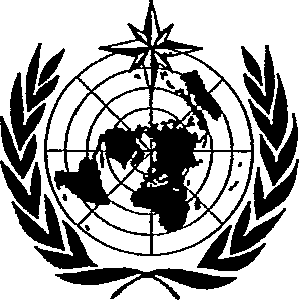 WMO- No. 407Secretariat of the World Meteorological Organization - Geneva - Switzerland 1975(((© 1975, World Meteorological OrganizationISBN 92-63-10407-7NOTEThe designations employed and the presentation of material in this publication do not imply the expression of any opinion whatsoever on the part of the Secretariat of the World Meteorological Organization concerning the legal status of any country, territory, city or area, or of its authorities, or concerning the delimitation of itsfrontiers or boundaries.Preface to the 1939 edition Preface to the 1956 edition Preface to the present edition Introductory note   .  .  .  .  .CONTENTSPagesIX XV XIX XXIIII. PART!DEFINITION OF A METEORAND GENERAL CLASSIFICATION OF METEORSI.11.21.2.11.2.21.2.31.2.4Definition of a meteor	.  .  .  .	3General classification of meteors	3Hydrometeors	3Lithometeors	5Photometeors	5Electrometeors	5ILl	INTRODUCTIONII.  PARTII CLOUDSII.l.lII.1.2 ll.1.2.1ll.1.2.2II.1.3 ll.1.3.1ll.l.3.2ll.l.3.3ll.l.3.4II.l.3.5 II.1.4II.l.5Definition of a cloud	9Appearance of clouds	9Luminance	.  .  .  .	9Colour   ..... .	10Principles of cloud classification	11Genera   .	11Species  .  .  .  .  .  .  .  .  .  .	11Varieties	.  .  .  .  .  .  .  .  .	11Supplementary features and accessory clouds	12Mother-clouds	.  .  .  .  .  .  .	12Table of classification of clouds	13Table of abbreviations and symbols of clouds	14II.2	DEFINITION OF CLOUDSII.2.1 II.2.1.1Some useful concepts 	15Height, altitude, vertical extent 	15IVII.2.1.2 II.2.2II.2.3II.2.3.1II.2.3.2II.2.3.3II.2.3.4II.3II.3 .1II.3.2II.3.3II.3.4II.3.5II.3.6II.3. 7II.3.8II.3.9 II.3.10II.4 II.4.1Il.4.2II.5II .5.1 II.5.1.1CONTENTSEtages  .................... .Observational  conditions to which definitions of clouds apply  . Definitions  of cloudsGenera	.Species	..... .Varieties ..... .Supplementary features and accessory cloudsDESCRIPTIONS  OF CLOUDSCirrus (Ci) .  .  .  . Cirrocumulus (Cc) Cirrostratus (Cs) Altocumulus (Ac) Altostratus (As) . . Nimbostratus (Ns) Stratocumulus (Sc) Stratus (St) .  .  .  .Cumulus (Cu).  .  . Cumulonimbus (Cb) .OROGRAPHIC  INFLUENCESOccurrence, structure and shapes <?f orographic clouds . . .  . . . .  .  . Changes in the shape and structure of clouds due to orographic influencesCLOUDS  AS SEEN FROM  AIRCRAFTSpecial problems involved   .  .  .  .  .	.  .  .  .  .  .  .  .  .  .  .  .  .  .  . Differences between the observation of clouds from aircraft and from the(Pages15161616172022252729313537394J4548515253II.5.1.2II.5.1.3II.5.1.4Il.5.1.5II.5.1.6II.5.1.7IJ.5.2 II.5.2.1II.5.2.2II.5.2.3II.5.2.4II. 5.2.5II.5.2.65.2. 7II.5.2.8II.5.2.9Earth's surface  .  .  .Field of vision . . . Appearance of clouds Icing    ...... .Turbulence in clouds and in their vicinity.Visibility in clouds	.  .  .  .  .  .  .  .  .  .Photometeors associated with clouds . . .Descriptions of clouds as observed from aircraft Cirrus  ....Cirrocumulus . CirrostratusAltocumulus . Altostratus . . Nimbostratus . Stratocumulus Stratus .. Cumulus ...:	535353	(545455555555.  5556565859596061(CONTENTSII.5.2.10   Cumulonimbus  ........ .vPages625.3 II.5.3.1II.5.3.2II.6 II.6.1II.6.2II.6.3II.6.4II.6.5II.6.6II.6. 78II.7II. 7.1II.7.2 II.7.2.111.7.2.2II.7.2.3II. 7 .2.4II.7.2.5II. 7 .2.6II.7.3II. 7.45II. 7.6II. 7. 7II. 7. 8II.7.8.1II.7.8.2II.8	THE  CODING  OF  CLOUDS  IN  THE  CODES  CL,  CM  AND	AND CORRESPONDING SYMBOLSII. 8. 1I1.8 .2 Il.8.2.1Il.8.2.2II.8.2.3 11.8.311.8.3.1II.8.3.2II.8.3.311.8.3.48.4Introduction to the coding of clouds .  .  .  .  .  .  .  .  .  .  .  .  .  .  .  .  .  .  .Code specifications and coding procedures . . . . . . . . . . . . . . . . CL-clouds of the genera Stratocumulus, Stratus, Cumulus and Cumulonimbus eM-clouds of the genera Altocumulus, Altostratus and Nimbostratus.CH-clouds of the genera Cirrus, Cirrocumulus and Cirrostratus  .  .  . Pictorial guides for the coding of clouds in the codes CL, C111 and Cn.Description and procedure  .  .  .  .  .  .  .  .  .  .  .  .  .  .Pictorial guide for the coding of clouds in the code CL Pictorial guide for the coding of clouds in the code C111 Pictorial guide for the coding of clouds in the code CHSymbols for clouds corresponding to the figures of the CL, eM and Cn codes7575758491979799100101102(VI	CONTENTSPART IIIMETEORS  OTHER  THAN  CLOUDSCLASSIFICATION   AND   SYMBOLS   OF  METEORS   OTHER   THAN CLOUDSPagesIII.l. 1 III.1.2Classification of meteors other than clouds Symbols for meteors other than clouds .  .105106DEFINITIONS   AND   DESCRIPTION   OF  METEORS   OTHER   THAN CLOUDSIII.2.1 III.2.1.1Hydrometeors other than clouds	.  .  .  .  .  .  .  .  .  .  .  .  .  .  .  .  . Hydrometeors consisting of a suspension of particles in the atmosphere (1)  Fog ("fog" and "mist") .  .  .  .  .  .  .  .  .  .  .  .  .  .  .  .  .  .  .(2)  Ice fog  ......................... .109109109109	(Hydrometeors consisting of a fall of an ensemble of particles (precipitation)	110 (1)  Rain  .  .  .  .  .  .		110Supercooled rain .  .	110Drizzle  .  .  .  .  .  .	110Supercooled drizzle .	Ill(5)   Snow .  .  .  .	111Snow grains .  .	111Snow pellets .  .	112{8)  Diamond dust  .	112(9)   Hail   .  .· .	112( 10)   Small hail .  .  .	113(11)  Ice pellets  .  .  .	1131 .3	Hydrometeors consisting of ensembles of particles raised by the wind	114Drifting snow and blowing snow .  .  .  .  .	114(2)  Spray.  .. .  .  .  .  .  .  .  .  .  .  .  .  .  .  .	114Hydrometeors consisting of a deposit of particlesDeposit of fog dropletsDew ...White dewHoar frostRime .Glaze ..III. 2. 1.5	Spout  .  .  .  .115115115	(116116117118118III.2.2 III.2.2.1III.2.2.2Lithometeors .Lithometeors consisting of a suspension  of particles  in the atmosphere  .Haze ...(2)  Dust haze .  .  .  .  .  .  .  .  .  .  .  .  .  .  .  .  .  .  .  .  .  .  .  .(3)  Smoke  ......................... .Lithometeors consisting of ensembles of particles raised by the wind  .Drifting and blowing dust or sand  .Dust storm or sandstorm   .  .  .  .  .Dust whirl or sand whirl (dust devil)119119119119119120120120121CONTENTS	VIIPagesPhotometeors .	121Electrometeors	126Thunderstorm . 	126Saint Elmo's fire  . 	127Polar aurora . .. 	127III.3		OBSERVATION OF METEORS OTHER THAN CLOUDS FROM THE EARTH'S SURFACEAPPENDICESAppendix I -Etymology of latin names of clouds	.... Appendix II - Historical bibliography of cloud classification Appendix III -Bibliography of cloud nomenclature133135139ALPHABETICAL INDEX OF WORDS AND EXPRESSIONS  . 	147(((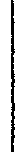 IXPREFACE TO THE 1939 EDITION 1The first published 2 classification of clouds only dates back to the beginning of the 19th cen­ tury  and was the work  of Lamarck  (1802).   This celebrated  naturalist  did not set out to classify all possible  clouds; he confined himself to distinguishing certain forms which seemed to him to be the manifestation  of general causes which it would be useful to recognize.   But this work, in spite of its real value, did not make any impression even in France and his nomenclature does not seem to have been used by anyone. Perhaps this was due to his choice of somewhat peculiar French names which would not readily be adopted in other countries or perhaps the paper was discredited through appearing in the same publication (Annuaire Meteorologique), as forecasts based upon astrological  data.One year later Luke Howard published in England a cloud classification which, in striking contrast, achieved very great success and which is the basis of the existing classification. Whereas Lamarck contented himself with defining and naming a certain number of interesting forms, Howard set out to establish a complete classification covering all possible cases. He distinguished three simple, fundamental classes-Cirrus, Cumulus, Stratus-from which all others were derived by transition or association. This conception is in some respects incorrect.  If Cirrus and Cumulus are entitled to occupy a privileged position in the classification, the first representing the purest type of cloud formed of ice crystals in the high regions of the atmosphere, and the second being pre-eminently a cloud of liquid particles in the lower regions, what Howard calls Stratus does not constitute a type of the same order as the preceding two. It is not defined in terms relating to the physical state of its elements, and it may be found at any altitude. From a practical point of view, however, Howard arrived at much the same results as Lamarck. Four of Lamarck's five principal types appear under different names in Howard's nomenclature. It is remarkable that these two men, of such different scientific culture and never having come in contact with each other, should have arrived independently at such compatible results.In 1840, the German meteorologist Kaemtz added Stratocumulus to Howard's forms, giving a precise definition which is in agreement with modern usage.Renou, Director of the observatories at Pare Saint-Maur and Montsouris gave in his "Instruc­tions meteorologiques" (1855) a classification of clouds to which may be ascribed the definite origin of several names in the present nomenclature: Cirro-Cumulus, Cirro-Stratus, Alto-Cumulus and Alto-Stratus. He was the first to introduce the two latter types into the "Bulletin de l'Obser­ vatoire de Montsouris" and his example was soon followed by the observatory at Upsala. He thus introduced clouds of medium height between low clouds and those of the Cirrus family· and began the development of the idea which resulted in the adoption of height as a criterion, established later by Hildebrandsson.   To him is also due the definite distinction at different levels betweendetached and continuous clouds.In 1863, Poey, who took  observations  at Havana,  made  known  some  original  ideas  which did not perhaps receive as much respect as they deserved, firstly because good and bad were so closely associated in them and also because he set out to create a classification of all types, without any reference at all to the main  outlines which since Howard had been slowly but surely emerging from  the successive attempts in Europe.    It should, however,  be remembered  that credit is due to1 The preface to the 1939 edition was nearly identical with that of the 1932 edition. The modifications introduced into the text of the 1939 edition consisted of revised abbreviations of cloud forms, changes in the clouds code and changes in the symbols and descriptions of various weather phenomena.21n this brief historical note, much use has been made of Louis Besson's very interesting work: Aperf:U historique sur Ia Classi­ fication   des  Nuages,  Memorial  de  !'Office National   Meteorologique  de  France,  No.  2,  Paris  1923.(X                                                             PREFACE  TO  THE  1939  EDITIONhim for defining Fracto-Cumulus, ·some radiatus varieties (under the name of Fracto-) and mammatus varieties (under the name of Globo-).    In particular,  he described very clearly  the central sky in a depression by distinguishing the two layers, one above the other: the sheet of Altostratus (under the name of Pallia-Cirrus) and the layer of Fractostratus or of Fractocumulus (under the name of Pallia-Cumulus).In 1879, Hildebrandsson,  Director  of Upsala  Observatory, was the first to use photography in the study and classification of cloud forms.    In his work entitled: "Sur la classification des nuagesemployee  a l'Observatoire  Meteorologique  d'Upsala",  he  included  an  atlas  of  16 photographs.The classification adopted was that of Howard with a few modifications.    These changes concernedespecially Nimbus, which was not assigned to every rainy cloud complex (notably not to Cumulo­ Nimbus), but only to the dark, lower layer of a rainy sky, Stratus which was assigned to fog raised from the ground and remaining  at some distance  from  the Earth  and Cumulo-Stratus  which,following Kaemtz's example, was assigned to heavy, heaped up masses of Cumulus; from Kaemtz, Hildebrandsson  also adopted Strata-Cumulus.   In his first work, Hildebrandsson kept closely tohis desire to adhere to Howard's plan, but at the same time took later works into consideration.A little later, Weilbach and Ritter proposed classifications too greatly divergent from Howard's	((which·in the main had already been generally accepted) to have any chance of success-as happened later in the case of those -of Maze, Clayton and Clement Ley. Credit is, however, due to these authors for interesting definitions of species (subdivisions of large genera) or of varieties (particular aspects to be observed at different heights) and to Weilbach for the introduction of Cumulo-Nimbus or thunder cloud, clearly distinguished from Cumulus even when "compositus".Finally in 1887, Hildebrandsson and Abercromby published a classification of clouds in which they endeavoured to reconcile existing customs and, while keeping to Howard's scheme, to effect an inclusion of later acquisitions, notably those due to Renou (introduction of Alto-Cumulus and of Alto-Stratus, distinction at each stage between the detached and continuous forms) and to Weil­ bach (introduction of Cumulo-Nimbus, the allocation of Cumulus and thundery clouds to a distinct family). Abercromby had previously made two journeys round the world (thus giving a fine example of scientific probity) in order to assure himself that the cloud forms were the same in all parts-a fact that is, however, only true as a first approximation. One of the principal character­ istics of this classification is the importance attached to height as a criterion, since in the opinion of the authors the foremost application of cloud observations was the determination of the direction of the wind at different altitudes. 'They grouped the clouds in four levels, the mean heights of which they fixed provisionally from measurements made in Sweden.  The international classificationwas the direct offspring of Hildebrandsson's and Abercromby's  classification without  any great                  (modification.The International Meteorological Conference, held at Munich in 1891, expressly recommended these authors' classification and gave its sanction to the appointment of a special committee entrusted with its final consideration and publication with illustrations in atlas form.  This committee met at Upsala in August 1894 and proceeded to choose the illustrations to be reproduced. With this object in view, an exhibition of more than three hundred cloud photographs or sketches had been arranged. The publication commission, consisting of Hildebrandsson, Riggenbach and Teisserenc de Bart, had to contend with great technical and more particularly financial difficulties. In the end, Teisserenc de Bort took upon himself the sole responsibility for the production of the atlas which appeared in 1896. This work contained 28 coloured plates accompanied by a text in three languages (French, German, English) giving definitions and descriptions of the clouds together with instructions on how to observe them.The classification laid down in the International Atlas soon became official and came intoalmost general use in all countries.    Nearly  all meteorologists  who  subsequently  published  cloudPREFACE  TO  THE  1939  EDITION	XIstudies adopted this nomenclature; but frequently it was found to be lacking in details; thus a number of meteorologists-notably Clayden and Vincent-were led to create new species or varieties without interfering with the primary forms.Thus, thanks to a sustained effort, initiated by Howard, continued by Renou and then by Hildebrandsson  and the International Meteorological  Committee, an end was made to the confusionwhich  had  reigned  for nearly  a century  in  one  of  the  most  important  domains  of meteorology.The first International Atlas constituted a great advance by making cloud observations throughout the world truly comparable with one another.The 1910 reprint, which contained only slight modifications, had been  exhausted  for many years when the International Commission for the Study of Clouds was created in London in 1921. The President, Sir Napier Shaw, started the revision of the classification by bringing forward for discussion a memoir in which he gave his own personal ideas and appealed to all members to make suggestions; the enquiry thus set on foot grew so rapidly that in 1925, Sir Napier Shaw's successor thought it necessary to concentrate all the activities of the Commission upon the problem of the revision  of  the International  Atlas.This task had become necessary for several reasons.	First of all, there was a very practicalreason: it was becoming urgent that the observers should be supplied with new atlases lest the·qualityof the observations should degenerate and differences of interpretation reappear.  But, in addition to this practical reason, there were also deeper ones: the work of 1896, remarkable as it had been at the time, was evidently not perfect. From the single, but essential point of view of the standar­ dization of observations, the experience of thirty years had revealed several gaps and instances of lack of precision, which had led to incompatible traditions in different nations as regards certain points. Moreover, meteorology had developed considerably, especially since aviation had become general. When Teisserenc de Bort and Hildebrandsson published the first atlas, the principal problem they had in mind was the general circulation; they considered the clouds above all as aerial floats, capable of revealing upper currents, and were intent upon producing a classification which would make the different types of clouds correspond with heights determined as exactly as possible. But since that period, meteorologists had become more and more interested in clouds as such. The multiplication of cloud observations and the extended data included in synoptic messages­ which received due recognition in the new international code, Copenhagen 1929-made possible direct synoptic studies of their distribution and paved the way for the idea of "sky" and "cloud system", the value of which had been clearly demonstrated by the International Cloud Week, organised by the Commission for the Study of Clouds in 1923.Observations  from aeroplanes made familiar cloud aspects which were previously  unknown,made them known more intimately and more completely; finally, new theories normally based upon the hydrodynamical and thermodynamical interpretation of soundings determined their physical signification  and their  role in disturbances.   These new  and very interesting  points  of view  had to be definitely  recognised.When the Commission for the Study of Clouds met in Paris in 1926 to take account of the results of the vast enquiry which it had inaugurated and to lay the foundations of a new atlas, it found itself confronted by an abundance of literature and very diverse suggestions.   Very wisely, it adopted the principle that it should only touch with extreme caution a classification which had stood the test of years and been received as it were with unanimous agreement by our predecessors. It decided to make only such modifications as were necessary to dissipate misunderstandings and further the uniformity of observations, at the same time, however, laying less stress upon the impor­ tance of height as a basis of classification.While recognizing the necessity of paving the way for a secondary classification, it took care not to attempt its completion nor to subdivide excessively the main categories henceforth called "genera"; it made a rule only to introduce "species" which were generally  accepted by all, leavingXII                                                                         PREFACE  TO  THE  1939  EDITIONthe way clear for progressive additions in future. Having thus given witness to a prudent, conser­ vative spirit and placed  the work of 1896 in a secure position, the Commission  for the  Study of Clouds proceeded, on the other hand, to give practical satisfaction to the new spirit.  Having from the outset considered it premature  to attempt a cloud classification based upon physical properties-reserving the study of that question until after a new International Cloud Year (conceived inconnection with and to be realized at the same time as the Polar Year 1932-1933)-it adhered to this attitude and refused to rely upon any theory, however attractive it might appear.   Nevertheless, it decided to put on record information which had been acquired by observation in the sky or onthe charts.   Thus it was resolved to include:A chapter on the observation of clouds from aircraft for which the well-known work of Mr. C.K.M. Douglas, aviator as well as meteorologist, was largely drawn upon;(2) A classification of "types of skies", based upon the cloud structures in depressions, as emerging from the work of the Norwegian and French schools; in order to mark the importance of this innovation, the title of the Atlas was altered to "International Atlas of Clouds and of Types of  Skies".The Commission for the Study of Clouds met a second time in ZUrich in September 1926 to make definite arrangements for the projected atlas. Meanwhile, an imposing collection of photo­ graphs of clouds, skies and aerial views-borrowed mainly from the collections of Messrs. Cave, Clarke and Quenisset and of the Fundacio Concepcio Rabel-had been assembled to provide abundant illustrations for the atlas.In order that the Commission's project should be subjected to the widest criticism before the final atlas was undertaken, the Director of the French Office National Meteorologique decided to issue at the expense of his Office the Commission's project in the form of a "Provisional Atlas". The wide distribution of this atlas answered the purpose perfectly; remarks and suggestions flowed in from all parts of the world. These numerous documents were examined at Barcelona in 1929 by the Commission and all the suggestions were examined and classified with great care. The illustration of the Atlas was also carefully reviewed and the Commission's task in this respect was facilitated to an extraordinary extent by the magnificent exhibition of cloud photographs arranged by the Fundacio Concepcio Rabel at the time of the meeting.The Commission for the Study of Clouds met again at Copenhagen in September 1929 at the time  of the meeting  of the Conference  of Directors.   The suggestions received  since the meeting at Barcelona were considered and the final scheme agreed, except for a few details. Itwas proposed that an extract of the  Complete  Atlas for the use  of the observers should  be published  quickly inorder to facilitate  the application of the new International .Code, in  which  observations  of  the	(types of skies figured largely.The question of publication could be approached in exceptionally favourable circumstances, thanks to the truly magnificent  gift of a Catalonian Maecenas, Rafael Patxot, to whom cloud science was already indebted for the interesting work of the Fundacio Concepcio Rabel; this generous contribution made it possible to print 1 000 free copies of the Complete Atlas and to offer it, as also the abridged edition, for sale at a very low price. A Sub-Commission was appointed, with Professor Siiring as President, to prepare a programme for the Cloud Year and to study the physical  processes of cloud formation and evolution with a view to compiling eventually an appendix to the General Atlas. Two other appendices were suggested, one on tropical clouds, the other on special local formations and the preparation of these two parts was delegated to Dr. Braak and Dr. Bergeron respe"ctively. The Conference of Directors approved the  Commission's  propositions  in  their entirety and delegated its powers, as far as.the production of the atlas was concerned, to a special Sub-Commission.PREFACE  TO  THE  1939  EDITION	XIHThe work was carried out largely at Paris in the course of 1930 by Messrs. SUring, Bergeron, and Wehrle. The German and English translations were prepared by Dr. keil, Mr. Cave and the Meteorological Office, London.  The  abridged  edition  finally  appeared  in  1930, just  before  the new code came into force. Another year was required to finish the illustrations  of the Complete Atlas and the chapters not included in the abridged edition. Meanwhile, the SUring Sub-Com­ mission had held meetings at Brussels (December 1930) and at Frankfurt (December 1931), and it seemed opportune to incorporate in the Complete Atlas a part of the work relating to the observation of  clouds  and hydrometeors.The book now appearing bears the sub-title: "I. General Atlas" (the second and following volumes will consist of the appendices to be published  later) and consists of a text and a collection of 174 plates.The text is divided into five sections:CLOUDS - The amended text of the old Atlas.	The principal  modifications  are:the  definition  of  Cirrocumulus  which  is more restricted  than  formerly;(b) the distinction between Cumulus and Cumulonimbus; the latter being characterised by ice crystals in its summit or by showers;(c) the distinction between Altocumulus and Stratocumulus;(d) the introduction of  Nimbostratus (low Al.tostratus) in  order  to  avoid  confusion  (due  to the equivocal definition of Nimbus) between the low, rainy layer resulting from the downward extension of Altostratus  and the very low, closely packed  clouds (Fractostratus  or Fractocumulus of bad weather) which  often form beneath the Altostratus  or the above-mentioned  low layer.The commentaries to the definitions have been considerably enlarged in the form of "Expla­ natory remarks", written from a very practical standpoint with special reference to the needs of observers and stressing the distinctions between kindred forms: In some cases, species have been introduced but as previously stated this secondary classification is intentionally limited to cases on which there is unanimous agreement; it is moreover considerably simplified by the addition of a certain number of varieties common to different levels. In order to mark the fact that the names of the clouds have become symbols, the etymology of which should not be unduly stressed, they have in all cases been written as a single word.ConE -The second part consists of a practical and detailed commentary for the use of observers, with explanatory remarks concerning the general arrangement and hints how to avoid confusion in the specifications of the new code of low, middle and high clouds; it would perhaps be more appropriate to call it a code of the types of skies, since the arrangement of cloud masses in the sky plays an essential role in it and it has been conceived in such a fashion that all types of sky classified in the fifth part can be represented by the combination of three figures.It was thought best to abstain from all "synoptic"  considerations  in  the  text,  the  observer being supposed to ignore the general situation; nevertheless, it is not  desirable that he should be deprived entirely of the real help to be derived from connecting the type of sky with the evolution of disturbances.    There will therefore be found at the end of this section a diagram showing wherethe different lower, middle and upper skies specified in the code are situated relative to a disturbance.CLOUD DIARY -This section, which has been inserted at the suggestion of Dr. Bergeron, has been taken from the papers prepared by  the Suring Sub-Commission for the Cloud Year. It includes a model table for noting cloud observations and detailed instructions of how entries should be made in it. These are supplemented by precise descriptions of different hydrometeors or weather phenomena, a subject which has given rise to divergent national traditions and in which there was need  of  amendment  and unification.XIV                                                                                      PREFACE  TO  THE  1939 EDITIONOBSERVATION OF CLOUDS FROM AIRCRAFT- As the classification of clouds is based upon their appearance as seen  from  the ground,  it  seemed  useful  to  add  a note  on  their  appearance  from the  point  of view  of  the  observer  in  an  aircraft,  inasmuch  as the  more  complete  knowledge  which he may acquire from the fact that he can get near to and on top  of them (at  least,  in  the  case  of lower and middle clouds) makes  it possible  to  simplify  the classification  considerably  by including only the  really  essential  distinctions  in  structure.  The increase  in  the  number  of  meteorological flights especially in connection  with  temperature  soundings,  necessitated  · the  inclusion  of  this chapter.TYPES OF SKIES- The enumeration of the genera or even of the species of clouds in the sky at a given moment does not suffice to characterize the type of sky, that is to say, to specify precisely the sector of the disturbance affecting the place of observation and, in consequence, it does not indicate the general character of the "weather". What really characterizes the type of sky is the aggregate of individual clouds and their organization. A special classification of skies is therefore needed which, while being in accordance with the experience of qualified observers, shall also be consistent with the nature of the physical processes and the structure of disturbances. In addition, such classification facilitates the identification of cloud genera and in certain cases (especially in thundery  conditions)  it compensates,  at least in parts,  for vagueness.Collection of plates- The total number of plates. is 174(101 photographs taken from the ground, 22 from aeroplanes and 51 for types of sky), 31 of which are in two colours. Two colours are used where there is occasion to distinguish the blue of the sky from the shadows of the clouds. Most of these are included in the abridged edition, which is intended for the use of the general mass of observers who need detailed guidance. Each plate is accompanied by explanatory notes and a schematic representation on the same scale as the photograph, setting out its essential characteristics.Thanks to the generosity of Mr. Cave, who has done so much for cloud science, the appendixdealing with tropical clouds edited by Dr. Braak, constituting Volume II of the complete work, has already appeared  in  French  in connection with  the requirements  of  the Polar  Year.  It is hoped that ·the appendix dealing with  special  clouds,  constituting  Volume  III will  appear  soon.  This will include, in particular, Professor Stormer's beautiful photographs of stratosphere clouds.     Finally, it is also hoped that the results of the Cloud Year will enable the SUring Sub-Commission to prepare a fourth volume dealing with  the physical  processes  involved  in the formation  of  clouds, which will  be epoch-making in the history  of meteorology.E. DELCAMBRE,President·of the InternationalCommission for the Study of Clouds.	((XVPREFACE  TO THE 1956 EDITIONThe International Commission for the Study of Clouds (C.E.N.) of the International Meteoro­ logical Organization (I.M.O.), created in 1921, was dissolved by the Extraordinary Conference of Directors (London, 1946). It was replaced by the Committee for the Study of Clouds and Hydro­ meteors (C.C.H.), established by the International Meteorological Committee of the International Meteorological Organization in compliance with a resolution of the Commission for Synoptic Weather Information (Resolution  16, C.S.W.I.,  Paris  1946).  The  Conference  of Directors  of the International Meteorological Organization  instructed  the C.C.H.  to  prepare  a revised  and up to date version of the International Atlas of Clouds and Types of Skies (Resolution 153, CD, Washington 1947). The decision to prepare a new atlas was inspired, on the one hand, by the exhaustion of the previous 1939 edition and, on the other hand, by new developments in our know­ ledge of clouds and hydrometeors, as well as by modifications in international cloud codes.The Committee for the Study of Clouds and Hydrometeors held several sessions in which the following members participated: A. Viaut, T. Bergeron, J. Bessemoulin, W. Bleeker, C.F. Brooks,C.K.M. Douglas, L. Dufour, N.R. Hagen, B.C. Haynes, M. Mezin, J. Mondain and H. Weickmann.An Editing Committee, consisting of M. Mezin (President), R. Beaufils (Secretary), R. Beaulieu,Bessemoulin and¥· Bonnet, prepared documents between sessions.In 1951, when the I.M.O. was replaced by the World Meteorological Organization (W.M.O.), the Committee for the Study of Clouds and Hydrometeors proposed to the First Congress ofW.M.O. that the new edition of the Cloud Atlas should consist of four volumes and it presented a draft of Volumes I, II and III. Volumes I and III covered essentially the same ground as Volume I of the present Atlas and Volume II was a collection of photographs of clouds and meteors. Volume IV was intended to be a treatise on the physics of clouds and meteors.                                           ·The First Congress of the World Meteorological Organization decided (Resolution 18, Cg-I) to refer the draft to the Commission for Synoptic Meteorology (C.S.M.) for further  study and completion. The Committee for the Study of Clouds and Hydrometeors itself became a "Working Group for the Study of Clouds and Hydrometeors" attached to the Commission for Synoptic Meteorology (Resolution 35, Cg-I).The contents of the Atlas and plans for its publication were discussed at the Second and Third Sessions of the Executive Committee (Lausanne,  1951; Geneva,· 1952). It was decided that an Abridged Atlas in one volume consisting of a condensed text and a selection of photographs, for the.use of surface observers, and an Album designed to meet the limited but special needs of airborne observers, should also be prepared (Resolution 9, EC-II; Resolution 36, EC-III).The Working Group for the Study of Clouds and Hydrometeors presented to the First Session of C.S.M. (Washington, 1953) an improved version of.the original draft submitted to Congress. The improvement resulted from further study at various sessions of the Working Group and from remarks received from members of the Commission to whom copies had been distributed.The Commission for Synoptic Meteorology recommended (Recommendation 49, 'CSM-1) that the Complete Atlas should consist of only two volumes (Volume I containing the text and Volume II the plates). It also formally recommended the publication of an Abridged Atlas and of an International Cloud Album for airborne observers. Finally, C.S.M. considered that a com­ pendium on the physics of clouds and meteors, though highly desirable, should not at present form part of the Cloud Atlas.XVI	PREFACE  TO  THE  1956 EDITION. The Working. Group for the Study of Clou<;Js  and Hydrometeors was dissolved by C.S.M. However, a few individuals were requested to continue and to complete the work of the Committee for  the Study  of  Glouds  and  Hydrometeors.At its Fourth Session (Geneva, 1953), the Executive Committee adopted Recommendation 49 of C.S.M. and directed the Secretary-General to take the necessary steps, in consultation with the President of C.S.M. when required, for an early publication of the Atlas (Resolution 30, EC-IV).The English text was then passed to Mr. E.G. Bilham for editing, in accordance with thewishes of the Commission for Synoptic Meteorology  and a decision by the Executive  Committee.During the translation of the text of the Complete Atlas into French, for which Mr. J. B sse­ moulin was responsible in accordance with a request by C.S.M., it became obvious that many parts required thorough revision.   A special editing committee was then established consisting of thefollowing persons: Dr. W. Bleeker, Dr.  M.A.  Alaka,  Mr.  R.  Beaufils  and  Mr.  J.  Bessemoulin. This committee met several times in Geneva and in De Bilt and established the final English and French  texts.The President of the Commission for Synoptic Meteorology  accepts responsibility  for the	(changes thus made in the original text which was studied at the First Session of the Commission;these changes were necessary  in order to avoid ambiguities  and internal inconsistencies.The content of the present Volume I, which is essentially des·criptive and explanatory, differs materially  from that of the former "General Atlas".The  grouping  of  clouds  into  "cloud  families"  has  been  abandoned;  the  classification  intogenera has been maintained but some details in the definitions have been modified.The species and the varieties have been extended and considerably modified. The same remark applies to the "accidental details" which have been renamed "supplementary features" and "accessory clouds".   A new concept, that of "mother-cloud", has been introduced.Certain "special clouds" are discussed separately; a brief description is given of the mostimportant  of these clouds, such as nacreous  clouds, noctilucent  clouds,  etc.The "Note on the Observation of Clouds from Aircraft" of the former General Atlas has been replaced by a chapter describing the particular appearance presented by clouds when they are observed from aircraft.The part "Types of Skies" of the former General Atlas has been deleted. New points of view have arisen and existing ideas, particularly with regard to tropical skies, are in the course of evolution, thus making it difficult to synthesize the various existing concepts.The chapter "Definition of Hydrometeors" of the former General Atlas has been considerably	(expanded.	The former classification of hydrometeors has been replaced by a classification dividingmeteors into four groups.   The term  "hydrometeors"  designates the first of these groups,  and applies solely to aqueous meteors.   The descriptions of the hydrometeors are based mainly on thoseadopted at Salzburg in 1937.  The other groups of meteors are "lithometeors", "photometeors" and "electrometeors".The parts intended primarily for the use of observers have also been expanded. Part Ill contains more elaborate instructions for observing clouds and meteors.  Part IV gives two models of a "Journal of clouds and meteors". Part V contains detailed instructions and pictorial guides for the coding of clouds.The final change consists of the addition of Appendices providing information of a general nature and an Alphabetical Index to simplify consultation of the Atlas.Volume II is a collection of 224 plates in black and white and in colour, the object of which is to illustrate the text of Volume I. The plates consist of photographs of clouds (viewed from thePREFACE  TO  THE  1956 EDITION	XVIIEarth's surface and from aircraft) and of certain meteors; each photograph is accompanied by an explanatory legend.The French Meteorological Service has contributed materially to the preparation of  the texts and the photographic plates and their legends. The Netherlands' Meteorological Service also gave considerable assistance during the final stages of the preparation of the Cloud Atlas.The  undersigned  who  have  been  closely  connected  with  the  preparation  and publication of the Cloud Atlas wish to thank all those who have contributed to the texts, and  in  particular Messrs. J. Bessemoulin and R. Beaufils  of the French  Meteorological  Service and Dr. M.A. Alaka of  the Secretariat of W.M.O.,  for  their  enthusiastic   assistance during  the final phase of the com­position of the text.   They also thank all the persons who provided photographs to illustrate the International Cloud Atlas.BLEEKER,President of the Commission for Synoptic MeteorologyVIAUT,President of the Committee for the Study of Clouds and HydrometeorsDe Bilt, Paris, 4 April 1956.(((XIXPREFACE TO THE PRESENT EDITIONThe previous edition of the International Cloud Atlas, which appeared in 1956, consisted of two volumes: Volume I, containing a descriptive and explanatory text, and Volume II, containing a set of plates intended to illustrate the text. The present publication is a new edition of Volume I designed to replace the original edition. The preface describes the circumstances which led to the decision to publish a new edition and pays tribute to the numerous meteorologists who have devoted part of their time and efforts to the preparation of this new, and greatly improved, version of the text of the Atlas.At its fourth session (Wiesbaden, 1966), the Commission for Synoptic Meteorology (CSM) examined the replies received from Members to an inquiry on the visibility criteria used for reporting mist and fog and also on the question of whether mist and fog should be considered as one and the same hydrometeor. It is pointed out in this connexion that, in the 1956 edition of the Inter­ national Cloud Atlas, these phenomena were treated as two distinct hydrometeors.CSM considered that mist and fog were produced by the same processes and that they should be regarded as one and the same hydrometeor, on the understanding, however, that the terms "fog" and "mist" might continue to be used to denote different intensities of the phenomenon, the term "mist" being synonymous with a slight fog, and the visibility limit of 1 000 metres, used hitherto, being maintained as a criterion of intensity.At the same session, CSM also examined a proposal to revise the definitions and descriptions of hydrometeors contained in the 1956 edition of the International Cloud Atlas. The reason for the proposal was that there had been important advances in the physics of hydrometeors since CSM had recommended the use of the descriptions.The Commission agreed that such a review was needed, particularly as regards hydrometeors appearing in polar and mountainous areas. For this purpose it decided to set up a Working Group on Description of Hydrometeors (Resolution 8 (CSM-IV)) composed of the following members:L. Dufour (Belgium), chairman of the group and representative of the Commission for Aerology,G. A. Gensler (Switzerland), E. Hesstvedt  (Norway),  H. D. Parry (United States of America),V. Ramanamurthy (India) and A. Rouaud (France).The group recommended, in the first place, that a cloud should be classified as a hydrometeor, which would call for a change in the definition of "cloud", which did not refer to such a classifi­ cation. The definition of "meteor" also  had to be changed, because the latter had hitherto been defined as "a phenomenon other than  a  cloud ...". The group  also  reviewed  all  the  definitions and descriptions  of hydrometeors  other than  clouds.Following the recommendations made by the Working Group on Description of Hydro­ meteors set up by Resolution 8 (CSM-IV), CSM recommended, at its fifth session (Geneva, 1970), that the revised definitions and descriptions of hydrometeors other than clouds should be adopted and that Volume I of the International Cloud Atlas should be amended accordingly (Recommen­ dation 41 (CSM-V)). At its twenty-second sessi..on, the Executive Committee approved this recommendation and requested the Secretary-General of WMO to arrange for the publication of the revised text (Resolution 14 (EC-XXII)).In view of the fact that the 1956 edition of Volume I of the International Cloud Atlas was out of print and that the principle adopted by Sixth Congress to the effect that any publication consti­ tuting an annex to the Technical Regulations-which was partially true of Volume I of the Atlas-XX	PREFACE TO THE PRESENT  EDITIONshould be transformed into a Manual, the Advisory Working Group of the Commission for Basic Systems (CBS-formerly the Commission for Synoptic Meteorology (CSM)) considered, at its second session (Geneva, "1971), that. a preliminary draft of a new edition of the volume should be prepared, containing, in principle, only such texts as had the legal status of provisions of the Technical Regulations, including, of course, the revised definitions adopted by CSM at its fifth session.In accordance with the above-mentioned decision of the CBS Advisory" Working Group, an expert (Mr. A. Durget, France) was invited to revise Volume I of the International Cloud Atlas. At its sixth session (Belgrade, 1974), CBS recommended that the draft revised text should be pub­ lished to replace the 1956 edition and that the Secretary-General should be requested to arrange for the publication of an appropriate amendment to the Abridged Atlas to bring it into line with the new edition of Volume I of the International Cloud Atlas (Recommendation 18 (CBS-VI)). At its twenty-sixth session, the Executive Committee approved this recommendation and requested the Secretary-General to implement it (Resolution 3 (EC-XXVI)).During his work on the revision of the Atlas, the expert decided that it was virtually impos­ sible, and certainly not desirable, to exclude from the Atlas those parts of the 1956 edition which did not have the legal status of the prpvisions of the Technical Regulations. Some of those parts could not, in fact, be separated from the passages to which they referred and which were retained as being provisions of the Technical Regulations without their deletion seriously affecting the clarity and consistency of the work. Other parts not having the status of Technical Regulations and whose inclusion in the Atlas was not strictly speaking indispensable deserved none the less to be maintained in view of their great value for users of the Atlas. Part IV, however, of the 1956 edition of Volume !-entitled "Journal of clouds  and  meteors"-had  not  been  included  in  the new edition since it was not of international interest.Since the two volumes of the International Cloud Atlas are well known under this title, the same title has been retained for the present edition. But  for  reasons  of  consistency  with  other WMO publications constituting annexes to the Technical Regulations and accordingly described as "Manuals", this publication also bears the subtitle "Manual on the observation of clouds and other meteors".Moreover, those parts of the book having the legal status of Technical Regulations are distinguished from the rest by a different type of print. Similarly, a system of paragraph numbering similar to that used in the Technical Regulations has been employed.As a consequence of the adoption of the new  definition of  "cloud", which is now regarded	(as a hydrometeor, and having regard to the corresponding change in the definition of "meteor",it was thought necessary to re-arrange the layout of the Atlas completely, by changing the order of the parts and chapters so as to give the definitions  of "meteor" and "hydrometeor"  beforedealing in detail with clouds and other meteors.The present edition of Volume I thus  consists  of  three  parts.  The first,  in  addition  to  the new definition of "meteor", contains a general classification of meteors into hydrometeors (including clouds), lithometeors, photometeors and electrometeors,  as  well  as  definitions  of  each  of  these four groups of phenomena. These various texts have been taken from Chapter I of Part II of the 1956 edition of Volume I, taking into account, in their wording, the new concepts set forth in Recommendation  41  (CSM-V) approved  by  Resolution  14 (EC-XXII).Part II deals exclusively with clouds. It recapitulates, with a few essentially drafting changes, the various chapters dealing with. clouds in the 1956 edition of Volume I: definition of a cloud and classification of cloud ; definitions of the genera, species and varieties, etc., of clouds; descrip-PREFACE  TO  THE  PRESENT  EDITION	XXItions of clouds; orographic influences; clouds as seen from aircraft; special clouds; observation of clouds from the Earth's surface; the coding of clouds in the codes CL, Cbr and CH and the corre­ sponding symbols.Part III deals with meteors other than clouds. It consists  of three chapters:  classification  of, and symbols for, meteors other than clouds; definitions and description  of  meteors. other  than clouds; and observation of these meteors from the Earth's surface. The texts  relating to  hydro­ meteors have been introduced in the new version given in Recommendation  41  (CSM-V),  with certain  drafting  amendments.The three appendices to the 1956 edition of Volume I, namely: Appendix I- Etymology of Latin names of clouds, Appendix II -Historical bibliography of cloud classification, and Appen­ dix III -Bibliography of cloud nomenclature, have been maintained unchanged in the present edition of the Atlas. The alphabetical index of words and expressions has also been maintained with appropriate updating.On behalf of the World Meteorological Organization, I should like here to express my grati­ tude to Mr. L.  Dufour  and to  the members.of  his working  group,  as well  as to  Mr.  A.  Durget, for their valuable contribution_s to the preparation  of this edition of the volume.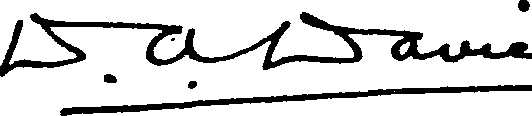 D.  A.  DAVIESSecretary-General(	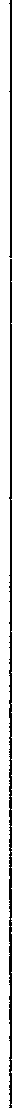 ((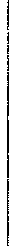 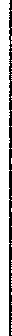 (XXIIIINTRODUCTORY  NOTECertain parts of this publication constitute Annex I to the Technical Regulations and have the legal status of standardized practices and procedures.The sections, paragraphs and sub-paragraphs having the status of an Annex to the Technical Regulations, except for the footnotes, are numbered in bold type. In Chapter III. 2 only the defi­ nitions printed in italics have this status.((PART I- DEFINITION  OF A METEORAND   GENERAL   CLASSIFICATION OF METEORS(((31.1 - DEFINITION OF A METEORA meteor is a phenomenon observed in the atmosphere or on the surface of the earth, which consists of a suspension, a precipitation,  or a deposit of aqueous or non-aqueous liquid or solid particles, or a phenomenon of the nature of an optical or electrical manifestation.N o t e : The names of certain meteors are sometimes also used to denote other  related  concepts.  For instance, the word "snow" indicates a hydrometeor (ensemble of falling particles), a snow cover (ensemble of particles lying on the ground) and the substance snow (as in "snow blown  from  mountains",  snowball).  The  constituent particles  of snow in the three above-mentioned  cases are snow crystals or snowflakes.Certain meteors are furthermore designated by the name of their constituent particles.   For example, thehydrometeor  "snow  grains" is an ensemble  of falling  snow  grains.1.2- GENERAL CLASSIFICATION OF METEORSMeteors present a great diversity of character. However, by taking into account the nature of their constituent particles or the physical processes involved in their occurrence, it is possible to classify them into four groups, namely hydromeJeors, lithometeors, photometeors and electro­ meteors.1.2.1HydrorneteorsA hydrometeor is a meteor consisting of an ensemble of liquid or solid water particles sus­ pended in or falling through the atmosphere, blown by the wind from the Earth's surface, or deposited on objects on the ground or in the free air.Hydrometeors consisting of a suspension of particles in the atmosphere are: clouds, fog ("fog" and "mist") and ice fog;Hydrometeors consisting of a fall of an ensemble of particles (precipitation) are: rain, drizzle, snow, snow grains, snow pellets, diamond dust, hail and ice pellets.These hydrometeors originate mostly in clouds. The following table lists the cloud genera 1in which hydrometeors  consisting of falling particles originate.These  particles  may  reach  the  Earth's  surface  or  may  completely  evaporate  while  falling;N 0 T E : When the falling particles reach the place of observation, it is usually easy to determine their nature. As hydrometeors of the type under consideration are closely associated with certain cloud genera, the identi­ fication of their constituent particles often facilitates; especially at night, the identification of the clouds in the sky. Therefore the following table may serve as a guide for cloud identification.1 The abbreviations, definitions and description of cloud genera appear in Part II of the Atlas (cf. Chapters II. !, II. 2 and II.3, respectively).(4	PART I  -DEFINITION  OF A  METEOR  AND  GENERAL  CLASSIFICATION  OF METEORS(Hydrometeors consisting of falling particles occur either in the form of more odess uniform (intermittent or continuous) precipitation or as showers. Showers are characterized by their abrupt beginning and end, and by the generally rapid and sometimes violent variations in the intensity of the precipitation. Drops and solid particles .falling in a shower are generally larger than those falling in non-showery precipitation. Whether the hydrometeors occur as showers, or not, depends on the clouds in which they originate. Showers fall from dark convective clouds (mainly Cumulo­ nimbus, rarely Cumulus); non-showery precipitation usually falls from stratiform clouds (mainly Altostratus and Nimbostratus).N 0 T E : It is thus possible, at night and in doubtful cases during the day, to identify clouds by the charac· ter of their precipitation.((c)   Hydrometeors  consisting  of ensembles  of particles  raised by the wind  from the Earth'ssurface are drifting snow, blowing snow and spray.  They are confined to the lower layers of the atmosphere;Hydro.meteors consisting of a deposit of particles occur:Either as drops of water: deposit of fog droplets and dew;Or as an ensemble of ice particles,  more or less individually distinguishable in spite of the fact that they are often partially linked together: white dew, hoar frost and rime;(iii) Or as smooth homogeneous layers of ice in which no pellet structure can be dis­ tinguished:  glaze.N 0 T E : Snow. or water from precipitation, lying on the ground, is, by convention, not considered as a hydrometeor.(PART I  - DEFINITION  OF  A  METEOR  AND  GENERAL  CLASSIFICATION  OF METEORS	51.2.2LithometeorsA lithometeor is a meteor consisting of an ensemble of particles most of which are solid and non-aqueous. The particles are more or less suspended in the air, or lifted by the wind from  the ground.The lithometeors which have more or less the charact r of suspensions in the atmosphere are haze, dust haze and smoke; they consist of very small dust particles, of sea-salt particles or of combustion products (e.g. from forest fires).The lithometeors resulting from the action of the wind are drifting and blowing dust or sand, dust storm or sandstorm, and dust whirl or sand whirl.1.2.3PhotometeorsA photometeor is a luminous phenomenon produced by the reflection, refraction, diffraction or interference of light from the sun or the moon.Photometeors are observed:(a)  Either on or inside clouds: halo phenomena, coronae, irisations and glory;Or on or inside certain other hydrometeors  or certain lithometeors: halo phenomena, coronae, glory, rainbow, Bishop's ring and crepuscular rays;Or in more or less clear air: mirage,  shimmer, scintillation,  green flash and twilight colours.1.2.4ElectrometeorsAn electrometeor is a visible or audible manifestation of atmospheric electricity. Electrometeors either correspond to discontinuous electrical discharges (lightning, thunder)or occur as more or less continuous phenomena (Saint Elmo's fire, polar aurora).N 0 T E : When spouts appear at sea, their presence is revealed by a cloud column or cone and by a "bush" made up of water droplets raised up from the surface of the sea.  In this case, therefore, they come under the group of hydrometeors wherein they form a fifth category.When they appear on land, the bush is made up of particles, most of which are solid and non-aqueous; in such a case, spouts cannot strictly be classified as hydrometeors. However, the presence of the cloud column or cone is a basic criterion and therefore spouts are classified in this Atlas, within the group of hydrometeors.((PART II- CLOUDS((911.1 - INTRODUCTION11.1.1Definition of a cloudA cloud is a hydrometeor consisting of minute particles of liquid water or ice, or of both, suspended in the free air and usually not touching the ground. It may also include larger particles of liquid water or ice as well as non-aqueous liquid or solid particles such as those present in fumes, smoke or dust.II.1.2Appearance of cloudsThe appearance of a cloud is determined by the nature, sizes, number and distribution in space of its constituent particles; it also depends on the intensity and colour of the light received by the cloud and on the relative positions of observer and source of light (luminary) with respect to the cloud.·Appearance is best described in terms of the dimensions, shape, structure, texture, luminanceand colour of the cloud. These factors will be considered for each of the characteristic cloud forms. A general expose on the luminance and colour of clouds is given below.II.1.2.1LUMINANCEThe luminance 1 of a cloud is determined by the light reflected, scattered and transmitted by its constituent particles. This light comes, for the most part, direct from the luminary  or from the sky; it may also  come from the surface of the earth, being  particularly strong when sunlight or moonlight is reflected by ice- or snow-fields. ·The luminance of a cloud may be modified by intervening haze. When haze is present be­ tween the observer and the cloud, it may, depending on its thickness and the direction of the incidentlight, either diminish or increase the luminance of the cloud.   Haze also diminishes the contrastswhich reveal the shape, structure and texture of the cloud. Furthermore, the luminance may be modified by optical phenomena such as haloes, rainbows, coronae, glories, etc. which are described under "Photometeors" in Part III of this Atlas.During daytime, the luminance of the clouds is sufficiently high to make them easily obser­ vable.  On a moonlit night, clouds are visible when the moon is more  than a quarter full.  In its darker phases, the moon is not bright enough to reveal clouds far from·it, especially when the latter are thin. On a moonless night, clouds are generally invisible; sometimes, however, their presence may be deduced from the obscuration of stars,2 of polar aurora, of zodiacallightl etc.Clouds are visible at night.in areas with sufficiently strong artificial lighting. Thus, over large cities, clouds may be revealed by direct illumination from below. A layer of clouds, so illuminated, may provide a bright background against which lower cloud fragments stand out in dark relief.When a not very opaque cloud is illuminated from behind, its luminance is maximum in the direction of the luminary.   It decreases away from the luminary; the thinner the cloud, the more"Luminance" is a technical term adopted  for use in photometry by the "International Lighting Commission"- Xlth ses­ sion, Paris, July 1948. This term supersedes the term "brightness".Definition: "Luminance" is a photometricalquantity, which is the quotient of light intensity, in a given direction, bythe projection  of the area of the emitting surface on a plane perpendicular  to that direction.The blotting out of stars near the horizon is often due to haze alone.10                                                PART II  - 1. INTRODUCTIONrapid the decrease. Clouds of greater optical thickn ss 1show only a ·slight decrease in luminance with distance from the luminary. Still greater thickness and opacity make it impossible even to determine the position of the luminary. When the sun or moon is behind a dense isolated cloud, the latter shows a brilliantly illuminated border, and luminous streaks alternating with shadowed bands may be seen in any haze around it.The optical thickness of a cloud layer often varies from one portion of the layer to another; the luminary may therefore be perceptible through one part  of the cloud but not through  another. As a result of the varying optical thickness, the luminance of the cloud layer, especially at short angular distances from sun or moon, may change considerably  with time owing to the movement of the cloud.In the case of a uniformly and sufficiently opaque cloud layer, the luminary may be perceptiblewhen it is not too far from the zenith, but may be completely masked when close to the horizon. Sufficiently opaque cloud layers sometimes show a maximum luminance at the zenith when the sun or moon is at low elevation.The light reflected from a cloud to the observer is maximum when the cloud is opposite to the luminary. · The luminance is stronger the greater the denseness of the cloud and its thickness in the line of sight.   When sufficiently dense and deep, the cloud reveals shades of grey showing a more or less clear relief; the more tangential the direction of illumination, the more extensive the range of shades.Finally, it should be realized that appreciable differences in luminance exist between clouds composed of water droplets and clouds composed of ice crystals. Ice crystal clouds are usually more transparent than water droplet clQuds owing to their thinness and to the sparseness of the ice particles. Certain ice crystal clouds, however, occur in thick patches and, moreover, have a high concentration of ice particles. When these clouds are illuminated from behind, they show marked shading.2    They are, however, brilliantly white in reflected light.1!.1.2.2COLOURSince light of all wavelengths is almost equally strongly diffused by clouds, the colour of the latter depends primarily on that of the incident light. Haze between observer and cloud may, however, modify cloud colours; it tends, for instance, to make distant clouds look yellow, orange or red. Cloud colours are also influenced by special luminous phenomena which are described under "Photometeors" in Part III of this Atlas.When the sun is sufficiently high above the horizon, clouds or portions of clouds which chiefly	(diffuse light from the sun are white or grey.    Parts which receive light mainly from the l}lue-sky arebluish grey.   When the illumination by the sun and the sky is extremely weak, the clouds tend totake the colour of the surface below them.When the sun approaches the horizon, its colour may change from yellow through orange tored; the sky in the vicinity of the sun and the clouds show a corresponding coloration. The colo11rs of the clouds may, however, still be influenced by the blue of the sky and the colour of the underlying surface. Cloud colours, furthermore, vary with the height of the cloud and its relative position with regard to observer and sun.When the sun is close to the horizon, high clouds may still look almost white whilst low clouds exhibit a strong orange or red coloration. These differences in colour make it possible to obtain an idea of the relative altitudes of the clouds.   The observer should, however, be aware of the factlThe optical thickness of a cloud is the degree to which the cloud prevents light from passing through it. The optical thick­   ness depends on the physical constitution and the dimensions of the cloud.2 Shading refers to contrasts in luminance or gradations of colour.(PART II - 1. INTRODUCTION 	11that clouds at the same level appear less red when seen towards the sun than when viewed away from it.When the sun is just above or on the horizon, it may redden  the under surface of a cloud;if this surface is corrugated, its coloration is distributed in bands alternately lighter (yellowish or reddish tint) and darker (other tints), which make the relief more apparent.When  the !?Un is just  below  the horizon,  the lowest clouds, in the shadow of the earth, are grey;the clouds at the middle levels are rose coloured and those very high may be whitish..At night, the luminance of clouds is usually too weak for colour vision; all perceptible cloudsappear black to grey, except those illuminated by the moon, which present a whitish appearance. Special illumination (fires, lights of large cities, polar aurora, etc.) may, however, sometimes give a more  or  less  marked  colouring to certain  clouds.II.l .3Principles of cloud classificationClouds are continuously in a process of evolution and appear, therefore, in an infinite variety of forms. It is possible, however, to define a limited number of characteristic forms, frequently observed all over the world, into which clouds can be broadly grouped. A classification of the characteristic forms of clouds, in terms of "genera", "species" and "varieties" has been established. Definitions and descriptions of each of the characteristic forms corresponding to this classification are given in the following chapters. Intermediate or transitional forms, although observed fairly frequently, are not described in this Atlas; they are of little interest, as they are less stable and as their appearance isnot very different from that indicated in the definitions of the characteristic forms.Finally,  there exists a group  of clouds, rarely  or  occasionally  observed,  not included  in thepresent classification. Some of these so-called  "special clouds" consist for the greater  part  or in their  entirety  of non-aqueous  liquid or solid particles.   The definition  of a cloud given  on page 3 is  therefore  not  applicable  to  all special  clouds.Special clouds are dealt with separately in Chapter 1I. 6.II.l.3.1GENERAThe classification of clouds, introduced in this Atlas, is essentially based on ten main groups, called genera,  which are mutually  exclusive.II.l.3.2SPECIESMost of the genera are subdivided into species. This subdivision is based on the shape of the clouds or their internal structure. A cloud, observed in the sky, belonging to a certain genus, may bear  the name  of one species  only.II.l.3.3VARIETIESClouds may exhibit special characteristics which  determine  their  variety.  These  character­ istics are related to the different arrangements of the macroscopic elements of the clouds and their greater  or lesser  degree  of transparency.A given variety may be common to several genera. Furthermore, the same cloud may show characteristics pertaining to more than one variety. If this is the case, all the appropriate variety names are included in the name of the cloud.12	PART II - L INTRODUCTIONII.1.3.4SUPPLEMENTARY 'FEATURES AND ACCESSORY CLOUDSThe indication of genus, species and varieties is not always sufficient to describe a cloud com­ pletely. A cloud may show supplementary features attached to it, or may be accompanied by accessory clouds, sometimes  partly merged with its main body. "Supplementary features" and "accessory clouds" may occur at any level of the cloud, or above or below it.One or more supplementary features or  accessory  clouds  may  be  observed  simultaneously with  the same cloud. ·II.1.3.5MoTHER-CLOUDSClouds may form in clear air. They may also form or grow from other clouds, called "mother­ clouds"; two cases can be distinguished.A part of a cloud may develop and more or less pronounced extensions may form.	These	(extensions,  whether  attached to the mother-cloud  or not, may become clouds of a genus differentfrom that  of the mother-cloud.   They are then given the name of the appropriate genus, followed by the name of the genus of the m9ther-cloud with the addition of the suffix "genitus" (e.g. Cirrus altocumulogenitus,  Stratocumulus  cumulogenitus).The whole or a large part of a cloud may undergo complete internal transformation, thus changing from one genus into another. The new cloud is then given the name of the appropri!lte genus, followed by the name of the genus of the mother-cloud with the addition of the suffix "muta­ tus" (e.g. Cirrus cirrostratomutatus,  Stratus stratocumulomutatus).   The internal transformation of clouds should not be confused with changes in the appearance of the sky resulting from the relative movement of clouds and observer.11.1.4Table·of classification of cloudsSee page  13.11.1.5	(Table of abbreviations and symbols of cloudsSee page  14.PART II - 1. INTRODUCTION 	13TABLE OF CLASSIFICATION  OF CLOUDSNOTES:The etymology and the meaning of the Latin names are given in Appendix I.Mother-clouds,  other than  those  mentioned  in the above table,  may  be observed,  though  seldom.3.  Species, varieties, supplementary features and accessory clouds are listed approximately in descendingorder of frequency  of their occurrence; mother-clouds  are listed in the same order as the genera.14	PART II - 1. INTRODUCTIONTABLE OF ABBREVIATIONS AND SYMBOLS  OF CLOUDS((NOTES:The names and abbreviations  of the genera  are always written  with an initial capital.Genera, species, varieties,  etc. in the above tables  are arranged, as far as possible,  in decreasing order  of the  altitudes at which they are usually  observed.15II.2- DEFINITIONS OF CLOUDSlSome useful conceptslHEIGHT,  ALTITUDE,   VERTICAL   EXTENTIt is often important to refer to the level at which certain parts of a cloud occur.	Two concepts can be used for the indication of such a level, namely "height" and "altitude".The height of a point, e.g. the base or the top of a cloud, is the vertical distance from the pointof observation (which may be on a hill or mountain) to the level of that point.The altitude of a point, e.g. the base or the top of a cloud, is the vertical distance measuredfrom mean sea level to the level of that point.Surface observers generally use the concept of height, aircraft observers the concept of altitude.The vertical extent of a cloud is the vertical distance between the level of its base and that ofits top.11.2.1.2ETAGESSurface and aircraft observations have shown that clouds 1 are generally encountered over a range of altitudes varying from sea level to the level of the tropopause, i.e. to 18 kilometres (60 000 feet) in the tropics, 13 kilometres (45 000 feet) in middle latitudes and 8 kilometres (25 000 feet) in polar regions. By convention, the part of the atmosphere in which clouds 1 are usually present has been vertically divided into three "etages": high, middle and low. Each etage is defined by the range of levels at which clouds of certain genera occur most frequently.   These genera are:Cirrus, Cirrocumulus  and Cirrostratus for the high  etage (high level clouds);Altocumulus  for  the  middle  etage  (middle  level clouds);(c) Stratocumulus and Stratus for the low etage (low level clouds).The etages overlap and their limits vary with latitude.   The approximate heights of the limits are as follows:With regard to the cloud genera not mentioned above, the following remarks may be made:(a) Altostratus is usually found in the middle etage, but it often extends higher;1 Except "nacreous clouds" and "noctilucent clouds" (see Chapter II.6: "Special Clouds").16	PART II - 2. DEFINITIONS OF CLOUDS(b) Nimbostratus is almost invariably found in·the middle  etage,  but it usually  extends  into the other etages;                                                          -(c) Cumulus and Cumulonimbus usually have their bases in the low etage, but their vertical extent is often so great that their tops may reach into the middle and high etages.When the height  of a particular cloud is known, the concept of etages may  be  of some help to the observer in identifying this cloud. Its genus can  then  be  determined  by  making  a choice from  among  the genefa normally  encountered in the etage corresponding  to its height.II.2.2Observational conditions to which definitions of clouds applyThe definitions of clouds given in the present Atlas apply, unless otherwise specified, to observa­ tions carried out under the following conditions:(a) The observer is at the earth's surface, either on land in areas without mountainous reliefor at sea;	((b) The air is clear; no obscuring phenomena such as fog, haze, dust, smoke, etc., are present;(c) The sun is sufficiently high to provide the usual luminance and coloration;(d) The clouds are so high above the horizon that effects of perspective are negligible.It will be necessary to adapt the definitions to other conditions. In many cases this can easily be done; for example, by night, when the moon is in its brighter phases, it may play, with regard to the illumination of clouds, a role analogous to that of the sun.11.2.3Definitions of clouds11.2.3.1GENERAConsideration of the most typical  forms  of  clouds  leads  to  the  recognition  of  ten  genera. The definitions of the genera  given below do not cover all possible aspects, but are limited to a description  of the main  types  and  of the essential characteristics  necessary  to  disting sh  a givengenus from genera having a somewhat similar appearance.	(CirrusDetached clouds in the form of white, delicate filaments or white or mostly white patches or narrow bands.   These clouds have a fibrous (hair-like) appearance, or a silky sheen, or both.CirrocumulusThin, white patch, sheet or layer of cloud without shading, composed of very small elements in the form of grains, ripples, etc., merged or separate, and more  or less regularly  arranged; most of the elements have an apparent width of less than one degree.CirrostratusTransparent, whitish cloud veil of fibrous (hair-like) or smooth appearance, totally or partly covering the sky, and generally producing halo phenomena.PART II - 2. DEFINITIONS OF CLOUDS. 	17AltocumulusWhite or grey, or both white and grey, patch, sheet or layer of cloud, generally with shading, composed of laminae, rounded masses, rolls,  etc., which  are sometimes  partly  fibrous  or  diffuse and which may or may not be merged; most of the regularly arranged small elements usually have an apparent  width  of between  one and five degrees.AltostratusGreyish or bluish cloud sheet or layer of striated, fibrous or uniform appearance, totally or partly covering the sky, and having parts thin enough to reveal the sun at least vaguely, as through ground glass.   Altostratus does not show halo phenomena.NimbostratusGrey cloud layer, often dark, the appearance of which is rendered diffuse by more or less continuously falling  rain or snow, which in most cases reaches the ground. It is thick enough throughout  to  blot  out  the  sun.Low, ragged clouds frequently occur below the layer, with which they may or may not merge.StratocumulusGrey or whitish, or both grey and whitish, patch, sheet or layer of cloud which almost always has dark parts, composed of tessellations, rounded masses, rolls, etc., which are non-fibrous (except for virga) and which may or may not be merged; most of  the regularly  arranged small elements have  an apparent  width  of more than  five degrees.StratusGenerally grey cloud layer with a fairly uniform base, which may give drizzle, ice prisms or snow grains. When the sun is visible through the cloud, its outline is clearly discernible. Stratus does not produce halo phenomena except, possibly, at very low temperatures.Sometimes Stratus appears in the form of ragged patches.CumulusDetached clouds,  generally  dense and with  sharp outlines,  developing  vertically  in the form of rising mounds, domes or towers, of which the bulging upper part often resembles a cauliflower. The sunlit parts of these clouds are mostly brilliant white; their base is relatively dark and nearly horizontal.Sometimes Cumulus is ragged.CumulonimbusHeavy and dense cloud, with a considerable vertical extent, in the form of a mountain or huge towers. At least part of its upper portion is usually smooth, or fibrous or striated, and nearly always flattened; this part often spreads out in the shape of an anvil or vast plume.Under the base of this cloud which is often very dark, there are frequently low ragged clouds either merged with it or not, and precipitation sometimes in the form of virga.II.2.3.2SPECIESObserved peculiarities in the shape of clouds and differences in their internal structure have led to the subdivision of most of the cloud genera into species.  A cloud observed in the sky, belong-ing to  a certain  genus, may  bear  the  name  of one species  only; this means  that  the  species  are mutually exclusive.   On the other hand, certain species may be common to several genera.The fact that several species may be distinguished in a given genus, does not imply that a specific cloud must necessarily receive the name of one of those species.  When, for a cloud of agiven genus, none of the definitions of the species relevant to the genus is applicable, no species isindicated.FibratusDetached clouds or a thin cloud veil, consisting of nearly straight or more or less irregularly curved filaments which do not terminate in hooks or tufts.This term applies mainly to Cirrus and Cirrostratus.UncinusCirrus often shaped like a comma, terminating at the top in a hook, or in a tuft the upper part of which is not in the form of a rounded protuberance.(SpissatusCirrus  of  sufficient  optical thickness  to appear  greyish  when viewed  towards  the sun.Castel/anusClouds which present, in at least some portion of their upper part, cumuliform protuberances in the form of turrets which generally give the clouds a crenelated appearance. The turrets, some of which are taller than they are wide, are connected by a common base and seem to be arranged in lines.   The castellanus character is especially evident when the clouds are seen from the side.This term applies to Cirrus, Cirrocumulus, Altocumulus and Stratocumulus.F/occusA species in which each cloud unit is a small tuft with a cumuliform appearance, the lower part of which is more or less ragged and often accompanied by virga.This term applies to Cirrus, Cirrocumulus and Altocumulus.Stratiform is	(Clouds spread out in an extensive horizontal sheet or layer.This term applies to Altocumulus, Stratocumulus and, occasionally, to Cirrocumulus.NebulosusA cloud like a nebulous veil or layer, showing no distinct details. This term applies mainly to Cirrostratus and Stratus.Lenticular isClouds having the shape of lenses or almonds, often very elongated and usually with well­ defined outlines; they occasionally show irisation. S¥ch clouds appear most often in cloud forma­ tions  of  orographic  origin, but  may  also  occur in regions  without  marked  orography.This term applies mainly to Cirrocumulus, Altocumulus and Stratocumulus.PART II - 2. DEFINITIONS OF CLOUDS 	19TABLE OF SPECIES AND THE GENERA WITH WHICH THEY MOST FREQUENTLY  OCCURCi	Cc	Cs	Ac	As	Ns	Sc	St	Cu	CbESfibratus  (fib)	+	+--------	------uncinus  (unc)	+spissatus (spi)	+----------c-----'- -------------------------castellanus  (cas)	+	+	+	+----- --	---------floccus (flo)	+	+	-+------	----stratiformis (str)	+	+	+------------1-------nebulosus  (neb)	+	+----------r--- ------lenticularis (len)	+	+	+------------1-------fractus (fra)	+	+----------r--- ------humilis  (hum)	+--------------r--- ------mediocris  (med)	+------------	------congestus  (con)	+---------- -------calvus (cal)	+------------1-------capillatus  (cap)	+FractusClouds in the form of irregular shreds, which have a clearly ragged appearance. This term applies only to Stratus and Cumulus.Humi/isCumulus clouds of only a slight vertical extent; they generally appear flattened.20	PART II - 2. DEFINITIONS OF CLOUDSMediocrisCumulus clouds of moderate vertical extent, the tops of which show fairly small protuber­ ances.CongestusCumulus clouds which are markedly sprouting and are often of great vertical extent; their bulging  upper  part frequently  resembles  a cauliflower.                                         ·CalvusCumulonimbus in which at least some protuberances of the upper part are beginning to lose their cumuliform outlines but in which no cirriform parts can be distinguished. Protuberances and sproutings tend to form a whitish mass, with more or less vertical striations.Capil/atusCumulonimbus characterized  by the presence, mostly in its upper portion, of distinct cirriformparts of clearly fibrous or striated structure, frequently having the form of an anvil, a plume or a	(vast, more or less disorderly mass of hair.	Cumulonimbus  capillatus  is usually  accompanied  bya shower or by a thunderstorm,  often with squalls and sometimes with hail; it frequently produces very well-defined virga.11.2.3.3VARIETIESVarious arrangements  of  the macroscopic  elements and the greater  or lesser degree  of  trans­ parency have led to the introduction of the concept of varieties.  A given cloud may bear the namesof different varieties, which means that varieties are not mutually exclusive 1On the other hand,certain varieties may be present in several .genera. The fact that a number of varieties has been established does not imply that a specific cloud must necessarily  receive the name of one or more of those varieties.The definitions of the varieties are given below.	The varieties intortus, vertebratus, undulatus,radiatus, lacunosus  and duplicatus refer to the arrangement of macroscopic elements; the varieties translucidus,  perlucidus  and  opacus  refer  to the  degree  of transparency.In tortusCirrus, the filaments of which are very irregularly curved and often seemingly entangled in a	(capricious  manner.VertebratusClouds, the elements of which are arranged in a manner suggestive of vertebrae, ribs, or a fish skeleton.This  term  applies mainly  to  Cirrus.UndulatusClouds in patches, sheets or layers, showing undulations. These undulations may be observed in fairly uniform cloud layers or in clouds composed of elements, separate or merged.   Sometimes a double system of undulations is in evidence.1 The varieties translucidus and opacus provide the only exception to this rule.PART II - 2. DEFINITIONS OF CLOUDS 	21This term applies mainly to Cirrocumulus,  Cirrostratus, Altocumulus,  Altostratus,  Strata­ cumulus and Stratus.TABLE  OF VARIETIES  AND  THE GENERA WITH WHICH  THEY MOST ·FREQUENTLY OCCURICi	Cc	Cs	Ac	As	Ns	Sc	St	Cu	CbESintortus  (in)	+--------------------vertebratus  (ve)	·+------------------undulatus  (un)	+	+	+	+	+	+-----.--------------radiatus  (ra)	+	+	+	+	+------------------lacunosus  (Ia)	+	+	+-------------------duplicatus  (du)	+	+	+	+	+------------------translucidus  (tr)	+	+	+	+------------------perlucidus  (pe)	+	+--------------------opacus  (op)	+	+	+	+RadiatusClouds showing broad parallel bands or arranged in parallel bands, which, owing to the effect of perspective, seem to converge towards a point on the horizon or, when the bands cross the whole sky, towards two opposite points  on the horizon, called "radiation point(s)".This term applies mainly to Cirrus, Altocumulus, Altostratus, Stratocumulus and Cumulus.LacunosusCloud patches, sheets or layers, usually rather thin, marked by more or less regularly distri­ buted round holes, many of them with fringed edges. Cloud elements and clear spaces are often arranged in a manner suggesting a net or a honeycomb.This term applies mainly to Cirrocumulus and Altocumulus; it may also apply, though very rarely, to Stratocumulus.22	PART II - 2. DEFINITIONS OF CLOUDSDuplicatusSuperposed  cloud  patches,  sheets · or  layers,  at  slightly  different  levels,  sometimes  partly merged.This term applies mainly to Cirrus, Cirrostratus, Altocumulus, Altostratus and Stratocumulus.TranslucidusClouds in an extensive patch, sheet or layer, the greater part of which is sufficiently translucent to reveal the position of the sun or moon. 1This term applies to Altocumulus, Altostratus, Stratocumulus and Stratus.PerlucidusAn extensive cloud patch,  sheet or layer, with distinct but  sometimes very  small  spaces  be­ tween the elements.   The spaces allow the sun, the moon, the blue of the sky or over-lying cloudsto be seen.2	(This term applies to Altocumulus and Stratocumulus.OpacusAn extensive cloud patch, sheet or layer, the greater part of which is sufficiently opaque to mask completely the sun or moon.1This term applies to Altocumulus, Altostratus, Stratocumulus and Stratus.II.2.3.4SUPPLEMENTARY   FEATURES   AND  ACCESSORY   CLOUDSClouds sometimes have supplementary features attached to them or may be accompanied by other usually smaller clouds, known  as accessory clouds which are separate from their main body or partly merged with it. A given cloud may present simultaneously one or more supplementary features or accessory clouds, which mea'ns that supplementary features and accessory clouds are not mutually exclusive.The definitions  of the supplementary  features and accessory clouds are given below.(Supplementary  featuresIncusThe upper portion of a Cumulonimbus spread out in the shape of an ahvil with a smooth,fibrous or striated appearance.MammaHanging protuberances, like udders, on the under surface of a cloud.This  supplementary  feature  occurs  mostly  with  Cirrus,  Cirrocumulus,  Altocumulus,  Alto­stratus, Stratocumulus and Cumulonimbus.1.The varieties  translucidus  and  opacus  are mutually  exclusive.2 l'he variety perlucidus may be observed in combination with the varieties translucidus or opacus.PART II  - 2. DEFINITIONS  OF CLOUDS 	23TABLE  OF SUPPLEMENTARY  FEATURES AND ACCESSORY  CLOUDS AND  THE GENERA  WITH  WHICH  THEY  MOST  FREQUENTLY  OCCURGENERA	ICi	Cc	Cs	Ac	As	Ns	Sc	St	Cu	CbSUPPLEM TARY FEATURESAND ACCESSORY CLOUDSincus  (inc)	+----------	----mamma  (mam)	+	+	+	+	+--	--	----virga  (vir)	I,+	+	+	+	+	+	+--	--praecipitatio  (pra)	+	+	+	+	+	+------------------arcus (arc)	+	+----------------·--tuba  (tub)	+	+------------------pileus  (pi!)	+	+------------------velum  (vel)	+	+--------------------pannus  (pan)	+	+	+	+IVirgaVertical or inclined trails of precipitation (fallstreaks) attached to the under surface of a cloud,which· do not reach the Earth's surface.This supplementary  feature  occurs mostly  with  Cirrocumulus,  Altocumulus,  Altostratus,Nimbostratus, Stratocumulus, Cumulus and Cumulonimbus.PraecipitatioPrecipitation (rain, drizzle, snow, ice pellets, hail, etc.) falling from a cloud and reaching the Earth's surface.This supplementary feature is mostly encountered  with Altostratus,  Nimbostratus,  Strata­cumulus,  Stratus,  Cumulus  and  Cumulonimbus.ArcusA dense, horizontal roll with more or less tattered edges, situated on the lower front part ofcertain clouds and having, when extensive, the appearance of a dark, menacing arch.This  supplementary  feature  occurs  with  Cumulonimbus  and, less  often,  with  Cumulus.24	PART II - 2. DEFINITIONS OF CLOUDSTubaCloud column or inverted cloud cone, protruding from a cloud base; it constitutes the cloudymanifestation  of a more or less intense vortex.1This supplementary feature occurs with Cumulonimbus and, less often, with Cumulus.PileusAccessory   c 1 o u d sAn accessory cloud of small horizontal extent, in the form of a cap or hood above the top orattached  to the upper  part  of a cumuliform  cloud which  often penetrates  it.    Several pileus mayfairly  often be  observed  in superposition.Pileus  occurs  principally  with  Cumulus  and  Cumulonimbus.VelumAn accessory cloud veil of great horizontal extent, close above or attached to the upper partof one or several cumuliform clouds which often pierce it.	(Velum  occurs principally  with  Cumulus  and Cumulonimbus.PalmusRagged shreds sometimes constituting a continuous layer, situated below another cloud and sometimes attached to it.	·This accessory cloud occurs mostly with Altostratus, Nimbostratus, Cumulus and Cumulo­nimbus.(1 See the definition of"spout", paragraph III.2.1.5.25II.3 - DESCRIPTIONS OF CLOUDSII.3.1Cirrus (Ci)(HowARD  1803)11.3.1.1DEFINITIONDetached clouds in the form of white, delicate filaments or white or mostly white patches or narrow bands.   These clouds have a fibrous (hair-like) appearance, or a silky sheen, or both.11.3.1.2SPECIESCirrus fibratus 1 (Ci fib) - BESSON 1921, CCH 1953Nearly straight or more or less irregularly curved white filaments which are always fine and do not terminate in hooks or tufts.   The filaments are, for the most part, distinct from one another.Cirrus uncinus (Ci unc) - MAZE 1889Cirrus without grey parts, often shaped like a comma, terminating at the top in a hook, or in a tuft the upper part of which is not in the form of a rounded protuberance.Cirrus spissatus 2 (Ci spi) - CCH 1953Cirrus in patches, sufficiently dense to appear greyish when viewed towards the sun; it may also veil the sun, obscure its outline or even hide it. Cirrus  spissatus  often  originates  from  the upper  part  of  a Cumulonimbus.Cirrus castel/anus 3 (Ci cas) - CCH 1953Fairly dense Cirrus, in the form of small, rounded and fibrous turrets or masses rising from a common base, and sometimes having a crenelated appearance. The apparent width of the turret­ like protuberances may be smaller or greater than one degree when observed at an angle of more than 30 degrees above the horizon (cf. Cirrocumulus castellanus, paragraph II.3.2.2).Cirrus floccus (Ci flo) - VINCENT 1903, CEN 1930Cirrus in the form of more or less isolated, small, rounded tufts, often with trails. The apparent width of the tufts may be smaller or greater than one degree when observed at an angle of more than 30 degrees above the horizon (cf. Cirrocumulus floccus, paragraph II.3.2.2).Formerly  called  Cirrus  filosus  (CLAYTON  1896, CEN  1930).Formerly  called  Cirrus  densus  and  Cirrus  nothus  (BESSON  1921,  CEN  1926).Formerly  called  Cirrus castellatus  (LEY  1894).(26               PART  II - 3. DESCRIPTIONS  OF CLOUDSII.3.1.3VARIETIESCirrus intortus (Ci in) - CCH 1953Cirrus, the filaments of which are very irregularly curved and often seemingly entangled in a capricious manner.Cirrus radiatus (Ci ra) - CEN 1926Cirrus arranged in parallel bands which, owing to the effect of perspective, appear to converge towards one point or towards two opposite points of the horizon. These bands are often partly composed of Cirrocumulus or Cirrostratus.Cirrus vertebratus (Ci ve) - MAZE 1889, OSTHOFF 1905Cirrus, the elements of which are arranged in a manner suggestive of vertebrae, ribs, or afish skeleton.                                                                                                                                                               (Cirrus duplicatus (Ci du) - MAZE 1889Cirrus arranged in superposed layers at slightly different levels, sometimes merged  in places. Most  Cirrus fibratus  and  Cirrus uncinus  belong  to this  variety.11.3.1.4SUPPLEMENTARY   FEATURES   AND   ACCESSORY   CLOUDSCirrus  sometimes  shows mamma.11.3.1.5CLOUDS  FROM  WHICH  CIRRUS  MAY  FORMCirrus clouds often evolve from virga of Cirrocumulus or Altocumulus (Ci cirrocumulogenitus or Ci altocumulogenitus), or from the upper part of a Cumulonimbus (Ci cumulonimbogenitus).Cirrus clouds may also form as a result of the transformation of non-uniform Cirrostratusby evaporation of its thinner parts (Ci cirrostratomutatus).                                                                                   (II.3.1.6MAIN  DIFFERENCES  BETWEEN  CIRRUS  AND  SIMILAR  CLOUDS  OF  OTHER  GENERACirrus clouds are distinguished from Cirrocumulus by their mainly fibrous or silky appearance and by the absence of small cloud elements in the form of grains, ripples, etc.Cirrus clouds are distinguished from Cirrostratus by their discontinuous structure or, if theyare in patches or bands, by their small horizontal extent or the narrowness of their continuous parts. Cirrus near the horizon may be difficult to distinguish from Cirrostratus, owing to the effect of perspective.Cirrus clouds are distinguished from Altocumulus by their mainly fibrous or silky appearance and by  the absence  of cloud  elements in the form  of laminae, rolls, etc.Thick Cirrus clouds are distinguished from Altostratus patches by  their  smaller  horizontal extent  and  their  mostly  white  appearance.PART II - 3. DESCRIPTIONS OF CLOUDS 	27II.3.1. 7PHYSICAL  CONSTITUTIONCirrus is composed almost exclusively of ice crystals. These crystals are in general very small, a fact which, together with their sparseness, accounts for the. transparency of most Cirrus clouds.Dense Cirrus patches  or Cirrus in tufts may nevertheless  contain ice crystals large enough toacquire an appreciable terminal velocity, so that trails of considerable vertical extent may form. Sometimes, though not very frequently, the ice crystals in the trails melt into small water droplets; the trails  are then greyish, in contrast with their usual white appearance, and may  give rise to the formation  of  a ·rainbow.The trails curve irregularly or slant as a result of wind shear and of the variation in size of theconstituent particles; consequently, Cirrus filaments near the horizon do not appear parallel to H.Halo phenomena may occur; circular haloes almost never show a complete ring, owing tothe  narrowness  of  the  Cirrus  clouds.II.3.1.8EXPLANATORY  REMARKSCirrus tufts with rounded tops often form in clear air. Fibrous trails may appear under  the tufts; the tops then gradually lose their roundness. Subsequently, the tufts  may  disappear  com­ pletely;  the clouds  are then  in the form  of filaments.Cirrus in the form of filaments may develop also from dense Cirrus patches, from Altocumuluscastellanus and floccus and, occasionally at very low temperatures, from Cumulus congestus.The following special remarks can· be made with r:egard  to the colours of Cirrus.At all times of day, Cirrus not too close to the horizon is white, in fact whiter than any othercloud in the same part of the sky. With the sun on the horizon  it is whitish,  while lower clouds may be tinted yellow or orange. When the sun sinks below the horizon, Cirrus high in the sky is yellow,  then  pink,  red  and finally  grey.    The colour  sequence is reversed  at dawn.Cirrus near the horizon often takes a yellowish or orange tint owing to the great thicknessof air traversed  by  the light in passing  from the cloud to the observer.    These tints are less con­ spicuous  in lower cloud  genera.11.3.2Cirrocumulus (Cc)(HOWARD  1803; RENOU  1855)11.3.2.1DEFINITIONThin, white patch, sheet or layer of cloud without shading, composed of very small elements in the form of grains, ripples, etc., merged or separate, and more or less regularly arranged; most of the elements have an apparent width of less than one degree.(28	PART II - 3. DESCRIPTIONS OF CLOUDS11.3.2.2SPECIESCirrocumulus stratiformis (Cc str) - CCH 1953Cirrocumulus in the form of a relatively extensive sheet or layer, sometimes showing gaps, breaches or rifts.Cirrocumulus lenticularis (Cc len) -LEY 1894, CEN 1930Cirrocumulus patches shaped like lenses or almonds, often very elongated and usually with well-defined outlines. These more or less isolated clouds are mostly smooth and are very white throughout.   Irisation is sometimes observed pn these clouds.Cirrocumulus caste!lanus 1 (Cc cas)- CCH 1953 ·Cirrocumulus, some elements of which are vertically developed in the form of small turrets, rising from a common horizontal base.   The apparent width of the turrets is always less than onedegree, when observed at an angle of more than 30 degrees above the horizon.	The presence of	(this cloud is an indication of instability at its level.Cirrocumulus jloccus  (Cc flo) -VINCENT  1903, CCH  1953Cirrocumulus composed of very small cumuliform tufts, the lower parts of which are more or less ragged. The apparent width of the tufts is always less than one degree, when observed at an angle of more than 30 degrees above the horizon. As in the case of Cirrocumulus castellanus, the presence of these clouds is an indication of instability at their level. Cirrocumulus fioccus sometimes results from the evolution of Cirrocumulus castellanus the base of which has dissipated.11.3.2.3VARIETIESCirrocumulus undulatus (Cc un) - CLAYTON 1896, CCH 1953 Cirrocumulus showing one or two systems of undulations.Cirrocumulus lacunosus 2 (Cc Ia)- CCH 1953	(Cirrocumulus in a patch, sheet or layer, showing small more or less regularly  distributed round holes, many of them with fringed edges. Cloud elements and clear spaces are often arranged in a manner suggesting a net or a honeycomb.11.3.2.4SUPPLEMENTARY   FEATURES   AND  ACCESSORY   CLOUDSSt;nall virga may be present, particularly under Cirrocumulus castellanus and fioccus. Cirrocumulus occasionally shows mamma.1 Fonnerly called Cirrocumulus castellatus· (LEY 1894).2  Formerly called Cirrocumulus lacunaris (CEN  1930).CLOUDS  FROM  WHICH  CIRROCUMULUS  MAY  FORMCirrocumulus often forms as a result of the transformation of Cirrus or. Cirrostratus (Cc cirro­ mutatus and Cc cirrostratomutatus). Cirrocumulus may also form as the result of a decrease in size of the elements of a patch, sheet or layer of Altocumulus (Cc altocumulomutatus).JI.3.2.6MAIN  DIFFERENCES  BETWEEN  CIRROCUMULUS  AND  SIMILAR  CLOUDS  OF  OTHER  GENERACirrocumulus differs from Cirrus and Cirrostratus in that it is rippled or subdivided into very small cloudlets; it may include fibrous, silky or smooth portions which, however, do not collectively constitute its greater part.Cirrocumulus differs from Altocumulus in that most of its elements are very small (by defini­ tion, of an apparent width less than one degree when observed at an angle of more than 30 degrees above  the  horizon)  and  without  shading.II.3.2. 7PHYSICAL CONSTITUTIONCirrocumulus is composed almost exclusively of ice crystals; strongly supercooled water droplets  may  occur  but  are usually  rapidly  replaced  by ice crystals.A corona or irisation may sometimes be observed.11.3.2.8EXPLANATORY   REMARKSCirrocumulus in the shape of lenses or almonds may be produced by local orographic lifting of a layer of moist air.In middle and high latitudes, Cirrocumulus is usually associated, in space and time, with Cirrus or Cirrostratus, or with both.  In low latitudes, Cirrocumulus is less often accompanied by Cirrus or Cirrostratus.A cloud should not be called Cirrocumulus if it consists of a patch of incompletely developed small elements, such as those sometimes observed on the margin of a patch or sheet of Altocumulus or those sometimes present in separate patches at the same level as Altocumulus.In case of doubt, a cloud should be given the name Cirrocumulus only when it has evolved from, or is obviously connected with Cirrus or Cirrostratus.11.3.3Cirrostratus (Cs)(HowARD  1803; RENOU   1855)(30	PART II - 3. DESCRIPTIONS OF CLOUDS11.3.3.1DEFINITIONTransparent, whitish cloud veil of fibrous (hair-like) or smooth appearance,  totally  or  partly covering  the  sky, and generally  producing  halo phenomena.	·11.3.3.2SPECIESCirrostratus fibratus 1 (Cs fib) - BESSON 1921, CCH 1953A fibrous veil of Cirrostratus in which thin striations can be observed.   Cirrostratus fibratus may develop from Cirrus fibratus or Cirrus spissatus.Cirrostratus nebulosus (Cs neb) - CLAYDEN 1905A nebulous veil of Cirrostratus which shows no distinct detail.   The appearance of this veil	(may vary considerably from one case to another.   It may be so light that it is barely visible; it may also be relatively dense.11.3.3.3VARIETIESCirrostratus duplicatus (Cs du) - MAZE 1889, DE QUERVAIN 1908, CCH 1953Cirrostratus arranged in superposed sheets or layers, at slightly different levels, sometimes partly merged.Cirrostratus undulatus (Cs un) - CCH 1953 Cirrostratus showing undulations.11.3.3.4SUPPLEMENTARY  FEATURES  AND  ACCESSORY  CLOUDS	(None worth mentioning.II.3.3.5CLOUDS  FROM  WHICH  CIRROSTRATUS  MAY  FORMCirrostratus may be produced by the merging of elements of Cirrus or Cirrocumulus (Cs cirro­ mutatus, Cs cirrocumulomutatus), by ice crystals falling from Cirrocumulus (Cs cirrocumulo­ genitus), by the thinning of Altostratus (Cs altostratomutatus) or by the spreading out of the anvil of a Cumulonimbus (Cs cumulonimbogenitus).1 Formerly called Cirrostratus filosus (Clayton 1896, CEN 1930).(MAIN  DIFFERENCES  BETWEEN  CIRROSTRATUS  AND  SIMILAR  CLOUDS  OF  OTHER  GENERACirrostratus is distinguished from Cirrus by the fact that it occurs in the form of a veil which is usually of great horizontal extent.Cirrostratus differs from Cirrocumulus and Altocumulus by the lack of a more or less regularmacroscopic structure (grains, ripples, laminae, rounded masses, rolls, etc.) and by its diffuse general · appearance.Cirrostratus differs from Altostratus by its thinness and by the fact that it may show  halo phenomena.   Cirrostratus  near  the  horizon  may  be  mistaken  for Altostratus.   The  slowness  of the apparent movement and the slowness of the variations in optical thickness and in appearance, both characteristic of Cirrostratus, give useful guidance in distinguishing this cloud from Altostratus and  also from  Stratus.Cirrostratus may be confused with very thin Stratus which, at angular distances of less than 45 degrees from the sun, may appear very white. Cirrostratus differs, however, froin Stratus by being whitish throughout, and by the fact that it may have a :fibrous appearance.  Moreover Cirro­ stratus often displays halo phenomena, whereas Stratus does not, except occasionally at very low temperatures.Cirrostratus differs from a veil of haze by the fact that the latter is opalescent or has a dirtyyellowish to brownish colour.   It is sometimes difficult to discern Cirrostratus through haze.Il.3 .3.7PHYSICAL CONSTITUTIONCirrostratus is composed mainly of ice crystals. The smallness of these crystals, their sparse­ ness and the fact that Cirrostratus has at most only a moderate depth, account for the trans­ parency of this cloud through which the outline of the sun is visible, at least when the latter is not too close to the horizon.In certain types of Cirrostratus, some of the ice crystals are large enough to acquire an appreci­able terminal velocity, so that trailing filaments are formed, which give these Cirrostratus clouds a fibrous appearance.Halo phenomena are often observed in thin Cirrostratus; sometimes the veil of Cirrostratusis so thin that a halo provides the only indication of its presence.Il.3.3.8EXPLANATORY    REMARKSCirrostratus, not completely covering the sky, may be straight-edged and clear-cut; more often, however, it shows an irregular border fringed with Cirrus.Cirrostratus is never thick enough to prevent objects on the ground from casting shadows, at least when the sun is high above the horizon. When the sun is low (less than about 30 degrees) the relatively longer light path through a Cirrostratus veil may reduce the light intensity so much that shadows do not exist.The remarks about the colours of Cirrus are, to a great extent, also valid for Cirrostratus.II.3.4Altocumulus (Ac)(RENOU  1870)11.3.4.1DEFINITIONWhite or grey, or both white and grey, patch, sheet or layer of cloud, generally with shading, composed of laminae, rounded masses,  rolls, etc., which  are sometimes partly  fibrous  or  diffuse and which may or may not be merged; most of the regularly arraQged small elements usually have an apparent  width  between  one and five degrees.11.3.4.2SPECIESAltocumulus stratiformis (Ac str) - CCH 1953Altocumulus in an extensive sheet or layer, composed  of separate or merged elements.   This is by  far the most  frequent  species.Altocumulus lenticularis (Ac len) - LEY  1894, CEN 1930	(A patch of Altocumulus, in the shape of a lens or almond, often very elongated and usually with well-defined outlines. This patch is either composed of small elements, closely  grouped together, or consists of one more or less smooth unit. In the latter case,  there are pronounced shadings.    Irisation is occasionally  visible.Altocumulus castellanus 1 (Ac cas) - CCH 1953Altocumulus which presents, in at least a fraction of its upper part, cumuliform protuber­ ances in the form of turrets which give this cloud a crenelated appearance. The cumuliform cloud elements have a common horizontal base and appear. to be arranged in lines. The castellanus character is especially evident when the cloud is seen from the side.The presence of this cloud is a sign of instability at its level; when it acquires a considerablevertical  extent,  Altocumulus  castellanus  becomes  Cumulus  congestus,  and  sometimes  Cumulo­ nimbus.Altocumulus fioccus (Ac flo) - VINCENT 1903Altocumulus consisting of small tufts of  cumuliform  appearance;  the lower  parts  of  these tufts are more or less ragged and are often accompanied by fibrous trails  (virga of ice crystals). The presence of these clouds is  an indication of instability at their level. Altocumulus floccus sometimes forms as a result  of the dissipation  of the base of Altocumulus  castellanus.II.3.4.3VARIETIESAltocumulus translucidus (Ac tr) - CEN 1930A patch, sheet or layer  of Altocumulus,  the greater  part  of which is sufficiently  translucent to reveal the position of the  sun  or moon.  This variety  often  occurs in  the  species  stratiformis and  lenticularis.1 Formerly called Altocumulus castellatus (LEY 1894).Altocumulus perlucidus (Ac pe) - CCH 1953A patch, sheet or layer of Altocumulus in which the spaces between the elements allow the sun, the moon, the blue of the sky or higher clouds to be seen. This ·variety often occurs in the species  stratiformis.Altocumulus opacus (Ac op)- CEN 1930A patch, sheet or layer of Altocumulus, the greater part of which is sufficiently opaque to mask completely the sun or moon. Most often, the base of this variety of Altocumulus is even and its apparent subdivision into merged elements results from the irregularity of its upper surface. The under surface is sometimes uneven and the elements then stand out in true relief. The variety opacus occurs fairly often in the species stratiformis.Altocumulus  duplicatus  (Ac du) - MAZE  1889, DB  QUERVAIN  1908, CEN  1926Altocumulus comprising two or more broadly horizontal superposed patches, sheets or layers, close together, sometimes  partly merged. This variety occurs in the species stratiformis and lenticularis.Altocumulus undulatus (Ac un) - CLAYTON 1896, CEN 1930Altocumulus composed of separate or merged elements, either elongated and broadly parallel, or arranged in ranks and files having the appearance of two distinct systems of undulations.Altocumulus radiatus (Ac ra) - CEN 1926Altocumulus showing approximately straight, parallel· bands which, owing to the effect of perspective, appear to converge towards one point, or two opposite.points of the horizon.Altocumulus lacunosus 1 (Ac la) - CCH 1953Altocumulus, in a  sheet or layer or in patches showing  more  or  less  regularly  distributed round holes, many of them with fringed edges.   Cloud elements and clear spaces are often arranged in  a manner  suggesting  a  net  or  a honeycomb.    The  details  change  rapidly.11.3.4.4SUPPLEMENTARY   FEATURES   AND   ACCESSORY   CLOUDSVirga may appear with most of the species of Altocumulus. Altocumulus floccus frequently dissipates,  leaving very white trails of ice crystals, which  are then identified  as Cirrus.Mamma are sometimes visible in Altocumulus.II.3.4.5CLOUDS  FROM  WHICH  ALTOCUMULUS  MAY  FORMAltocumulus may form by an increase in size or a thickening of at least some elements of a patch, sheet or layer of Cirrocumulus (Ac cirrocumulomutatus), by subdivision of a layer of Strata­ cumulus (Ac stratocumulomutatus), or by transformation of Altostratus or Nimbostratus (Ac alto­ stratomutatus,  Ac nimbostratomutatus).1 Formerly called Altocumulus lacunaris (CEN 1930).Altocumulus may also be produced by the spreading out of the summits of Cumulus clouds which reach a stable layer while in the process of vertical development (Ac cumulogenitus). Occa­ sionally, the stable layer cannot stop the vertical development completely; in this case, after a temporary spreading  out, the Cumulus clouds resume their growth above the stable layer, at least in  places.    Thus,  the Altocumulus  may ·appear on the lateral portion  of  Cumulus.Altocumulus may also be observed on or near the lateral portion of Cumulonimbus. This Altocumulus  often  forms while  the  mother-cloud  is  still in  the  Cumulus  stage.    The clouds  arenevertheless,  by  convention,  called  Altocumulus  cumulonimbogenitus.II.3.4.6MAIN  DIFFERENCES  BETWEEN  AL'FOCUMULUS  AND  SIMILAR  CLOUDS  OF OTHER  GENERAAltocumulus sometimes produces descending trails of fibrous appearance (virga). When this is the case, the clouds are regarded as Altocumulus and not as Cirrus, as long as they have a part without a fibrous appearance or a silky sheen.Altocumulus may sometimes be confused with Cirrocumulus. In case of doubt, if the clouds have shading, they are by definition  Altocumulus,  even if their  elements have an apparent width of less than one degree.    Clouds without shading are Altocumulus if most of the regularly arrangedelements, when obse ved at an angle of more than 30 degrees above the horizon, have an apparent width between  one and five degrees.An Altocumulus layer may sometimes be confused with Altostratus; in case of doubt, clouds are called Altocumulus if there is any evidence of the presence of laminae, rounded masses, rolls, etc.Altocumulus,  with  dark portions,  may  sometimes be  confused  with  Stratocumulus..   If most of the regularly arranged elements have, when observed at an angle of more than 30 degrees above the horizon,  an apparent width between  one and five degrees, the cloud is Altocumulus.Altocumulus in scattered tufts may be confused with small Cumulus clouds; the Altocumulus tufts, however, often show fibrous trails (virga) and moreover are, in their majority, smaller thanthe  Cumulus  clouds.II.3.4. 7PHYSICAL CONSTITUTIONAltocumulus is, at least in the main, almost invariably composed of water droplets.   This is evident from the fairly low transparency  of the macroscopic elements and from the fact that the latter show sharp outlines when separate.   Nevertheless, when the temperature is very low, ice crystals may form.   If the droplets then evaporate, the cloud becomes entirely an ice cloud and its macroscopic elements cease to present sharp outlines.   The formation of ice crystals may take place in all species of Altocumulus; it occurs most frequently in Altocumulus castellanus and floccus.A corona or irisation is often observed in thin parts of Altocumulus.	Parhelia or luminous pillars are sometimes seen in Altocumulus, indicating the presence of tabular-shaped ice crystals.II.3.4.8EXPLANATORY  REMARKS .During the initial  stages  of its formation,  Altocumulus  is frequently  a fairly  smooth  cloud of moderate horizontal extent. This cloud then  subdivides  into more  or less regularly  arranged small elements, in  the form  of laminae  or  tessellations.Altocumulus in the shape of lenses or almovds often forms in clear air as a result of local orographic lifting of·a layer of moist air.Altocumulus frequently occurs at different levels in the same sky and is in many instances associated with Altostratus. In this case, the air is often hazy immediately below the sheets or layers of Altocumulus or between the elements constituting them.II.3.5Altostratus  (As)(RENOU  1877)II.3.5.1DEFINITIONGreyish or bluish cloud sheet or layer of striated, fibrous or uniform appearance, totally or partly covering the sky, and having parts thin enough to reveal the sun at least vaguely, as through ground glass.   Altostratus does not show halo phenomena.II.3.5.2SPECIESAltostratus is not subdivided into species owing to the uniformity characterising its appear­ ance and general structure.11.3.5.3VARIETIESAltostratus translucidus (As tr) - CEN 1926Altostratus, the greater part of which is sufficiently translucent to reveal the position of the sun or moon.Altostratus opacus (As op) - BESSON 1921Altostratus, the greater part of which is sufficiently opaque to mask completely the sun or moon.Altostratus duplicatus (As du)- MAZE 1889, DE QUERVAIN  1908, CEN 1926Altostratus composed of two or more superposed layers, at slightly different levels, sometimes partly merged.Altostratus undulatus (As un) - CLAYTON 1896, CEN 1930 Altostratus showing undulations.Altostratus radiatus (As ra) - CEN 1926, CCH 1953Altostratus showing broad parallel bands which appear to converge towards one point or towards two opposite points of the horizon.II.3.5.4SUPPLEMENTARY   FEATURES   AND  ACCESSORY   CLOUDSVirga and praecipitatio may be clearly visible. Pannus clouds may be observed under Altostratus. Altostratus may show mamma.36	PART II - 3. DESCRIPTIONS OF CLOUDSII.3.5.5CLOUDS  FROM  WHICH  ALTOSTRATUS  MAY  FORMAltostratus may evolve from a thickening veil of Cirrostratus (As cirrostratomutatus); it is sometimes formed by the thinning of a layer of Nimbostratus (As nimbostratomutatus).Altostratus  may  also  develop  from  an  Altocumulus  layer;  this  happens  when  widespreadke crystal trails (virga) fall from the latter (As altocumulogenitus).Sometimes,  particularly  in  the  tropics,  Altostratus is produced  by  the spreading  out  of  themiddle  or upper  part  of  Cumulonimbus  (As cumulonimbogenitus).II.3.5.6MAIN  DIFFERENCES  BETWEEN  ALTOSTRATUS  AND  SIMILAR  CLOUDS  OF OTHER  GENERASheets or layers of Altostratus may, on rare occasions, degenerate into patches which maybe  confused  with  dense  Cirrus  of  comparable  optical  thickness.    Altostratus   patches   however	(have a greater horizontal extent and are predominently ·grey.A high and thin layer of Altostratus may be mistaken for a veil of Cirrostratus. It is some­ times possible to identify the doubtful cloud by remembering that Altostratus prevents objects on the ground from casting shadows and that it may show a ground glass effect.   Furthermore, ifhalo phenomena are present, the doubtful cloud is Cirrostratus.Altostratus sometimes has gaps, breaches or rifts; care must then be exercised not to confuse it  with  an  Altocumulus   or Stratocumulus  sheet  or  layer. showing  the  same  features.    Altostratus is  distinguishable  from  Altocumulus  and  Stratocumulus  by  its  more  uniform  appearance.A low, thick layer of Altostratus may be distinguished from a similar layer of Nimbostratus by the presence in Altostratus of thinner parts through which the sun is, or could be, vaguely revealed. Altostratus is also of a lighter grey and its under surface is usually less uniform than that of Nimbostratus. When, on moonless nights, doubt exists regarding the choice of the designa­ tion Altostratus or Nimbostratus, the layer is by convention called Altostratus, if no rain or snow is falling.Altostratus is distinguishable from Stratus, with which  it ·may be  confused,  by  its  ground glass effect.   Furthermore, Altostratus is never white,  as thin Stratus may be when observed more or less towards  the  sun.(II.3.5.7PHYSICAL  CONSTITUTIONAltostratus nearly always appears as a layer of great horizbntal extent [several tens or hun­ dreds of kilometres (several tens or hundreds of miles)] and fairly considerable vertical extent [several hundreds or thousands of metres (several hundreds  or  thousands  of  feet)].  It is  composed  of water droplets and ice crystals. In the most complete case, three superposed parts may be dis­ tinguished,  namely:an upper  part,  composed  wholly  or mainly  of ice crystals,a middle part, composed of a mixture of ice crystals, snow crystals or snowflakes and supercooled  water  droplets,a lower part, composed wholly or mainly of ordinary or supercooled water droplets or drops..(In some cases, the cloud may consist of only two parts, either:an upper part like (a) and a lower part like (c) oran upper part like (b) and a lower part like (c).Less frequently, the entire cloud may also be like (a) or like (b) alone.The constituent particles in the lower part of Altostratus are so numerous that the outline of the sun or moon is always dimmed and the surface observer never sees halo phenomena. In the thickest parts, the position of the luminary may be completely concealed.Raindrops or snowflakes are often present in Altostratus  and below its base.   When pre­cipitation reaches the ground, it is generally of the "continuous" type and in the form of rain, snow or ice pellets.II.3.5.8EXPLANATORY REMARKSThe under surface of Altostratus occasionally exhibits a mamillated or ragged appearance due to precipitation trails (virga of rain or snow). Isolated virga are cleariy seen when rain, before evaporating, falls farther in some places than in others.The presence of precipitation sometimes makes it difficult to distinguish a cloud ·base; thisis particularly  the case when uniformly falling snow completely evaporates, before reaching the ground. If, however, snow melts rapidly into rain, an apparent base may be observed at the melting level, as the visibility through rain is greater than through snow. This "base" is very clearly visible when the rain layer is thin, which is the case for instance if the raindrops quickly evaporate; it may be completely obscured when the rain layer is thick.Pannus clouds may be present; they occur under the Altostratus in the lower turbulent layers when these are moistened by evaporation from precipitation.    Pannus clouds also show a tendency to form near the 0° C (32° F) level where the cooling of the air by melting snow increases the insta· bility of the layer underneath. In  the  initial  stage  of  their  formation, pannus  clouds are small, sparse and  well separated,  and usually  occur  at a considerable  distance  below  the under  surface of  the Altostratus.    Later,  with  a thickening  Altostratus  and a lowering  of its base,  this distance is greatly reduced. At the same time, the pannus  clouds  increase in  size and number  and may merge  into  a  quasi-continuous  layer.II.3.6Nimbostratus  (Ns) (CEN  1930)II.3.6.1DEFINITIONGrey cloud layer, often dark, the appearance of which is rendered diffuse by more or less continuously falling rain or snow, which in most cases reaches the ground. It is thick enough throughout  to blot out the sun.Low, ragged clouds frequently occur below the layer, with which they may or may not merge.II.3.6.2SPECIESNo species are distinguished in Nimbostratus.38	PART  II  --:  3.  DESCRIPTIONS  OF  CLOUDS11.3.6.3VARIETIESNimbostratus has no varieties.II.3.6.4SUPPLEMENTARY   FEATURES   AND  ACCESSORY   CLOUDSThe main supplementary features of Nimbostratus are praecipitatio (rain, snow or ice pellets) and virga.Pannus  clouds may frequently  be  observed  under  Nimbostratus.II.3.6.5CLOUDS   FROM  WHICH  NIMBOSTRATUS   MAY   FORM	(Nimbostratus usually develops from thickening Altostratus (Ns altostratomutatus); it may also, though rarely, result from the thickening of a layer of Stratocumulus (Ns stratocumulomutatus) or Altocumulus (Ns altocumulomutatus).Nimbostratus also sometimes forms by the spreading out of Cumulonimbus (Ns cumulo­ nimbogenitus) or, very rarely, when these clouds produce rain, by the spreading out of Cumulus congestus  (Ns cumulogenitus).11.3.6.6MAIN  DIFFERENCES  BETWEEN  NIMBOSTRATUS  AND  SIMILAR  CLOUDS  OF OTHER  GENERAThin Nimbostratus may be confused with thick Altostratus.	Nimbostratus generally has adarker grey colour than Altostratus. By definition, Nimbostratus is sufficiently opaque through­ out to hide the sun or moon, whereas Altostratus hides the luminary only when the latter is behind the thickest parts. If on dark nights, doubt exists regarding the choice of the designation Nimbo­ stratus or Altostratus, the cloud is by convention c lled Nimbostratus when rain or snow reaches the ground.Nimbostratus is distinguished from a thick layer of Altocumulus or Stratocumulus by the lackof clearly defined elements or its lack of a distinct lower surface.	(Nimbostratus is distinguished from thick Stratus by the fact that it is a dense cloud producing rain, snow or ice pellets; the precipitation which may fall from Stratus is in the form of drizzle, ice prisms or snow grains.When the observer is beneath a cloud having the appearance of a Nimbostratus, but accom­ panied by lightning, thunder or hail, the cloud should by convention be called Cumulonimbus.II .3.6. 7PHYSICAL CONSTITUTIONNimbostratus generally covers a wide area and is of great vertical extent. It is composed of water droplets (sometimes supercooled) and raindrops, of snow crystals and snowflakes, or of a mixture of these liquid and solid particles. The high concentration of particles and the great vertical extent of the cloud prevent direct sunlight from being observed through it. The cloud produces rain, snow or ice pellets which, however, do not necessarily reach the ground.PART II - 3. DESCRIPTIONS OF CLOUDS · 	39Il.3.6.8EXPLANATORY    REMARKSAn observer at the Earth's surface usually sees Nimbostratus develop from thickening Alto­ stratus, the ·base of which gradually lowers.  When the cloud becomes thick enough throughout to mask the sun, it is called Nimbostratus.Nimbostratus  usually  appears as if illuminated  from inside.   This is a result  of  the absence of small cloud droplets in its  lower  parts, 1 whereby  more  light penetrates  from  above  than  in the case of  non-precipitating  clouds  of the same depth.Although Nimbostratus generally has no clear under surface, an apparent base is sometimesdiscernible.	This "base" is situated at the level where  the snow melts into rain and is due to thepoorer  visibility in snow than in rain.    The melting level can be seen only when it is sufficiently low  and when  the precipitation  is not  too  heavy.The under surface of Nimbostratus is often partially or totally hidden by pannus clouds resulting from turbulence in the layers under its base, which are moistened by partial evaporation of precipitation. At first, these pannus clouds consist of separate units; they may later merge into a continuous layer extending up to the Nimbostratus.  When the pannus covers a large expanse of the sky, care should be exercised in 01:der not to confuse it with the under surface of Nimbostratus. Although pannus clouds have a tendency to dissipate, chiefly by the coalescence of their small particles with raindrops or snowflakes falling through them, they continue to reform. In heavy precipitation, however, the pannus particles are swept out faster than they can be replaced and the pannus clouds disappear.In the tropics, particularly during short lulls in the rainfall, Nimbostratus can be seen breakingup into several different cloud layers, which rapidly merge again.   The clouds then often showa very characteristic livid colour with variations of luminance, probably due to internal lacunae.II.3.7Stratocumulus (Sc)(KAEMTZ  1841)II.3.7.1DEFINITIONGrey or whitish, or both grey and whitish, patch, sheet or layer of cloud which almost always has dark parts, composed of tessellations, rounded masses, rolls, etc., which are non-fibrous (except for virga) and which may or may not be merged; most of the regularly arranged small elements have an apparent width of more than five degrees.II.3.7.2SPECIESStratocumulus stratiformis (Sc str) - CCH 1953Rolls or large rounded masses arranged in an extended sheet or layer. The elements are more or less flattened.   This species is the most common.Sometimes, notably in the tropics, Stratocumulus stratiformis occurs in the form of a largesingle roll (roll cloud).1 The small cloud droplets are swept out by the precipitation or they evaporate owing to the presence of colder raindrops or snowflakes in the cloud.40	PART II - 3. DESCRIPTIONS OF CLOUDSStratocumulus lenticularis (Sc len) -LEY 1894, CEN 1930Stratocumulus in the shape of lenses or almonds. This species of Stratocumulus is fairly rare. It may be composed of elements most of which have an apparent width greater than five degrees when observed at an angle of more than 30 degrees above the horizon, or it may consist of one more or less smooth and usually dark unit.Stratocumulus castellanus 1 (Sc cas) - CCH 1953Stratocumulus consisting of more or less cumuliform masses, arranged in lines, rising from a common horizontal base. The more or less vertically developed upper part presents a crenelated appearance, especially when  seen from the side. The cumuliform masses may grow to a consider­ able size and develop into Cumulus congestus or even Cumulonimbus.    .Note : The species "Stratocumulus floccus" has not been introduced in the classification in view of the difficulty of distinguishing flocculent elements of Stratocumulus from Cumulus clouds.II.3.7.3VARIETIES	(Stratocumulus translucidus (Sc tr) - CEN 1930A patch, sheet or layer of Stratocumulus, nowhere very dense, the greater part of which is sufficiently translucent to reveal the position of the sun or moon; the cloud may even allow the blue of the sky to be faintly distinguished at the junction of its elements.Stratocumulus perlucidus (Sc pe) - CCH 1953A patch, sheet or layer of Stratocumulus in which the spaces between the elements allow the. sun, the moon, the blue of the sky or higher clouds to be seen.Stratocumulus  opacus  (Sc  op)  --=--  CEN  1930Dense Stratocumulus, composed of a continuous or nearly continuous sheet or layer of large dark rolls or rounded masses, most of which are sufficiently opaque to mask the sun or moon. The base of Stratocumulus opacus is sometimes even, and its apparent subdivision into merged elements results from the irregularity of its upper surface.  More often, however, the under surface is uneven, and the elements stand out in true relief.Stratocumulus duplicatus (Sc du) - CCH 1953	(Stratocumulus comprising two or more broadly horizontal superposed patches, sheets or layers, close together, sometimes partly merged. This variety occurs in the species stratiformis and lenticularis.Stratocumulus undulatus (Sc un) - CLAYTON 1896, CEN 1930A layer composed of fairly large and often grey elements, arranged· in a system of nearly parallel lines. Transverse lines, crossing the main system are sometimes visible. Stratocumulus undulatus occurs in the species stratiformis.Stratocumulus radiatus (Sc ra) - CEN 1926Stratocumulus showing broad, nearly parallel bands which, owing to the effect of perspective,1 Formerly called Stratocumulus castellatus (LI!Y 1894, CEN 1930).appear to converge towards a point or towards two opposite points of the .horizon. This variety should not be confused with Cumulus arranged in files ("cloud streets"). Stratocumulus radiatus occurs in the species stratiformis.Stratocumulus lacunosus (Sc la) - CCH 1953Stratocumulus, in a sheet or layer or in patches, showing more or less regularly distributed round holes, many of them with fringed edges.   Cloud elements and clear spaces are often arranged in  a manner  suggesting  a net  or a honeycomb.    The details  change rapidly.11.3.7.4SUPPLEMENTARY   FEATURES   AND   ACCESSORY   CLOUDSStratocumulus may show mamma; its under surface then presents an accentuated relief in the form of udders or inverted mounds which sometimes appear to be on the point of detaching themselves from the cloud.   Stratocumulus mamma should not be confused with certain kinds - of Altostratus opacus with a wrinkled appearance.Virga may also occur under Stratocumulus, especially at very low temperature.The feature praecipitatio rarely occurs; when present, the precipitation (rain, snow or snow pellets) is only of weak intensity.II.3.7.5CLOUDS  FROM  WHICH  STRATOCUMULUS  MAY  FORMStratocumulus may form from Altocumulus when the small macroscopic elements grow to a sufficient size (Sc altocumulomutatus).Stratocumulus sometimes forms near the base of Altostratus, or more often of Nimbostratus, as a result of turbulence or convection in the layers moistened by evaporating precipitation (Scaltostratogenitus or Sc nimbostratogenitus); it may also form by transformation of Nimbostratus (Sc nimbostratomutatus).Stratocumulus may develop as a result of the lifting of a layer of Stratus or as a resuit of theconvective or undulatory transformation of Stratus, with or without change of height (Sc strato­ mutatus).Stratocumulus is often formed by the spreading out of Cumulus or Cumulonimbus (Sc cumulo­genitus 1 or Sc cumulonimbogenitus 2). Ascending currents  producing Cumulus or Cumulonimbus slow down as they reach a higher layer of stable air. When the convective clouds approach  this layer, they tend to spread out, forming a patch of Stratocumulus which either surrounds the cumu­ liform columns like a shelf, or tops them.  Whether  the former  or the latter case occurs, depends on the speed of the ascending currents and the degree of stability of the higher layer. Not infre­ quently,  the convective  clouds  dissipate  completely  and  only  the  Stratocumulus  remains.N o t e : In the cases described above, the Cumulus or Cumulonimbus always gradually widens into the Stratocumulus patch or sheet. Cumulus or Cumulonimbus clouds can, however, also enter or transpierce a pre­ existing layer of Stratocumulus formed independently of them. When this occurs, the convective clouds do not widen upward towards the Stratocumulus layer and a thinned or even a cleared zone frequently appears in the Strato­ cumulus around the cumuliforrn columns.1 The clouds formerly called Stratocumulus vesperalis and Stratocumulus cumulogenitus are, according to the new classi­ fication presented in this Atlas, both indicated as Stratocumulus cumulogenitus.2 Formerly included under Stratocumulus cumulogenitus.(42	PART II - 3. DESCRIPTIONS OF CLOUDSStratocumulus may also form f :om Cumulus as a result of strong wind shear.A particular form 1 of Stratocumulus cumulogenitus often .occurs in the evening when con­vection ceases and, in consequence, the domed  summits of the Cumulus clouds flatten;11.3.7.6MAIN  DIFFERENCES  BETWEEN  STRATOCUMULUS  AND  SIMILAR  CLOUDS  OF OTHER  GENERAStratocumulus may, in extremely cold weather, produce abundant ice crystal virga, sometimes accompanied by a halo; it is then nevertheless distinguishable from Cirrostratus by the fact that it still shows some evidence of the presence of rounded masses, rolls, etc. Furthermore, the opacity of Stratocumulus is greater than that of Cirrostratus.Stratocumulus  may  sometimes  be  confused  with  Altocumulus  having- dark  parts.   If  most of the regularly arranged elements, when observed at an angle of more than 30 degrees above the horizon,  have  an apparent width of more than five degrees, the cloud is Stratocumulus.The differentiation of Stratocumulus from Altostratus,  Nimbostratus  and Stratus is based on the fact that Stratocumulus shows evidence of the presence of elements, merged or separate.Furthermore, in contrast with Altostratus which often has a fibrous appearance, Stratocumulus always appears non-fibrous, except at extremely low temperatures. The above criteria apply in addition to those based on the character of the precipitation and the nature of its particles, whichsometimes provide a clue to the identity of the cloud.Stratocumulus differs from Cumulus in that its elements usually occur in groups or patches and generally have flat tops; if however, Stratocumulus tops are in the form of domes, they rise, unlike those of Cumulus, from merged bases.II.3.7.7PHYSICAL  CONSTITUTIONStratocumulus is composed of water droplets, sometimes accompanied by raindrops or snow pellets and, more rarely, by snow crystals and snowflakes. Any ice crystals present are usually too sparse to give the cloud a fibrous appearance; during extremely cold weather, however, Strato­ cumulus may produce abundant ice crystal virga which may be accompanied by a halo. When Stratocumulus is not very thick, a corona or irisation is sometimes observed.(II.3.7.8EXPLANATORY  REMARKSThe appearance of Stratocumulus is similar to that of Altocumulus, but owing to its generally lower height, the elements of Stratocumulus look larger and, at times, smoother than those of Altocumulus.The Stratocumulus elements are often arranged in lines or groups, showing a single or double system of undulations. The elements may be more or less separate; more often, however, the cloud layer is continuous, sometimes with gaps. The under surface of such a continuous cloud layer is often uneven and presents a relief in the form of wrinkles, mamma, etc.' Formerly called Stratocumulus vesperalis.11.3.8Stratus (St)(HowARD 1803; HILDEBRANDSSON AND ABERCROMBY 1887)II.3.8.1DEFINITIONGenerally grey cloud layer with a fairly uniform base, which may give drizzle, snow or snow grains. When the sun is visible through the cloud, its outline is clearJy discernible. Stratus does not produce halo phenomena except, possibly, at very low temperatures.Sometimes Stratus appears in the form of ragged patches.11.3.8.2SPECIESStratus nebulosus  (St neb) - CLAYDEN  1905, CCH 1953Nebulous, grey, fairly uniform layer of Stratus.   This is the most common species.Stratus fractus 1 (St fra) - CEN 1930, CCH 1953Stratus occurring in the form of irregular ragged shreds the outlines of which change ceaselessly and  often  rapidly.11.3.8.3VARIETIESStratus opacus (St op) - BESSoN 1921, CCH 1953Patch, sheet or layer of Stratus, the major part of which is so opaque that it completely masks the sun or moon.   This is the most common variety.Stratus translucidus (St tr) - CEN 1926, CCH 1953Patch, sheet or layer of Stratus, the major part of which is sufficiently translucent to reveal the outline of the sun or moon.Stratus undulatus  (Stun) - CLAYTON  1896, CCH 1953Patch, sheet or layer of Stratus showing undulations. This variety does not occur very frequently.II.3.8.4SUPPLEMENTARY   FEATURES   AND  ACCESSORY   CLOUDSThe only supplementary feature of Stratus is praecipitatio (drizzle, snow and snow grains).IFormerly  called  Fractostratus.(44	PART II - 3. DESCRIPTIONS OF CLOUDS11.3.8.5CLOUDS  FROM  WHICH  STRATUS  MAY  FORMStratus may develop from Stratocumulus. This occurs when the under surface of the latter lowers, or loses its relief or its apparent subdivisions, for any reason other than the release of pre­ cipitation (St stratocumulomutatus).A common mode of Stratus formation is the slow lifting of a fog layer, due to warming of the Earth's surface or an increase in wind speed.Stratus fractus of bad weather is often produced by Altostratus, Nimbostratus  or Cumulo­nimbus (St fra altostratogenitus, St fra nimbostratogenitus  or St fra cumulonimbogenitus); it may also result from precipitating Cumulus (St fra cumulogenitus).11.3.8.6MAIN  DIFFERENCES  BETWEEN  STRATUS  AND  SIMILAR  CLOUDS  OF OTHER  GENERA(Occasionally, owing to the wind, Stratus locally assumes the form of coarse fibres (Stratus fractus) which differ from those constituting Cirrus in that they are much less white (except towards the sun), not so diffuse, and usually change their appearance rapidly.A thin Stratus layer may be confused with Cirrostraius. Stratus, however, is not so completely white except towards the sun; furthermore, coronae may be observed in Stratus.Stratus is distinguished from Altostratus by the fact that it does not blur the outline of the sun (no ground-glass effect).A thick Stratus layer may be confused with Nimbostratus.	The following criteria serve todistinguish between  these  two cloud genera:In general, Stratus has a more clearly defined and more uniform base than Nimbostratus. Moreover, Stratus has a "dry" appearance, which contrasts fairly strongly with the "wet" appear­ ance of Nimbostratus.A relatively thin layer of Stratus allows the outline of he sun or moon to be clearly visible at least throug its thinnest parts; Nimbostratus  masks the luminary throughout.(c) When the cloud under observation is accompanied by precipitation, it is fairly easy to distinguish Stratus from Nimbostratus if it is borne in mind that Stratus can produce only weak falls of drizzle, snow or snow grains, whereas Nimbostratus nearly always produces rain, snow or icepellets.  A difficulty arises, however, when precipitation falling from a higher cloud passes through	(the layer of Stratus.  In this case, a dark and uniform layer of Stratus closely resembles a Nimbo­stratus and may very easily be confused with it.Stratus is more likely to occur during a calm or with a light wind than with a strong wind, whereas Nimbostratus is usually associated with moderate or strong winds. However, this criterion alone should not be used as a basis for distinction.The occurrence of a thick Stratus layer is not usually preceded by the existence of other clouds in the low and middle etages. Nimbostratus, on the other hand, nearly always succeeds. other clouds, usually of the middle etage, or develops from a pre-existing cloud.Stratus is distinguished from Stratocumulus by the fact that it shows no evidence  of the presence  of  element,  merged  or separate.Stratus fractus is distinguished from Cumulus fractus in that it is less white and less dense. Furthermore, it shows a smaller vertical development, since it owes its formation mainly to turbu­lence without  thermal  convection.PART   II   ..:._    3.  DESCRIPTIONS   OF  CLOUDS 	45II.3.8. 7PHYSICAL CONSTITUTIONStratus is usually composed of small water droplets; this cloud may, when very thin, produl,;e a corona round the sun or moon. At low temperatures, Stratus may consist of small ice partiCles. The ice cloud is usually thin and may, on rare occasions, produce halo phenomena.Stratus, when dense or thick, often contains drizzle droplets and sometimes snow or snow grains; it may then have a dark or even a threatening appearance.  Stratus with a low optical thick­ness,  when  observed  at more  than  90 degrees from the sun, often  shows  a more  or  less smoky,greyish tint like that of fog.II.3.8.8EXPLANATORY REMARKSStratus forms under the combined effect of cooling in the lower layers of the atmosphere, on one hand, and turbulence due to the wind, on the other.  Over land, the cooling may be a result of nocturnal radiation, which is particularly marked when clouds are absent and the wind is weak, or by advection of relatively warm air over colder ground.   Over sea, the cooling is mainly dueto advection.Stratus is sometimes observed as more or less joined cloud fragments with varying luminance. These Stratus fractus clouds constitute a transitory stage during the formation or the dissipationof the more common extensive uniform Stratus layer.   The transitory stage is usually very short.Stratus fractus clouds may also form as accessory clouds (pannus) under Altostratus, Nimbo­stratus,  Cumulonimbus  and precipitating  Cumulus;  they  develop ·as a result  of  turbulence  in the moistened  layers under  these clouds.11.3.9Cumulus (Cu)(HowARD 1803)11.3.9.1DEFINITIONDetached clouds,  generally  dense and with sharp outlines, developing vertiCally  in  the form of rising mounds, domes or towers, of which the bulging upper part often resembles a cauliflower. The sunlit parts of these clouds are mostly brilliant white; their base is relatively dark and nearly horizontal.Sometimes Cumulus is ragged.11.3.9.2SPECIESCumulus humilis (Cu hum) - VINCENT 1907Cumulus characterized by only a small vertical extent and appearing generally as if flattened. Cumulus humilis clouds never give precipitation.   ·(46	PART II - 3. DESCRIPTIONS OF CLOUDSCumulus mediocris (Cu med) - CCH 1953Cumulus clouds of moderate vertical extent, with small protuberances and sproutings at their tops.  Cumulus mediocris clouds generally give no precipitation.Cumulus congestus (Cu con) - MAZE 1889Strongly sprouting Cumulus with generally sharp outlines and often great vertical extent. The bulging upper part of Cumulus congestus frequently resembles a cauliflower. Cumulus congestus clouds may produce precipitation; in the tropics, they often release abundant rain in the form of showers.Cumulus congestus clouds sometimes resemble narrow, very high towers. The tops of these towers  are formed  of  cloudy  "puffs", which  may  detach  themselves. successively  from  the  mainbody of the cloud.   They are then carried away by the wind and disintegrate more or less rapidly, occasionally producing virga.	·Cumulus  congestus  results  from  the  development  of  Cumulus  mediocris,  or  sometimes  ofAltocumulus castellanus or Stratocumulus castellanus.Cumulus congestus often changes into Cumulonimbus;  the transformation  is revealed  by	(the smooth appearance or by the fibrous or striated texture of its upper portion.Cumulus jractus 1 (Cu fra) - PoEY .1863, CCH 1953Small Cumulus clouds with very ragged edges and with outlines continuously undergoing changes which  are  often  rapid.II.3.9.3VARIETIESCumulus radiatus (Cu ra) - CCH 1953Cumulus, usually of the species mediocris, arranged in files nearly parallel to the wind direc­ tion (cloud streets). As a result of perspective, these files seem to converge towards a point or towards  two  opposite points  of  the horizon.II.3.9.4SUPPLEMENTARY  FEATURES  AND  ACCESSORY  CLOUDSOne or more of the following supplementary features and accessory clouds may be associated	(with Cumulus: pileus, velum, virga, praecipitatio (the precipitation occurs generally in the formof  showers),  arcus  (rarely),  pannus  (rarely)  and tuba  (very rarely).II.3.9.5CLOUDS  FROM  WHICH  CUMULUS  MAY  FORMThe formation of Cumulus is often preceded by the occurrence  of hazy  spots out of which the  clouds  develop.Cumulus may originate from Altocumulus (Cu altocumulogenitus) or Stratocumulus (Cu stratocumulogenitus). It may also form as a result of the transformation of Stratocumulus ..or Stratus (Cu stratocumulomutatus or Cu stratomutatus); the latter case frequently occurs in the morning over land.1 Formerly called Fractocumulus.Cumulus fractus of bad weather is formed under Altostratus, Nimbqstratus, Cumulonim\)us or precipitating Cumulus (Cu fra altostratogenitus, nimbostratogenitus, cumulonimbogenitus or cumulogenitus).II.3.9.6MAIN   DIFFERENCES   BETWEEN   CUMULUS   AND   SIMILAR   CLOUDS   OF  OTHER   GENERACumulus is distinguished from most Altocumulus and Stratocumulus by the fact that Cumulus clouds are detached and dome-shaped. When viewed from a distance, Cumulus clouds may appear merged, owing to the effect of perspective; in this case, they should not be confused with Alto­ cumulus or Stratocumulus.Cumulus tops may spread and form Altocumulus cumulogenitus or Stratocumulus cumulo­genitus. They may also enter or transpierce pre-existing layers of Altocumulus or Stratocumulus or they may merge with Altostratus or Nimbostratus.   In all such cases, the appellation Cumulusshould be used as long as the cumuliform clo,uds remain detached from one another or as long as they  show a relatively  considerable  vertical extent.When  a very  large  precipitating  Cumulus  cloud  is  directly  above  the  observer,  it may  beconfused 1 with Altostratus  or Nimbostratus.  The character  of the precipitation  may then help in distinguishing Cumulus from the latter clouds; if the precipitation is of the showery type the cloud is Cumulus. .Since Cumulonimbus generally results from the development and transformation of Cumulus, it is sometimes difficult to distinguish Cumulus with a great vertical extent from Cumulonimbus.The cloud should be named Cumulus as long as the sprouting upper parts are everywhere sharply defined and no fibrous or striated texture is apparent.   If it is not possible to decide on the basis of other criteria whether a cloud is to be named Cumulus or Cumulonimbus, it should by con­ vention  be  called  Cumulus  if  it is  not  accompanied  by  lightning,  thunder  or  hail.Cumulus  fractus is distinguished  from Stratus fractus  by its generally  greater  vertical  extentand its usually whiter and less transparent appearance. Cumulus fractus, furthermore, sometimes has rounded  or dome-shaped  tops, which are always lacking in Stratus fractus.II.3.9.7PHYSICAL CONSTITUTIONCumulus is composed mainly of water droplets. . When of great vertical extent, Cumulus may release precipitation in the form of rain showers.Ice crystals may form in those parts of a Cumulus in which the temperature is well below 0° C; they grow at the expense of evaporating supercooled  water  droplets,  thereby  transforming  the cloud into Cumulonimbus. In cold weather,  when  the  temperature  in  the  entire  cloud  is  well below 0° C (32° F), this process  leads to the degeneration  of the cloud into diffuse trails of snow.II.3.9.8EXPLANATORY   REMARKSCumulus develops in convection currents which  occur when the lapse rate in the lower layers is sufficiently steep. Such steep lapse rates result from heating of the air near the earth's surface; they also result from cooling or advection of cold air in the higher layers or, finally, from lifting of air layers with vertical  expansion.1 The probability of confusing a Cumulus with Altostratus or Nimbostratus is greatly reduced if the observer keeps a more or less continuous watch on the sky, as recommended in Chapter II.7.	·(48	PART II - 3. DESCRIPTIONS OF CLOUDSOver land, the diurnal variation in Cumulus activity is generally pronounced. On clear mornings, with the sun rapidly heating the surface of the ground, conditions are favourable for the formation of Cumulus. This formation may begin early, when  the  lapse rate  is  steep  and  the relative humidity is high; it begins late, if it occurs at all, when the lapse rate is small and the relative humidity is low. After having reached a maximum, usually in mid-afternoon, the Cumulus activity decreases  and  finally  the clouds  disappear  in  the  late afternoon  or early  evening.Over the open oceans, the diurnal variation of Cumulus is so small that its existence is some­ times doubtful, but when it exists, maximum Cumulus activity appears to occur in the late hours of the night.Near coasts, Cumulus may form over the land by day in connection with the sea breeze  andover  the. sea by  night  in  connection  with  the  land breeze.The ascending  motion  of convection  currents  is slowed  down  or even  stopped  when  thesecurrents reach stable layers, particularly inversions.    The characteristics of Cumulus clouds depend, in the main, on the vertical distance between the condensation level and the base of the stable layer, and on the degree of stability  and the thickness  of the stable layer itself.   When  the stable layer is very stable, it may cause the tops of Cumulus clouds which reach its level to spread out.    Whenthe layer is not very thick, the spreading out of the tops of Cumulus clouds may be only partial                   (and some tops may penetrate it.A low level of condensation  and  a high  stable layer  are favourable  to considerable  verticaldevelopment and, therefore, to the formation of Cumulus mediocris or Cumulus congestus.. When the level of condensation and the stable layer are close together, any Cumulus clouds which may form have a flattened appearance (Cumulus humilis); they may spread out, becoming either Alto­ cumulus or Stratocumulus, both of which are often very persistent. It may happen that the level of condensation rises gradually in the course of the day until its height exceeds, sometimes con­ siderably, that of the base of the stable layer; the Cumulus clouds then dissipate. Nevertheless, even when the height of the base of the stable layer is less than that of the condensation level, upward convection currents may be able to enter the stable layer so that the ascending air may reach its level of condensation. This is one of the cases when the Cumulus formed belongs to the species humilis or, rarely, to the species mediocris.Since the condensation level and the stable layer are usually much farther apart in the tropicalregions than in other regions, the vertical extent of Cumulus in the tropical  regions is generally much  greater  than  elsewhere.When a well-developed Cumulus is observed opposite the sun, the diffuse reflection of the sunlight falling on the surface of the cloud reveals the relief of the protuberances by very pronounced differences  in  luminance.    When  illuminated  from  the  side,  Cumulus  shows  strongly  contrastedshading.    When  lighted  from  behind,  the  Cumulus  appears  relatively  dark,  with  an  extremely                      (brilliant  border.    Against a background  of ice clouds, not too near  the horizon,  Cumulus appears a little less white than these clouds and its margins appear grey, ev.en when the Cumulus is directly illuminated by the sun.   Whatever the illumination of the Cumulus may be, its base is generally grey.11.3.10Cumulonimbus (Cb)(WEILBACH  1880)11.3.10.1DEFINITIONHeavy and dense cloud, with a considerable vertical extent, in the form of a ·mountain or huge towers. At least part of its upper portion is usually smooth, or fibrous or striated, and nearly always flattened; this part often spreads out in the shape of an anvil or vast plume.Under the base of this cloud which is often very dark, there are frequently low ragged clouds either merged with it or not, and precipitation. sometimes in the form of vhga.11.3.10.2SPECIESCumulonimbus calvus (Cb cal) - CEN 1926Cumulonimbus in which the sproutings of the upper part are more or less indistinct and flattened and have the appearance of a whitish mass without sharp outlines. No fibrous or striated parts are visible. Cumulonimbus calvus usually releases precipitation; when the latter reaches the ground, it is in the form of showers.Cumulonimbus capillatus (Cb cap) - CEN 1926Cumulonimbus characterized by an upper portion having cirriform parts of clearly fibrous or -striated structure, frequently in the shape of an anvil (Cumulonimbus capillatus incus), a plume or a vast more or less disorderly mass of hair. In very coid air masses the fibrous structure very often extends virtually throughout the cloud.Cumulonimbus capillatus is usually accompanied by a shower or by a thunderstorm, often with squalls and sometimes with hail; it frequently produces very distinct virga.11.3.10.3VARIETIESCumulonimbus  does  not  present  any  varieties.11.3.10.4SUPPLEMENTARY   FEATURES   AND  ACCESSORY   CLOUDSOne or more of the following supplementary features and accessory clouds may be associated with .Cumulonimbus: praecipitatio, virga, pannus, incus, mamma (mamma are observed either on the base of the cloud or, more frequently, on the under surface of the projecting portion of the anvil), pileus, velum, arcus and tuba (rarely).II.3 .10.5CLOUDS  FROM  WHICH  CUMULONIMBUS  MAY  FORMCumulonimbus sometimes develops from Altocumulus castellanus or Stratocumulus castella­ nus (Cb altocumulogenitus or Cb stratocumulogenitus); in the former case the base of the Cumulo­ nimbus is unusually high. Cumulonimbus may also form as a result of the transformation and development of a portion of Altostratus or Nimbostratus (Cb altostratogenitus or Cb nimbo­ stratogenitus). In the majority of the foregoing cases, the transformation into Cumulonimbus passes through the Cumulus congestus stage.Cumulonimbus most commonly evolves from Cumulus congestus which was formed in the normal manner 1 (Cb cumulogenitus, Cb cumulomutatus).1 See paragraphs II. 3. 9.7 and II. 3. 9. 8.(50	PART II - 3. DESCRIPTIONS OF CLOUDSII.3_.10.6MAIN  DIFFERENCES  BETWEEN  CUMULONIMBUS  AND  SIMILAR  CLOUDS  OF OTHER  GENERAWhen Cumulonimbus covers a large expanse of the sky, it can easily be confused with Nimbo­ stratus, especially when identification is based solely on the appearance of the under surface. In this case, the character of the precipitation may help to distinguish Cumulonimbus from Nimbo­ stratus.  If the precipitation is of the showery type, or if it is accompanied by lightning, thunder or hail, the cloud is by convention Cumulonimbus.Certain Cumulonimbus clouds appear nearly identical with Cumulus congestus. The cloud should be called Cumulonimbus as soon as at least a part of its upper portion loses the sharpness of its outlines or presents a fibrous or striated texture.  If it is not possible to decide on the basis of the above criteria whether a cloud is a Cumulonimbus or Cumulus, it should by convention be called Cumulonimbus if it is accompanied  by lightning, thunder or hail.II.3.10.7·PHYSICAL  CONSTITUTION	(Cumulonimbus is composed of water droplets ·and, e)lpecially in its upper portion, of ice crystals. It also contains large raindrops and, often, snowflakes, snow pellets, ice pellets or hail­ stones.   The water droplets and raindrops may be substantially supercooled.II.3.10.8EXPLANATORY    REMARKSThe conditions under which Cumulonimbus clouds occur are similar to those ·which are favourable for the development of Cumulus congestus (see paragraph II .3.9. 8). The trans­ formation of a Cumulus congestus into a Cumulonimbus is due to the formation of ice particles in its upper part which consequently loses, at least in spots, the sharpness of its outlines or acquires, at least partially, a fibrous or striated texture.Cumulonimbus clouds may appear either as isolated clouds or in the form of a continuousline of clouds resembling  a very extensive wall.In certain cases, the upper portion of Cumulonimbus clouds may be merged with Altostratus or Nimbostratus. Cumulonimbus may also develop within the general mass of an Altostratus or Nimbostratus.Low, ragged  accessory clouds (pannus) often develop under ·Cumulonimbus; these clouds	(are at first separated from one another, but they may  later merge  so as to form a continuous layer partially  or totally  in contact with  the Cumulonimbus  base.	·Cumulonimbus may be described as a "cloud factory"; it may produce more or less thick patches or sheets of Cirrus spissatus, Altocumulus, Altostratus or Stratocumulus by the spreading out of its upper portions and by the dissipation of the subjacent parts. The spreading of the highest part usually leads to the formation of an anvil; if the wind increases strongly with altitude, the cloud top spreads only downwind, assuming the shape of a half anvil or in some cases of a vast plume.Cumulonimbus is rare in polar regions and more frequent in temperate and tropical regions.(SiII.4 - OROGRAPHIC INFLUENCESII .4.1Occurrence, structure and shapes of orographic cloudsIn an airflow crossing a hill, mountain or ridge, orographic clouds may occur below, at or above the level of the top of the obstacle. The aspect of these orographic clouds may differ notably from the usual aspect of any of the ten cloud genera. Orographic clouds are nevertheless always classified under one or other of these genera. 1 The most common orographic clouds belong to the genera Altocumulus, Stratocu·mulus and Cumulus.The physical constitution of an orographic cloud is on the whole similar to that of clouds of the genus in which it is classified. The size and concentration of water droplets or ice particles and the intensity of precipitation, if any, are greatest in areas where the orography leads to ascending motion; they are smallest in areas where the relief causes descending motions.An orographic cloud, being linked with the terrestrial relief, generally moves very slowly, if at all, although the wind at the cloud level may be strong. In certain cases, the speed of this wind is revealed by markings in the cloud, as for instance by separate elements which move from one end of the cloud to the other. The continuous change in the internal cloud structure is often very evident.An orographic cloud generally has its maximum thickness over the area where the air current is lifted to its highest point; thickness progressively diminishes towards the ends of the cloud. Orographic clouds may assume many different forms; they may be attached to the obstacle or detached from it.In the case of an isolated mountain, orographic clouds often have the form of a collar sur­ rounding the mountain or that of a cap covering the peak.   Collar and cap are both fairly sym­metrical.   These clouds give little or no precipitation.Elongated hills or mountains may induce the formation  of precipitating clouds of great extent against their windward slopes. Such clouds crown the ridge and dissipate just beyond it.  Observed from a point on the leeward side, the clouds often resemble a bank (fOhn bank or fOhn wall).When the wind is strong, orographic clouds may for111 near the summit, streaming awayfrom the mountain on the leeward side (smoking mountain). 2     This type of cloud should not be confused with snow blown from the crest or peak.Quite often, one or a pile of several orographic clouds, usually belonging to the species lenti­cularis, appears above the hill or mountain, sometimes slightly up-wind or down-wind. 3Mountain ranges or even relatively small ridges over low land may produce stationary waves in the air current crossing them.4      When the air is sufficiently moist, orographic clouds may appearat the wave crests and it is then possible to observe one cloud above the summit 5 or a little up-wind and one or several others down-wind. In the latter case, the clouds occur at regular intervals of several kilometres.    Wave clouds may also appear  at different levels simultaneously.The waves to leeward are sometimes accompanied in the lower layers by large stationary eddies with horizontal axes, in the upper part of which a cloud bar may appear ("rotor cloud").1 Nacreous clouds are not included in the adopted classification, in spite of the fact that they may be regarded  as high alti- tude  orographic  clouds.2 As observed, for example, on the down-wind side of the Matterhorn.As,  for example, in the case of  the "Contessa  del Vento",  observed  near  the summit of Etna.The wave tops may sometimes extend beyond the high etage into the stratosphere.This phenomenon is observed in the Riesengebirge, for example, where the cloud is called" Moazagotl" in the local language.(52	PART II - 4. OROGRAPHIC INFLUENCESJI.4.2Changes in the shape and structure of clouds due to orographic influencesExisting clouds, arriving over a mountainous or hilly area, may change in shape and structure as a result of the topography, which influences the air current carrying the clouds and may affect those at levels many times exceeding the levels of peaks or crests.In the case of clouds situated at heights comparable with that of the obstacle, the followingmodifications  may be observed.Above the mountain or hill and a short distance to windward, the clouds frequently assume a much greater vertical extent, especially if sproutings and protuberances already exist. The clouds also become denser. Precipitation may start or increase in intensity. Leeward of the crests, the clouds have a tendency to thin out and even to dissipate, while the precipitation ceases.With regard  to clouds  at higher levels, the following remarks may be made.The clouds may dissipate above the mountain and reappear to leeward, forming a fohn gap.On  other  occasions,  they  split into lenticular  patches,  often  at different  heights.((5311.5- CLOUDS AS SEEN FROM AIRCRAFT5.1Special problems involved11.5.1.1DIFFERENCES BETWEEN  THE OBSERVATION  OF CLOUDS  FROM  AIRCRAFT AND  FROM  THE EARTH'S SURFACEThe information on clouds which can be gained by an airborne observer differs in important respects from that which is obtainable from the Earth's surface. An airborne observer is undoubt­ edly in a position to secure more complete knowledge of the vertical distribution of the clouds, their amounts, their respective altitudes, their structure and the appearance of their upper parts or surfaces, as well as the nature of their constituent particles.The appearance of the clouds is closely related to the position of the aircraft with respect to the clouds. For this reason, it is necessary to state the condition to which the descriptions of clouds, as seen from an aircraft, refer. The descriptions of the genera, given in Sections II. 5.2 and  II. 5. 3 below,  correspond  to the most frequent  appearance  of clouds  when  observed  500- I 000 metres (I 650-3 300 feet) below their base, 500-I 000 metres (I 650-3 300 feet) above their upper surface, or from within.II.5.1.'2FIELD  OF VISIONThe field of vision of an airborne observer increases with altitude, as a result of the recession of the horizon. Extended vision is also favoured by the usual increase with altitude of the trans­ parency of the air. Thus, an observer in an aircraft is often able to survey at a glance one or more extensive cloud ensembles.II.5.1.3APPEARANCE  OF CLOUDSThe effect  ofperspectiveWhen an aircraft flies at or near their level, clouds tend, owing to the effect of perspective, to assume the appearance of a more or less continuous layer, even if they are in fact detached.Apparent width of cloud elementsThe criteria based on the apparent width of cloud elements, adopted for distinguishing be­ tween certain cloud genera (Cirrocumulus, Altocumulus, Stratocumulus) when seen from the ground, are of little use to an airborne observer, whose distance from the cloud may vary within wide limits. The altitude of the clouds may in some cases constitute the only criterion by which their genus can be determined.(c)   Outlines of cloudsThe outlines of clouds appear less distinct and more ragged as the observer approaches them.(54                               PART II  - 5. CLOUDS  AS SEEN FROM  AIRCRAFTBase of cloudsThe appearance of the cloud base changes with distance; the base generally looks more diffuse and more ragged as the observer draws nearer. At close range, relief becomes difficult to distinguish. Thus, an opaque Altocumulus layer, for example, may show a base not very different from that of an Altostratus.Upper surface of cloudsThe airborne observer often has to identify clouds from their·upper surface. This is some­ times difficult owing to the similar appearance of clouds of different genera, when viewed from above.The upper surface of clouds is usually better defined than their base; it is also brighter and shows stronger differences in luminance. It may appear  either smooth or rough, clear-cut or diffuse.The upper surface of a layer of cloud may be flat or it may show fairly well-defined undula­ tions of varying width [10 to 1000 metres (33 to 3 300 feet)], suggesting ocean waves ("sea  of cloud").    It may also have rounded protuberances  or flattish domes, arranged sometimes in ranks or files, with a fleecy appearance.    Not infrequently; well-marked  protuberances  or sproutings may.be observed at the upper surface of a cloud layer; such protuberances and sproutings may spring                   (from the layer itself or may have pierced the layer from below. The protuberances and sproutings may be in the form of well-developed domes or towers and, on some occasions, are so numerous that it becomes difficult to distinguish the surface from which they emerge. When the towers are of great vertical extent and not very wide, the observer has the impression of flying in a "cloudforest".Sometimes  a cloud veil  (velum)  covers  the  flattish  domes  belonging  to layers with· fleecyappearance, or the lateral portions of well-developed towers. Such veils are occasionally extensive enough to connect the tops of several domes or towers or to connect the tops of some towers with the sides of others. The veils may be so thick that the underlying clouds are partially or totally masked.Observations of the upper surface of clouds are very useful, since they provide, in an indirectmanner, information regarding the degree of instability of the atmosphere.II.5.1.4ICINGThe formation of an ice deposit may be observed on different parts of an aircraft when flying	(in supercooled clouds or precipitation.	The intensity and characteristics of the icing 1 vary fromcase to case; they depend primarily on the degree of supercooling and the diameters of the droplets, their concentration, as well as on factors relative to the aircraft.II.5.1.5TURBULENCE  IN  CLOUDS  AND  IN  THEIR  VICINITYVertical currents (ascending and descending) may occur in clouds or in their vicinity. The successive jolts felt in an aircraft when it passes from one such current to another constitute what aviators call "turbulence". The degree of this turbulence depends on the intensity and the dimen­ sions of the vertical  currents  and also  on the characteristics  of  the aircraft.1 The main types of icing (soft rime, hard rime, clear ice and glaze) are defined and described in Part III (Meteors other than Clouds).(PART II - 5. CLOUDS AS SEEN FROM AIRCRAFT. 	55II.5.1.6VISIBILITY  _IN  CLOUDSWithin clouds, even if they are very thin, visibility is always less than in the surrounding clear air.   Some clouds are dense enough to reduce visibility almost to zero.II.5.1.7PHOTOMETEORS   ASSOCIATED   WITH   CLOUDSCertain photometeors (haloes, coronae, etc.) not visible to an observer below a thick cloud, may be visible to an airborne observer inside the cloud and sufficiently close to its upper surface. When the observer is above a cloud patch, sheet or layer, he may see a glory or a fog·bow if the cloud is composed of water droplets, or he may observe halo phenomena if the cloud is composed of ice crystals.II .5.2Descriptions  of  clouds as observed from aircraftII.5.2.1CIRRUSCirrus usually occurs at altitudes between 3 and 8 kilometres (10 000 and 25 000 feet) in polarregions,  between  5 and  13 kilometres  (16 500 and 45 000) feet in temperate regions  and between6 and  18 kilometres (20 000 and 60 000 feet) in the tropics.	In the temperate  zone,  the  Cirrus  of polar air masses occupies lower levels than· the Cirrus of tropical air masses.Below the cloud. Viewed from below, Cirrus sometimes  shows white,  delicate filaments  or white or mostly white patches or narrow bands; usually, however, the cloud appears to have  no distinct structure. Cirrus is distinguishable from Cirrocumulus by the absence of regularly arranged rounded or granular cloudlets, and from Cirrostratus by the fact that it consists of separate elements.Within the cloud. Cirrus is composed, almost exclusively,  of ice crystals.  The observer may often see the glitter of these crystals in the sunlight. Halo phenomena, when present, are generally confined to the small halo.Above the cloud. Seen from above, Cirrus, when in full sunlight, is always very bright. Thin Cirrus may resemble the upper surface of a layer of haze; dense Cirrus has a more or less milky appearance. Lower clouds or the ground are frequently visible through Cirrus.  Neither a glory nor an undersun occurs.   A small slightly brighter area is often visible around the aircraft's shadow.II.5.2.2CIRROCUMULUSCirrocumulus most frequently occurs above 3 kilometres (10 000 feet) in polar regions, 5 kilo­ metres (16 500 feet) in temperate regions and 6 kilometres (20 000 feet) in tropical regions.Below the cloud. Viewed from below, Cirrocumulus· appears as a thin patch, sheet or layer, composed of white, very small rounded elements without shading, merged or separate. The more or less horizontal bases of these elements lie at the same level.(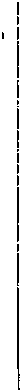 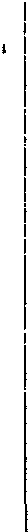 56	PART II - 5. CLOUDS AS SEEN FROM AIRCRAFTWithin the cloud. Cirrocumulus is composed, almost exclusively, of ice crystals; supercooled water droplets may occur, but are usually rapidly replaced by ice crystals. The observer has the impression of flying in a thin fog. The small halo is the only halo phenomenon which may be observed.     Turbulence is light, except in Cirrocumulus castellanus where it can be more pronounced.Above the cloud. Viewed from above, Cirrocumulus elements, with their soft outlines resembling cotton wool, are similar to Cumulus humilis clouds in shape and size. In the case of Cirrocumulus castellanus, the elements have a common base and are more vertically developed. No undersun is observed.II. 5.2.3CiRROSTRATUSCirrostratus most frequently occurs above 3 kilometres (10 000 feet) in polar regions, 5 kilo­ metres (16 500 feet) in temperate regions and 6 kilometres (20 000 feet) in tropical regions.Below  the  cloud.    Viewed  from  below, -Cirrostratus  appears as a transparent,  more  or less	(homogeneous  whitish  veil, totally  or partly  covering the sky and generally producing  halo pheno­mena.	It is usually difficult to recognize the base.Within the cloud. Cirrostratus not uncommonly occurs in several layers. The crystalline nature of its constituent ice particles is often revealed by their glitter in the sunlight. Every kind of halo phenomenon may be observed. In the lower portion of the cloud, particularly near the base, slight turbulence may be experienced.Above the cloud. Viewed from above, the appearance is practically the same as that of Cirrus, except for its greater breadth of continuous sky cover. The upper surface may be well defined and flat or diffuse with bulging parts resembling Cirrocumulus.   The ground, usually visible through a thin Cirrostratus veil, is hardly perceptible through a thick cloud veil. An undersun may be observed; other halo phenomena  are rare.5.2.4ALTOCUMULUSAltocumulus most frequently occurs at altitudes between 2 and 4 kiiometres (6 500 and 13 000feet) in polar regions, between 2 and 7 kilometres (6 500 and 23 000 feet) in temperate regions andbetween  2  and  8  kilometres  (6 500  and  25 000  feet) in tropical  regions.	(Altocumulus may be observed in several forms, the most important of which are described below.Altocumulus  in a sheet  or layer with detached  elements (Altocumulus  stratiformis) This type of Altocumulus is generally less than 500 metres (1 650 feet) thick.Below the cloud. Viewed from below, this cloud appears in the form of a broken  sheet or layer. It may be either translucent throughout or  partly  translucent  and  partly  opaque  and  its colour is either white  or white  and grey.Within the cloud. This type of Altocumulus is composed of small water droplets, sometimes accompanied  by  ice crystals.    Light icing may  occur.    Turbulence  is weak  to moderate.Above the cloud. When viewed from above, this type of Altocumulus appears smooth and undulated or it presents a fleecy appearance. In both cases, there are more or less distinct gaps through  which  glimpses  of lower clouds or the ground  can be obtained.    Sometimes, the layer ispierced by the tops of well-developed cumuliform clouds which formed at a lower level. Occa­ sionally, thin sheets or patches are situated about 100 to 300 metres (330 to 1000 feet) above the main layer (Altocumulus duplicatus). A glory, sometimes accompanied "by a fog bow, may be observed on the cloud  elements. An undersun may appear, usually in the hazy, ice crystal-filled parts  between  the cloud elements.Altocumulus  in a sheet or layer with merged elements ("solid" Altocumulus stratiformis) This type of Altocumulus is usually less than 500 metres (1 650 feet) thick.	Occasionally,it has a dark appearance suggesting a considerably greater  depth; in such cases, it generally consists of two or more layers. The total thickness from the base of the lowest to the top of the highest layer is usually  less than 2 000 metres  (6 500 feet).Below the cloud.  Viewed from below, this cloud appears in the form of a white and grey or entirely grey sheet or layer, showing more or less marked differences in opacity. When observed from a short distance, the elements appear large and dark, and this type of Altocumulus then looks exactly like Stratocumulus.Within the cloud. This type of Altocumulus is composed of small water droplets; sometimes accompanied by ice crystals.  Variations ih visibility are fairly distinct; they are particularly apparent at night when the lights of the aircraft are on. There may be considerable icing. Turbulence is usually weak, but may be moderate.Above the cloud. When seen from above,  this cloud usually appears continuous except for crevices which mark the thinner borders of the elements. The upper surface is either smooth and undulated or it has a fleecy appearance. Glory, fog bow and undersun may be observed, sometimes simultaneously.(c)  Lens-shaped patches of Altocumulus (Altocumulus lenticularis)The vertical extent of Altocumulus lenticularis is usually not inore than 200 metres (660 feet); orographic  Altocumulus  lenticularis  may  however  have  a much  greater  depth.Below the cloud. Viewed from below, this cloud appears diffuse. Frequently it is partly translucent.   It is either completely white or white and grey..Irisation is occasionally visible.Within the cloud.   Turbulence is usually weak, but it may be moderate.Above the cloud. Viewed from above, a thin Altocumulus lenticularis, though transparent enough to reveal the ground, looks fairly dark. Thick Altocumulus lenticularis on the other hand looks white; bright glories may be observed on it.(d)  Altocumulus  with cumuliform tops rising from  a common base. (Altocumulus castellanus)Below the cloud. Viewed from below, Altocumulus castellanus shows a more or less horizontal and fairly extensive base, resembling that of a layer of Altocumulus.  Just below the cloud, visibility is reduced by haze.   Turbulence increases as one approaches the base.Within  the  cloud.   Within  the  higher  towers  or  chimneys,  which  constitute  the  upper  part of Altocumulus castellanus, turbulence is generally strong and electrical discharges may be observed. Visibility  is variable.    Icing may  occur.Above the cloud. Viewed from above, this cloud strongly resembles well-developed Cumulus clouds with their bases buried in a haze layer or a cloud layer of Smooth and wavy appearance. The vertical extent of the cumuliform towers and "chimneys" is variable; some of them may develop into Cumulus congestus or even into Cumulonimbus, giving thunderstorms at high altitudes.(58	PART II - 5. CLOUDS AS SEEN FROM AIRCRAFT·(e)  Altocumulus in tufts (Altocumulus fl.occus)Below the cloud.  Viewed  from below,  the patches  of Altocumulus  fl.occus  appear  diffuse. The clouds are whitish or dark and are not all exactly- at the same level. Turbulence is weak to moderate below Altocumulus  fl.occus.Within the cloud. Light icing may occur; turbulence is variable, ranging from weak to fairly strong.Above the cloud. Viewed from above, the cloud units .look like small Cumulus clouds sur­ rounded by, or more or less emerging from, a milky white area. Altocumulus fl.occus usually has a thickness of 500 to 1 000 metres (1 650 to 3 300 feet). The cumuliform tufts may sometimes reach a vertical extent of 2 to 3 kilometres (6 500 to 10 000 feet); in this case the cloud mass as a whole looks like Altocumulus castellanus seen from above.II.5.2.5ALTOSTRATUS	(Altostratus usually occurs at altitudes between 2 and 4 kilometres (6 500 and 13000 feet)in polar regions, between 2 and 7 kilometres (6 500 and 23 000 feet) in temperate regions and between2 and  8 kilometres  (6 500  and 25 000 feet) in tropical regions.	Not  unfrequently,  however,  theupper parts of Altostratus extend beyond the indicated upper limits of 4, 7 and 8 kilometres (13 000, 23 000 and 25 000 feet).   The thickness of Altostratus may range from 1000 to more than 5 000metres (from 3 300 to more than 16 500 feet).Below the cloud. Viewed from below, the base of Altostratus, which is nearly fiat, has a diffuse and hazy appearance; this is due to the fact that rain or snow falls from it, usually without reaching the ground however. Some parts of the cloud layer are thin enough to allow the sun to be vaguely visible through them.Within the  cloud.   Depending  on the part  traversed  and the position  of the  aircraft relative to the level of 0°C (32°F), the following constituent particles may be observed within Altostratus: water droplets (supercooled  or not), raindrops,  ice crystals, snow crystals  or snowflakes.  In that part of the cloud which consists  of ice crystals alone, the number of particles per unit volume is usually  relatively  small.The airborne observer can distinguish two types of Altostratus, clearly differing in internalstructure.	(The first type of Altostratus consists of a very homogeneous layer, often with its upper surfacereaching  to great altitudes.	Visibility in this 'layer is usually fair and the Earth's surface is visiblethrough a considerable cloud qepth.   Halo phenomena, often bright, may be observed.The second type of Altostratus consists of many patches, sheets or layers of water cloud, sometimes connected by virga or by precipitation. The precipitation often obscures the tratified structure, so that the Altostratus may appear as a thick single layer with large clear spaces. Visibili­ ty is thus very variable within the cloud; it may be less than 100 metres (100 yards) locally. At night, the open spaces can easily be perceived with the aid of the lights of the aircraft. Altocumulus patches are usually present at the top of this Altostratus.In both types of Altostratus, turbulence is weak and confined to the lower parts, but it may be strong when there is internal convection.   Icing is generally light.Above the cloud. Viewed from above,. the upper surface of the first type of Altostratus is similar to that of Cirrostratus.   The upper surface of the second type resembles that of a layer of(Altocumulus.	The frequency  and types  of  optical  phenomena  observed  on  the upper  surface  of Altostratus  are  the  same  as those  observed  on  Cirrostratus  and  Altocumulus.N o t e : When the air in which Altostratus develops is unstable or becomes unstable, internal convective movements produce cumuliform protuberances which may rise considerably above the general cloud mass and may even  develop  into  Cumulonimbus.    Tops  of  Cumulus  congestus  or  Cumulonimbus  may  also  be  observed  above a layer of Altostratus, when the instability of the subjacent air is sufficient to produce convective currents, strong enough  to transpierce the layer  of Altostratus.For a .description of the phenomena  observed outside and within these convective parts, the reader is referredto paragraphs 11.5.2.9 and 11.5.2.10 (Cumulus and Cumulonimbus).II.5.2.6NIMBOSTRATUSThe main body of Nimbostratus almost invariably occurs at altitudes between 2 and 4 kilo­ metres (6 500 and 13 000 feet) in polar regions, between 2 and 7 kilometres (6 500 and 23 000 feet)in temperate regions and between 2 and 8 kilometres (6 500 and 25 000 feet) in tropical regions. Very often, however, the base is situated below 2 kilometres (6 500 feet); not infrequently the upper surface is found beyond the indicated upper limit of 4, 7 and 8 kilometres (13 000, 23 000 and 25 000 feet).   Nimbostratus is generally thicker than Altostratus; its vertical extent ranges from 2 to 8 kilometres (6 500 to 25 000 feet).                                                               ·Below the cloud. Viewed from below, Nimbostratus is grey and often dark; its base appears diffuse or indefinite as a result of rain or snow, which generally reaches the ground. When the precipitation  is heavy,  it is even impossible  to distinguish any base.Pannus is often encountered  under  Nimbostratus.	Turbulence  is  stronger  in  the pannusthan in the Nimbostratus immediately above it.Within the cloud. The physical constitution of Nimbostratus is similar to that of Altostratus, but its constituent particles are generally larger and more numerous. This, combined with the usual great vertical extent of Nimbostratus, is responsible for the fact that it is somewhat dark inside the lower parts of the cloud. While Nimbostratus is essentially a layer cloud, cumuliform convective clouds of considerable vertical extent may form in it.In Nimbostratus visibility is poor, often less than 50 metres (50 yards) in places.Icing of varying intensity may occur. Turbulence, though generally moderate, may become fairly strong when there is internal convection.Above the cloud. Viewed from above, the upper surface of Nimbostratus is in many cases similar to that of Cirrostratus and Altostratus. It looks diffuse and fairly smooth and it sometimes shows a flat, undulated or fleecy appearance. In unstable air masses, Cumulus congestus or Cumulonimbus, embedded in the Nimbostratus, may rise above its upper surface.Optical phenomena like glory, fog bow and undersun are sometimes visible.II.5.2.7STRATOCUMULUSStratocumulus usually occurs below an alt tude of i' kilometres (6 500 feet); its thickness ranges between 500 and 1 000 metres (1 650 and 3 300 feet). Like Altocumulus, Stratocumulus may take several forms, the most important of which are described below.Stratocumu/us in a sheet or lafer with detached elements (Stratocumulus stratiformis)Below the cloud. Viewed from below, this cloud appears in the·form of a sheet or layer, consisting of fairly extensive elements which are whitish, .grey, or both whitish  and grey.    Owing60	PART II - 5. CLOUDS AS SEEN FROM AIRCRAFTto its somewhat greater vertical extent and especially to its higher water content, Stratocumulus is darker than Altocumulus.Within the cloud. This type of Stratocumulus is composed of water droplets which, at low temperatures, are occasionally interspersed with ice crystals. The observer has the impression of flying in a dense fog with variations in visibility, which are sometimes small, sometimes rather large. Icing is at times fairly severe.  Turbulence is generally  moderate,  but often more severe  than  in the  corresponding  type  of Altocumulus.Above the cloud. Viewed from above, this type of Stratocumulus, like Altocumulus  with detached elements, has a somewhat fleecy  appearance.  Protuberances  and  sproutings  are some­ times in evidence. They either spring from the layer itself or they constitute the upper parts of Cumulus congestus and Cumulonimbus,  which  have  penetrated  the  layer  from below.  Marked open spaces or crevices are often visible. A glory, fog bow and undersun may be observed, some­ times simultaneously._Stratocumulus in a sheet or layer with merged elements ("solid" Stratocumulus stratiformis)Below the cloud.   Viewed from below, the base of this type of Stratocumulus is usually. distinct	(and corrugated; true relief may, however, be revealed only by differences in luminance.Within the cloud. This type of Stratocumulus is composed of water droplets which, at suffi­ ciently low temperatures, are interspersed with ice crystals; raindrops, snow pellets, snow crystals and snowflakes may also be present. The observer has the impression of flying in dense fog. There may be moderate icing.  Turbulence is generally moderate.Above  the cloud.  Viewed  from above, the upper  surface appears sometimes flat.   Most ·.of the time, however, it is more or less undulated or in the form oflong parallel bands.  Protuberances and sproutings may be visible. Often,  the  air immediately  above  this  type  of  Stratocumulus  is hazy.    A glory,  fog bow  and undersun  may be observed,  sometimes  simultaneously.The cloud sheet or layer often closely follows the irregularities of the terrain. The resulting bulges and depressions with their different luminance (lighter bulges, darker depressions) then give a good indication of the topographic features (rivers, lakes, coasts, hills, etc.). The latter may also be  discerned  through  breaks  in the  cloud.II.5.2.8STRATUSStratus usually occurs between theEarth's surface and an-altitude of2 kilometres (6 500 feet).The thickness  of Stratus ranges between ten and several hundred metres (ten and several hundred	(feet).Below  the cloud.    Viewed from below, a Stratus layer or patch looks generally grey; at times, it exhibits differences  in luminance.  Its base  may  be clearly defined, diffuse,  or ragged.   When the sun is vi ible through  Stratus its outline is not blurred  (no ground  glass effect).Within the cloud. Stratus is composed of small water droplets and sometimes of ice crystals; drizzle droplets, ice prisms and snow grains may also be present. The denseness  of  the cloud gradually increases towards the top where  the very fine water droplets may be so numerous that visibility is reduced almost to zero. Variations in denseness and visibility are also observed in the horizontal  direction.    There  may  be  light  to  moderate  icing.    Turbulence  is  light  to  moderate.Above the cloud. Viewed from above, the upper surface of Stratus generally shows undula­ tions (usually of short wavelengths) and sometimes displays protuberances. In strong winds the undulations are more pronounced and humps  and  hollows,  closely  reflecting  the irregularities  of the ground, may be observed (compare  Stratocumulus).  Often  the  air  immediately  above  the upper surface is hazy.    A glory, fog bow and undersun may be present, sometimes simultaneously.II.5.2.9CUMULUSCumulus  occurs  in various  sizes  and  degrees  of  development,  from  Cumulus  humilis  with a vertical extent  ranging from some tens to some hundreds of metres (from some tens to some hundreds of feet), through Cumulus mediocris the vertical extent of which ranges from a  few hundreds of metres to about two kilometres (from a few hundreds of feet to about 7 000 feet), to Cumulus congestus with  a vertical  extent sometimes  exceeding  5 kilometres  (16 500 feet).Cumulus humilisBelow the cloud. Viewed from  below,  Cumulus  humilis  clouds  usually  show rr  horizontal base.    Turbulence is generally  moderate.Within the cloud. Cumulus humilis is composed of water droplets (sometimes supercooled). An observer flying through it has the impression of being in dense fog, with large variations in visibility. Ascending currents of about 2 to 5 metres (7 to 17 feet) per second may be encountered. Turbulence is sometimes severe, especially during the formation and growth of the cloud; it dimi­ nishes when the cloud ceases to grow.Above the cloud.  Viewed from above, Cumulus hurnilis clouds often appear to be floating in a hazy layer from which their rounded tops emerge. Most of the tops extend to nearly the same level. Sometimes the individual clouds are widely spaced; sometimes they are close together and sufficiently flat to resemble  patches of Stratocumulus. There is usually no turbulence above Cumulus humilis.Cumulus  mediocrisBelow the cloud.   Viewed from below, the usually horizontal base of Cumulus mediocris is a little darker than that of Cumulus humilis.   Turbulence is often strong.Within the cloud. Cumulus mediocris is composed of water droplets (sometimes supercooled). Visibility is variable, often very poor or even zero. There may be light to moderate icing. The speed of ascending currents may exceed 5 metres (17 feet) per second; turbulence is fairly severe.Above the cloud. Viewed from above, these Cumulus clouds show slight or moderate pro­ tuberances or bulges, the sizes of which may vary appreciably from one cloud to another. White cloud veils (pileus, velum) are sometimes observed over Cumulus mediocris.Cumulus mediocris  clouds may  occasionally  be arranged in files oriented in the direction .ofthe wind; such "cloud streets", when viewed from a considerable distance, look like Stratocumulus.N o t e : The Cumulus mediocris includes cumuliform clouds with variable vertical development (pre­ thunderstorm convection sky), which usually have ragged borders and torn tops. These clouds rapidly reach the stage of Cumulonimbus after a short passage through that of Cumulus congestus.Cumulus  congestusBelow the cloud. Viewed from below, Cumulus congestus, which presents great contrasts of shade and light, shows a relatively dark base. Under the base, which is nearly horizontal and fairly often ragged, visibility is good, except during precipitation.   Turbulence is usually strong.Within the cloud. Cumulus congestus is composed mainly of water droplets; ice crystals may form in those parts where the temperature is well below 0°C (32°F). Raindrops may occa­ sionally be observed. Visibility is generally very poor, but varies within a considerable range. There may be fairly considerable icing. . Ascending currents sometimes exceed 10 metres (33 feet) per second and turbulence is often severe.  Electrical discharges may occur.62	PART II - 5. CLOUDS AS SEEN FROM AIRCRAFTAbove the cloud. Viewed from above, Cumulus congestus, when sunlit, presents  a  more dazzling appearance than the other types of Cumulus. The upp r parts, with well-defined, strongly shaded protuberances and sproutings, have the shape of large cauliflowers, huge chimneys or towers. The tops, which may reach widely differing levels, sometimes emerge from a layer of haze or from a more  or  less continuous  layer  of cloud.Veils (pileus, velum), sometimes connecting several clouds, may frequently be observed.Il.5.2.10CUMULONIMBUSThe base of Cumulonimbus  is usually  found  at  altitudes  below  2 kilometres  (6 500 feet); the ·top can often reach altitudes exceeding 10 kilometres (35 000 feet). The vertical extent of Cumulonimbus  ranges between  3 and  15 kilometres  (10 000 and 50 000 feet).Below the cloud. Viewed from below, Cumulonimbus generally looks dark.  Under  the often frayed base, pannus clouds in the form of ragged shreds are frequently obser\red.   Theyoccasionally  constitute a kind  of dark roll (arcus) under  the forward and lower periphery  of the                        (Cumulonimbus.    Visibility may be poor in the precipitation  (heavy showers of rain, snow or hail).Turbulence is often severe.Within the cloud. Cumulonimbus is composed of water droplets and, especially in its upper portion, of ice crystals. It also contains large raindrops  and, often, snow crystals, snowflakes, snow pellets, ice pellets or hailstones. The water droplets and raindrops may be substantially supercooled. This supercooled water is often present in such large amounts that it leads to rapid formation of ice on aircraft; this seems to be particularly frequent when the supercooled water drops are interspersed with ice crystals.In the lower and middle portions of the cloud, it is dark and the visibility is very low, oftenzero; in the upper portions, the illumination may be strong, but the visibility is poor. Vertical currents (ascending and descending), often exceeding 15 metres (50 feet) per second, are observed; the down-drafts are mostly present in areas of heavy precipitation.   Turbulence is severe.Electrical discharges (lightning) may occur; they seem to be most frequent in that portion of the cloud where the temperature is between 0°C and -2°C (32°F and 28°F).Above the cloud. Depending on its stage of development, Cumulonimbus has the appearance either of Cumulus congestus,  with its strong contrasts in luminance,  or  of dense  Cirrus,  often in the shape of huge plumes  or  anvils, with  wavy  or bulging parts.    When illuminated  by  the sun, it has a dazzling appearance with very great contrasts in luminance.    The main body of a Cumulo­nimbus sometimes emerges from a layer of stratiform clouds.   Cloud veils of various dimensions                   ((pileus, velum)  may  surround  the cloud.    Usually  no haloes  are observed.II. 5. 3Fog and haze ·as seen from aircraftFog and haze may  appropriately  be considered  in this  chapter,  as they frequently  resemble certain types  of cloud.	·II.5.3.1FoGFog is composed of' very small water droplets (and sometimes minute ice particles) in sus­ pension in the atmosphere, reducing the visibility at the Earth's surface. The vertical extent of fog ranges between a few metres (a few feet) and several hundreds of metres.(PART H - 5. CLOUDS AS SEEN FROM AIRCRAFT 	63Flying  within fog,  the airborne observer also experiences low visibility.   Icing, when it occurs, is generally very light. In  the case of shallow fog, turbulence is non-existent  or light; in fog of larger vertical  extent, turbulence may be light to moderate.                          ·Above  the fog.   Viewed from above, fog has the appearance of a smooth layer of Stratus; it is sometimes :fiat, sometimes slightly undulated or it displays rounded masses of various dimen­ sions.II.5.3.2HAZE ALOFTHaze aloft is composed of extremely small particles which scatter the light. The scattering action increases with the concentration of the particles.Layers of haze aloft may be encountered by the airborne observer up to altitudes of about5 kilometres  (16 500 feet).Below the haze. Viewed from below, haze aloft appears as a veil with a dark blue or blackish tint.  An airborne observer, entering such a haze layer from below, experiences a gradual reduction in visibility.Within haze aloft, it is often difficult to determine whether the aircraft is in haze alone or in clouds which may be embedded in it.  Flying upward out of a layer of haze, a rapid improvement in horizontal visibility is usually observed.Above tize haze.  Viewed from above, haze aloft tends to hide the landscape.  The scattered light is especially  strong in the  direction  of  the sun.  Looking in this direction,  ground   features are impossible to distinguish, except perhaps when the landscape includes very bright areas (water surfaces).    In the direction away from the sun, visibility  towards  the ground is better.The upper limit of haze aloft forms a horizon. Flying immediately above haze and looking down obliquely, it is almost impossible to distinguish any clouds which may be embedded in it, unless the tops of these clouds emerge above the haze layer. As is the case with many stratiform clouds, the upper limit of the haze coincides with the base of a stable air layer (often a temperature inversion).(((6511.6- SPECIAL CLOUDSII.6.1Nacreous   clouds (MORN 1893)II.6.1.1DEFINITIONClouds resembling Cirrus or Altocumulus lenticularis and showing very marked irisation, similar to that of mother-of-pearl; the most brilliant colours are observed when the sun is several degrees below the horizon.II.6.1.2PHYSICAL CONSTITUTIONThe physical constitution of nacreous clouds is still unknown. However, the simultaneous occurrence of various diffraction colours in more or less irregular patterns indicates the presence of minute particles. It has been suggested that these particles may be water droplets or spherical ice particles.II.6.1.3EXPLANATORY    REMARKSNacreous clouds are rare and they seem to occur only in certain regions. They have been observed  mainly  in Scotland  and  Scandinavia,  but  have  occasionally  been  reported  from  France in winter during periods with a strong, broad, deep and homogeneous westerly to north-westerly current, and from Alaska. According to measurements made by Stormer, the  nacreous  clouds observed in southern Norway occurred at an altitude between 21  and 30 kilometres  (70 000 and 100 000 feet).By day, nacreous clouds often resemble pale Cirrus.   After sunset, they are characterizedby brilliant colours, which are more extensive and more intense than the localized irisation which often appears on the edges of thin tropospheric clouds (e.g. Altocumulus lenticularis). Irisation reaches its maximum brilliance when the sun is several degrees below the horizon. Later, with the sun still further down, the various colours are replaced by a general coloration which changes from orange to pink and contrasts vividly with the darkening sky.   Still later, the clouds becomegreyish, then the colours reappear, though with greatly reduced intensity, before they finally fade out. Up to about two hours after sunset, the nacreous clouds can still be distinguished as tenuous grey clouds standing out against the starry sky.  If there is moonlight, they may be visible through­out the night.Before dawn, the above sequence is repeated in reverse order.If, after sunset, Cirrus and nacreous clouds co-exist, the nacreous clouds still show bright colours after the Cirrus has already turned grey.Nacreous clouds are stationary or move very slowly.  This does not necessarily mean, however,that the wind speed at their level is low.(66                  PART  II  - 6. SPECIAL CLOUDSII .6.2Noctilucent  clouds(JESSE 1 1890)II.6.2.1DEFINITIONClouds resembling thin Cirrus, but usually with a bluish or silvery, or sometimes orange to red  colour;  they  stand  out against  the  dark night  sky.II.6.2.2PHYSICAL  CONSTITUTIONThe physical constitution of noctilucent clouds is still unknown.	According to Stormer andVestine z  there is some evidence that they are composed  of very fj.ne cosmic dust.                                           (II.6.2.3EXPLANATORY  REMARKSNoctilucent clouds have very seldom been seen and then only ·m the northern parts of the middle latitude zone of the northern hemisphere during summer, when the sun was 5 to 13 degrees below the horizon. Measurements have shown that their altitude ranges between 75 and 90 kilo­ metres  (250 000 and  300 000 feet).Noctilucent  clouds become visible at about the same time as first magnitude stars.   Theyare at first greyish, then more and more brilliant and, as time advances, they appear bluish white like tarnished silver.   This sequence of changes is then repeated in reverse order. 3Noctilucent clouds are more frequently observed and appear more brilliant after midnightthan before midnight. They have been observed to move with speeds ranging from about 50 metres per second (100 knots) to more than 250 metres per second (500 knots), usually from the north-east or e.1st.II .6 .3Condensation trails (contrails)	(Contrails are clouds which form in the wake of an aircraft when the atmosphere at flying level is sufficiently cold and humid. When just formed, they have  the appearance  of  brilliant  white streaks; soon however they show pendant swellings like inverted mushrooms. Often they are short-lived, but especially when Cirrus or Cirrostratus is present, they may persist for several hours. Persistent trails spread progressively, frequently forming large patches of fluffy or fibrous clouds, having the appearance of Cirrus or patches of Cirrocumulus or Cirrostratus; in fact it is sometimes impossible  to distinguish  old contrails from these  clouds.Contrails  may  produce  halo phenomena  with  exceptionally  pure  colours.1 See Appendix III: "Bibliography of cloud nomenclature".z C. StOrmer. -Height and velocity of luminous night clouds observed in Norway, 1932. Publication No. 6 of the ·university Observatory, Oslo 1932; E. H. Vestine- Noctilucent clouds. Journal of the Royal Astronomical Society of Canada, 1934, pp. 249-272, 303-317 (including extensive bibliography). Cf. further summary in Bull. Amer. Meteorol. Soc., Vol.16, 1935, pp. 49-50.3  Noctilucent  clouds sometimes  appear  reddish  in  the immediate vicinity  of the horizon.PART II - 6. SPECIAL CLOUDS 	67The main factor in the formation of contrails is the cooling of the exhaust gases which have a high water vapour content as a result of the combustion of fuel. Condensation nuclei provided by the exhaust gases of the engines also assist in their formation.A type of contrail different from that described above and with a much shorter life sometimesdevelops as a result of expansion in eddies from propeller- and wing-tips.II.6.4Clouds from waterfallsHigh  waterfalls  produce  spray  which  virtually  saturates  the  air.  The  down-drafts  caused by the falling water are often compensated by upward currents in their vicinity, lifting the saturated air and forming, above the waterfall, a cloud resembling a Cumulus.The spray itself  may  cause brilliant  rainbows.5Clouds from firesThe combustion products from big fires, e.g. forest fires or fires in petrol stores, often assume the appearance of dense, dark and sprouting clouds which develop vertically to great height, either retaining its sprouting aspect up to the top or spreading out at a certain level.  In spite of the similar­ ity of form between such fire clouds and clouds produced by ordinary convection (Cumulus con­ gestus and Cumulonimbus), the former can easily be recognized by the rapidity of their development and  by  their  dark  colour.Fire clouds often diffuse into the ambient atmosphere, resulting in the lithometeors smokeor haze. Combustion products, such as those from large tropical bush  fires  or from forest fires, may be carried by the wind  to great distances.  They  assume the appearance  of  thin, stratiform veils and may be distinguished, though not always easily, from ordinary stratiform cloud veils by their special colouring and occasionally by the blue appearance of the sun or moon when  seen through  them,  or by  their  acrid  odour.Fires releasing sufficient water vapour and producing a great deal ofc heat may also initiate the formation of real Cumulus or Cumulonimbus clouds, which are often carried far from the fire by the wind and then develop in accordance with local atmospheric conditions, even producing precipitation and thunderstorms. Not uncommonly (e.g. in forest fires)  these  convective clouds, which from a certain level upwards are composed mainly of water droplets, bulge up out of the smoke cloud. Sometimes (e.g. in prairie fires) there is little smoke and only the convective clouds are visible.II.6.6Clouds from volcanic eruptionsClouds produced by volcanic eruptions look in general like strongly developed cumuliform clouds with rapidly growing protuberances; they may spread out at a high altitude over vast areas. In such a case the sky assumes a peculiar tint which may persist for several weeks.These  clouds  may  also  produce  strong electrical  manifestations.Clouds from volcanic eruptions are composed mainly of dust particles or other solid particles of different sizes. Some portions, however, may consist almost entirely of water droplets; these portions sometimes release precipitation. Some volcanoes producing pasty, siliceous lava, emit vitreous filaments the fall of which, when seen from a distance, may have the appearance of a snow shower.68	PART II - 6. SPECIAL CLOUDSII .6.7Clouds  resulting  from  industryThese clouds have very diverse origins; the following are mentioned only as examples: clouds of smoke and steam in industrial areas, smoke clouds created for frost protection purposes, clouds of insecticide gas or powders in agricultural areas.II .6.8Clouds resulting from explosionsWhen an explosion is very large, it is usually accompanied by a cloud of smoke and dust. Above this cloud, velum or pileus are often seen. Sometimes the propagation of shock waves is manifested by dark rings or bands moving with extreme rapidity.((6911.7- OBSERVATION OF CLOUDS FROM THE EARTH'S SURFACEII.7.1IntroductionThe observation of clouds should begin with the identification of all the clouds present. This should be followed by an'estimation or a measurement of the cloud amounts, of the height of the clouds, their speed and direction of movement and their optical thickness.An almost continuous watch on the sky is necessary for correct cloud observations.	This isparticularly important for the identification of clouds, in view of the infinite variety of forms in which they occur and in view of  their  continual  evolution.  Thus,  continuous  observation  may make it possible to identify "difficult" clouds by recalling their recent history, during which they may have passed through a more  easily recognizable  phase.  A continuous  watch  on  the  sky is also very useful in determining the genus of the clouds from which some of the clouds present may have originated  (mother-clouds).                                                                                    .Cloud  identification  is  also  sometimes  facilitated  by  observing  the  sky  as  a  whole.	Forinstance under certain thundery  situations,  clouds  not uncommonly  assume peculiar  forms which are difficult to identify.    However  the thundery  character  of the sky as a whole may assist in theidentification  of the individual  clouds.Observation of the sky as a whole is also useful because it enables the observer to obtain an impression of the general character of the sky.   In certain cases, he may be able to describe the sky in  general  terms  such  as fibrous,  striated, sharp, diffuse,  etc.The observer  should  be  aware  of the·fact that, in  different  meteorological  situations, cloudsof the same genera, species and varieties, occurring in approximately the same amount and at the same levels, may give different impressions. For instance, in a convective sky during an outbreak of cold polar air, the clouds at all levels look sharper than similar clouds during an invasion of unstable tropical air; their shapes also differ, being broader in polar air and more turreted in tropicalair.  Differences also occur as a result of the wind shear in the vertical.   When the shear is slight, the clouds look "heavier" than in the case of a rapid change of wind with height, which causes the clouds (e.g. trade wind  Cumulus) to lean.                                                                                            ·During daytime it is advisable for the observer to use spectacles fitted with properly oriented polarizing glasses or with red or dark yellow curved glasses. Such spectacles should preferably be provided with opaque side wings to shut out light coming from the sides. In the absence of special spectacles the observer may advantageously examine clouds by reflection in a black mirror. These devices are also useful for minimizing the dazzling effect of bright sunlight. They are almost indispensable when observing very thin clouds such as certain Cirrus clouds, which are barely visible against the blue of the sky, or when there is haze more or less veiling the clouds.At night the sky should be examined from a dark place, well away from lights, especially when the atmosphere is hazy.   The observation should not be made before the observer's eyes are adapted to  the  darkness.II.7.2Identification of cloudsThe identification of clouds consists in identifying the genus, the species, the varieties, the supplementary features and  accessory  clouds,  the  mother-cloud  and  the  meteors  associated  with the  clouds.70	PART II - 7. OBSERVATION OF.CLOUDS FROM .THE EARTH'S SURFACEII.7 .2.1IDENTIFYING  THE  GENUSThe identification of the genus of a cloud should be based primarily on the definitions and descriptions detailed in Chapter II. 3 of the present Volume, and on comparison with the relevant illustrations of Volume II of this Atlas. Identification is facilitated by considering, in succession, the criteria indicated in the Tabular Guide below.Sometimes a knowledge of the height of a cloud is also helpful in identifying its genus. Thus in case of doubt, the genus can be identified by making a choice from among the genera normally found at the height of the observed cloud.It should ?e noted that several cloud genera may be present in the sky at the same time.TABULAR  GUIDE FOR THE IDENTIFICATION  OF THE GENUS OF CLOUDS((1This is  approximately  the  apparent  width  of the little  finger  at  arl)l's length.2  This is  approximately  the apparent  width  of three fingers  at  arm's  length.PART II  - 7. OBSERVATION  OF CLOUDS FROM THE EARTH'S SURFACE	71TABULAR GUIDE FOR THE IDENTIFICATION OF THE GENl._JS OF CLOUDS(continued)uThe meaning of the symbols is as follows:E    means  that  the  feature  concerned  is  essential  to  the  genus; U   means  that  the  feature is usual;P   means that the feature is possible, occurring sometimes in certain species;S   means that the feature may occur only at the summit or upper portion of the cloud.II.7 .2.2IDENTIFYING   THE  SPECIESThe species of a cloud should be identified on the basis of the definitions and descriptions and by comparing the observed cloud with the relevant illustrations. If the observed cloud does not present the characteristics of any of the species defined in this Atlas, no species should be men­ tioned.When several clouds of one and the same genus are present in the sky, these clouds do not necessarily all belong to the same species.72	PART II - 7. OBSERVATION OF CLOUDS FROM THE EARTH'S SURFACE11.7.2.3IDENTIFYING  THE VARIETIESThe identification of the variety or varieties of a cloud should  be based on the definitions, descriptions and illustrations given in this Atlas. Only those varieties which are Clearly recognized should  be indicated.The same cloud may show characteristics pertaining  to more than  one variety;  in this  case all these varieties  should be mentioned.Il.7.2.4IDENTIFYING   THE  SUPPLEMENTARY   FEATURES   AND   THE  ACCESSORY   CLOUDSThe definitions, descriptions and illustrations provide a basis for the identification of any supplementary features and any accessory clouds which may be present. One  or more  supple­ mentary features and accessory  clouds may  be observed  simultaneously with the same cloud.(II.7.2.5DETERMINING  THE MOTHER-CLOUDThe determination of the mother-cloud, if any, from which the cloud under observation may have originated, requires a knowledge of the evolution of the clouds and hence a careful watch on the sky. The observer should also have recourse to the relevant definitions, descriptions and illustrations.No mention should be made of mother-clouds if there is any doubt as to the origin of theobserved  clouds or  as to the manner  of their  formation  ("genitus"  or "mutatus").II.7.2.6IDENTIFYING  METEORS  ASSOCIATED  WITH THE CLOUDSMeteors  other than  clouds,  associated  with  them,  should be identified  on the basis  of theirdefinitions and descriptions 1They should  always be recorded  together  with the clouds withwhich  they  are associated,  since they  often provide  important  information  about the physicalprocesses  occurring in the clouds; their presence may even be decisive in identifying certain cloudgenera.(II. 7.3Total cloud cover and cloud amountThe total cloud cover is the fraction of the celestial dome covered by all the clouds visible. The term cloud amount 2 in reference to a genus, a species, a variety, a layer or a certain com­ bination of clouds designates the fraction of the sky covered by clouds of that genus, species, variety, layer or combination of clouds.   The estimation of cloud amounts may be difficult if some of the clouds present are only partly visible or temporarily completely concealed.	This is often the case when the clouds occur in superposed patches or layers.	The observer may then obtain a sufficiently reliable estimate of the cloud amount(s) by observing the sky over a period of time, as clouds pre­ viously hidden by other clouds may, owing to their relative movement, become visible.   When clouds occur in superposition, the sum of the different cloud amounts may of course exceed thetotal cloud cover.1 See Part III of this Volume.2   Formerly called "partial cloudiness".PART II - 7. OBSERVATION OF CLOUDS FROM THE EARTH'S SURFACE 	73It should be noted that, owing to the effect of perspective, gaps existing between clouds near the horizon may not be visible to the observer. Only gaps which are visible from the observer's position should be taken into account in estimating cloud cover or cloud amount.An estimate should always be made of the total cloud cover and also of the cloud amounts of the various genera present; the cloud amounts of the different species or varieties of clouds belonging to the same genus and of  the different  layers should also be noted.  On dark nights, only the total cloud  cover can be determined and the observer should then take note of the pro­ portion  of the sky in which the stars are dimmed or completely hidden by clouds.The estimation of the total cloud cover and of cloud amounts should be made from an open place from which the whole celestial dome can be seen.   When the celestial dome is partially hidden by obstructions such as mountains, or by haze, fog or smoke, the total cloud cover and the cloud amounts should be estimated from the unbidden fraction. When a part of the celestial dome is veiled by precipitation,  this part should be considered  as covered by the precipitating cloud.Il.7.4Height and altitudeThe observer should measure or estimate the height of the cloud base above the level of his point of observation or the altitude above mean sea level. If possible, the vertical extent of the clouds should also be determined.   The way in which information regarding the height or altitude is obtained (estimation, measurement by pilot-balloon, by cloud searchlight, ceilometer, etc.) should always be stated.II. 7.5Direction and speed of movementBy convention, the direction of movement of a cloud is that from which the cloud moves; for example, if the movement of a cloud is from south-west to north-east, the recorded direction of movement is "south-west".The speed  of a cloud is the speed of its horizontal movement.An observation of the sky should include a determination of the direction and, whenever possible, also of the speed of movement of the clouds or their macroscopic elements. In most cases this direction and speed give a good approximation of the direction and speed of the wind at cloud level. It should be noted, however, that the movement of a cloud as a whole may be very different from that of its macroscopic elements; this applies, in particular, to orographic clouds. Such a difference, when observed, should be recorded.In order to reduce errors due to vertical motion, measurements made with nephoscopes or similar devices should preferably  refer  to clouds which are not too far from the zenith.6Optical  thicknessThe optical thickness of a cloud is the degree to which the cloud prevents light from passing through it. The optical thickness depends on the physical constitution and on the dimensions of the cloud.The following scale enables the observer to give a qualitative estimate of the optical thickness by means of a number:Very weak - the blue of the sky is discernible through the cloud.Weak	- the cloud hides the blue of the sky, but does not prevent the sun from casting shadows; such a cloud is usually white but may be light grey.(74	PART II - 7. OBSERVATION OF CLOUDS FROM THE EARTH'S SURFACEModerate	- the cloud has a good general luminance, but noticeable shading in places; when it occurs in an extensive sheet or layer, the cloud is light grey.Strongthe cloud is strongly shaded; when it occurs in an extensive sheet or layer, it appears dark grey; when the layer is discontinuous or is formed of scattered elements, the parts directly exposed to the sun are white and fairly brilliant.5   Very strong- the cloud is dark, except for the parts exposed to the sun, which  are brilliantly white; the cloud has a threatening appearance.The observer should record the optical thickness; the direction in which the clouds or cloud layers have the greatest thickness should also be noted.II.7. 7Observations of clouds made from mountain stationsThe procedure for observing clouds from mountain stations is the same as that for low level stations, when the mountain station is at a level lower than that of the base of the clouds.	Asmountainous country provides  numerous reference points, information  about height or altitude                   (can  often  be given with considerable  accuracy.When cloud's are observed below station level, they should be indicated separately.   A des­cription should be given of the upper surface of such clouds; features such as a flat or an undulatedsurface, the presence of towering cumuliform clouds above the top of the layer should be recorded. In estimating the cloud amount, the places where mountains transpierce a patch, sheet or layer of clouds iue considered as covered with clouds.II. 7.8Observation of special cloudsII.7.8.1NACREOUS  AND  NOCTILUCENT  CLOUDSWhen nacreous or noctilucent clouds are observed, an exact record should be kept of the dates and times corresponding to successive aspects of the clouds, and of the azimuth and angular elevation of the different parts of the clouds.Sketches, or even better, photographs should be made, whenever possible, of these rarely observed clouds. When stars are present" in the vicinity of the clouds, their position in relation to the clouds should be noted, thereby providing reference marks from which the altitude of the clouds may be determined.   The horizon provides another useful reference mark.For best photographic results, an objective of wide aperture and highly sensitive plates orfilms should be used. · Colour filters should not be employed.	Colour  photography  is  eminently suitable for  showing  the irisation  on nacreous  clouds.The focal length of the objective should always be stated and careful records should be keptof the date and time of each photograph, and of the azimuth and angular elevation of any land­ marks from which the direction of the optical axis may be determined.II.7.8.2OTHER  SPECIAL  CLOUDSThe occurrence of other special clouds (see Chapter II. 6 above) should be mentioned in the records of observations in the same way as ordinary clouds. The nature of the special clouds, and whenever possible their origin, should be stated.75II.B - THE CODING OF CLOUDS IN THE CODES CL' CM AND CH AND CORRESPONDING SYMBOLS	.8.1INTRODUCTION  TO  THE  CODING  OF  CLOUDSThe codes CL, CM and CH presented in this Atlas, provide  a convenient way of describing clouds in meteorological  reports,  by means  of figures selected from tables of specifications.In section II. 8.2, the code specifications and coding procedures are discussed in  detail. The information listed below is given for each code figure:A technical specification.(b) A non-technical  specification.(c) A commentary which enlarges on the technical and non-technical specifications by giving further  information  concerning  the  appearance  and  evolution  of  the  clouds  in  question.(d) Special coding instructions which explain the procedure for the selection  of  the  correct code figure when the clouds, described in the specification of the code figure in question, occur simultaneously with other clouds. The instructions give the code figures which are automatically excluded when the douds described  in the specification are present, and formulate the conditions under  which  other code figures have priority.(e) Further remarks which are sometimes included to supply information which cannot be classified  under any of the above sections.                                                    ·The selection of the correct code figures requires, in the first place, observation of the sky as a whole and, in the second place, an almost continuous watch on the sky.The first requirement  arises  from  the fact that  certain  code specifications  apply not  only  tothe particular genera, species or varieties of the individual clouds, but also to the aspect of the sky as a whole. In addition, there are situations in which the aspect of the sky as a whole is immediately recognizable,  whereas  the cloud  forms present  are difficult  to identify.The second requirement stems from the fact that certain code  specifications  are  directly related to the evolution and development of individual  clouds  or  of  the total  cloud  cover.  An almost continuous watch on the sky is also necessary in situations when the appearance of the sky at the time of observation is so confusing that it is impossible to select the correct  code figure, except by relating the existing transitional  cloud  forms  with  the characteristic  forms  from which they evolved.It will be noted that the CL code is used to indicate clouds of the genera Stratocumulus, Stratus, Cumulus and Cumulonimbus, the CM code to indicate clouds of the genera Altocumulus, Altostratus and Nimbostratus, and the CH code to indicate clouds of the genera Cirrus, Cirrocumulus and Cirrostratus.The criteria for coding have been su marized, for ease of reference, in the form of pictorial guides (cf. pages 99, 100 and 101).II.8.2CODE  SPECIFICATIONS  AND  CODING  PROCEDURESII.8.2.1CL -clouds  of  the  genera  Stratocumulus,  Stratus,  Cumulus  and  Cumulonimbus76	PART  II  ...:_    8. THE  CODING  OF CLOUDS  IN  THE  CODES  CL,  CM  AND  CH11.8.2.1.1CL = 0TECHNICAL  SPECIFICATIONNo CL-clouds.NON-TECHNICAL   SPECIFICATIONNo Stratocumulus, Stratus, Cumulus or Cumulonimbus.11.8.2.1.2CL = 1(a)	TECHNICAL  SPECIFICATIONCumulus humilis or Cumulus Jractus other than of bad weather 1 or both.(b)	NON-TECHNICAL   SPECIFICATION	(Cumulus with little vertical extent and seemingly flattened, or ragged Cumulus other than of badweather 1or both.CoMMENTARYThe clouds corresponding to the code figure CL = 1 include the following:Cumulus clouds which are in the initial stages of formation or in the last stages of dissi­ pation.Cumulus clouds which are completeiy formed but are frayed by a fairly strong and suffi­ ciently turbulent wind; these Cumulus fractus clouds are well separated and generally look white. The difference between these clouds and Cumulus fractus o.f bad weather is indicated in the com­mentary on specification CL = 7.Cumulus clouds which are completely formed with clear-cut horizontal bases;  these clouds have either a flattened or deflated form, or show somewhat rounded tops without a cauli­ flower appearance._(d)	SPECIAL CODING INSTRUCTIONSIf there is no Stratocumulus at another level, and no Cumulonimbus or Stratocumulus cumulo­genitus, but at least one of the existing Cumulus clouds is of_ the species mediocris or congestus,                      (the coding CL  = 2 is used.If Cumulonimbus is present, the coding should be CL = 3 or 9, as the case may be.If, in the absence of Cumulonimbus, there is Stratocumulus cumulogenitus, the coding isCL = 4.If there is no Stratocumulus at another level, and no Cumulonimbus, no Cumulus congestusor mediocris  and no  Stratocumulus  cumulogenitus, and if the Cumulus fractus and humilis are not the predominant  CL-clouds, 2   the coding should be CL = 5, 6 or 7, as the case may be.If, in the absence of Cumulonimbus and Stratocumulus cumulogenitus, there is Stratocumulusnon-cumulogenitus,  the base of which is at a level different from that of the base of the observed Cumulus,  the coding  should be  CL  = 8."Bad weather" denotes the conditions which generally exist during precipitation and a short time before and after.The Cumulus fractus and humilis are considered not to be predominant  if the sky cover of the clouds of at least one of the specifications CL = 5, CL = 6 or CL = 7 is greater than the combined sky cover of the Cumulus fractus and Cumulus humilis.	-(PART II - 8. THE CODING OF CLOUDS IN THE CODES CL, CM AND CH 	77II.8.2.1.3CL = 2TECHNICAL  SPECIFICATIONCumulus mediocris or congestus, with or without Cumulus of species fractus or humilis or Stratocumulus, all having their bases at the same level.NON-TECHNICAL   SPECIFICATIONCumulus of moderate or strong vertical extent, generally with protuberances  in the form of domes or towers, either accompanied or not by other Cumulus or by Stratocumulus, all having their bases at the same level.(c)	COMMENTARYThe clouds corresponding to the code figure CL = 2 are Cumulus mediocris or congestus. On days with fresh or strong wind, these Cumulus clouds have irregular bases and may be ragged in places. In middle latitudes, on hot days with a thundery tendency, and also frequently in low latitudes (trade wind zones), Cumulus clouds are in general of the species congestus with a clear­ cut horizontal base and a bulging upper part resembling a cauliflower; these clouds are sometimes in the form of a tower, sometimes in the form of a complex mass of protuberances.Cumulus congestus may sometimes give precipitation  in the form of showers.(d)	SPECIAL CODING INSTRUCTIONSThe presence of Cumulus mediocris or congestus precludes the use of code figures CL = 1, 5, 6 and 7.If Cumulonimbus is present, the coding should be CL = 3 or 9, as the case may be.If, in the absence of Cumulonimbus,  there is Stratocumulus cumulogenitus,  the coding isCL = 4.If, in the absence of Cumulonimbus and Stratocumulus cU:mulogenitus, there is Stratocumulusnon-cumulogenitus, the base of which is at a level different from that of the base of Cumulus medio­ cris and congestus, the coding is CL = 8.(e)	FURTHER  REMARKSCumulus mediocris and congestus clouds, especially the latter, often appear in a sky where Cirrus spissatus (CH = 2 or CH = 3) is also present; furthermore, they are frequently accompanied by Altocumulus formed by the spreading out of Cumulus (Ac cumulogenitus,  CM = 6).Sometimes, the protuberances of Stratocumulus castellanus develop so strongly that they reach the stage of Cumulus mediocris or congestus; the coding is then CL = 2, and not CL = 5. An analogous evolution may occur in Altocumulus castellanus; the coding is then again CL = 2,and not CM = 8.II.8.2.1.4CL = 3(a)	TECHNICAL   SPECIFICATIONCumulonimbus calvus, with or without  Cumulus, Stratocumulus  or Stratus.(b)	NoN-TECHNICAL    SPECIFICATIONCumulonimbus the summits of which, at least partially, lack sharp outlines, but are neither clearly fibrous ( cirriform) nor in the form of an anvil; Cumulus, Stratocumulus or Stratus may also be present.(78                 PART II - 8. THE CODING  OF CLOUDS IN THE CODES CL, CM AND CH(c)   COMMENTARYThe principal characteristic of this sky  is that none of the Cumulonimbus clouds present has yet reached  the  stage of Cumulonimbus capillatus.Cumulonimbus  calvus  clouds  evolve  from  Cumulus  congestus;  they  usually  develop  laterinto Cumulonimbus capillatus. The Cumulonimbus calvus therefore generally constitutes an intermediate stage between Cumulus congestus and Cumulonimbus capillatus. Cumulonimbus calvus clouds are distinguished from Cumulus congestus, on the one hand, by the fact that the clear-cut outlines and the cauliflower appearance, characteristic of the upper part of Cumulus congestus, have at least partially disappeared; they are distinguished from Cumulonimbus capillatus, on the other hand, by the fact that no portion of their upper pa.rt has yet a clearly fibrous or striated appearance, or any development in the form of an anvil, a plume or a mass of hair.SPECIAL   CODING   INSTRUCTIONSThe presence of Cumulonimbus precludes the use of code figures CL = 1, 2, 4, .5, 6, 7 and 8.As soon as at least a part of one of the Cumulonimbus clouds present becomes clearly fibrous	(or striated, the coding is CL = 9.FURTHER REMARKSThe smooth part of a Cumulonimbus  calvus may  become hidden  by new  domes produced by other convective up-thrusts.   Although the cloud mass then temporarily assumes the appearance of Cumulus  congestus,  it is still to be called  Cumulonimbus  calvus and coded  CL  = 3.Sometimes, a cloud which has the appearance of Cumulus congestus is accompanied by lightning, thunder or hail. The cloud is then Cumulonimbus calvus and the coding CL = 3 is applicable.II.8.2.1.5CL = 4(a)	TECHNI.CAL   SPECIFICATIONStratocumu/us cumulo[Jenitus.(b)	NON-TECHNICAL    SPECII>ICATIONStratocumulus formed by the spreading out of Cumulus; Cumulus may also be pre8ent.(c)   CoMMENTARYStratocumulus cumulogenitus most often results from the spreading out of Cumulus which, while in process of vertical development, reaches a stable layer. Sometimes, when this layer is very stable, the ascending currents are stopped and the whole cloud mass spreads out. On some occasions, the stable layer cannot stop the rising motion altogether; in this case, the Cumulus clouds, after a temporary spreading out, resume their growth above the stable layer, at least in some places. Thus, Stratocumulus cumulogenitus may occur at any level between the base and top of Cumulus clouds.The observer should know how to distinguish real Stratocumulus cumulogenitus from Strato­cumulus penetrated by Cumulus clouds. He should realize that the transformation of Cumulus douds into Stratocumulus cumulogenitus is a continuous process, generally marked by gradual widening of the Cumulus clouds towards the spreading out level.   In the case of a pre-existingPART  II  - B. THE CODING  OF CLOUDS  IN  THE CODES CL,  CM  AND  CH	79Stratocumulus, entered or transpierced by a Cumulus, the latter does not widen upwards towards the Stratocumulus and a thinned or even a cleared zone may surround the Cumulus column.Stratocumulus cumulogenitus may also form by the spreading out of the upper part of Cumulus clouds  as a result  of strong wind  shear.A particular form of Stratocumulus cumulogenitus often occurs in the evening when convec­ tion ceases and, in consequence, the domed summits of Cumulus clouds flatten. The clouds then assume the appearance of patches of Stratocumulus.(d)	SPECIAL  CODING  INSTRUCTIONSThe presence of Stratocumulus cumulogenitus precludes the use of code figures CL = I, 2, 5, 6, 7 and 8.If  Cumulonimbus  is present,  the coding is CL  = 3 or 9, as the case may  be.(e)	FURTHER    REMARKSStratocumulus cumulonimbogenitus which is very similar to Stratocumulus cumulogenitus should be coded CL = 3 or 9 as long as the Cumulonimbus is observed.   If the Cumulonimbushas disappeared,  the presence of Stratocumulus cumulonimbogenitus  requires  the coding CL = 4.When   Cumulus  clouds  form  beneath   pre-existing   Stratocumulus  non-cumulogenitus   andthese  Cumulus  clouds  grow  sufficiently  for  their  tops  to  enter  or  transpierce   the  layer  of  Strata­ cumulus,  without   spreading  out,  the  correct  coding  is  CL	-   8.II.8.2.1.6CL = 5TECHNICAL  SPECIFICATIONStratocumulus other than Stratocumulus cumulogenitus.NON-TECHNICAL  SPECIFICATIONStratocumulus not resulting from  the spreading  out of Cumulus.(c)	CoMMENTARYThese Stratocumulus clouds, which occur at one or more levels, usually consist of grey or whitish sheets or layers which almost always have dark parts. They are composed of fairly large elements, separate or merged. Wind shear and turbulence may give the Stratocumulus a ragged appearance in places.Sometimes  this  Stratocumulus  produces  precipitation  the intensity  of  which  is  always  veryweak.SPECIAL  CODING  INSTRUCTIONSIf there are no Cumulus clouds at another level, and no Cumulonimbus, Cumulus congestus or mediocris and no Stratocumulus cumulogenitus, and if the Stratocumulus non-cumulogenitus is not the predominant CL-cloud, 1 the coding should be CL = 1, 6 or 7, as the case may be.1 The Stratocumulus non-cumulogenitus  is considered not to be predominant  if the sky cover of the clouds of at least one of the specifications CL =  I, CL = 6 or CL = 7 is greater than the amount of the Stratocumulus non-cumulogenitus.(80	PART II - 8. THE CODING OF CLOUDS IN THE CODES CL, CM AND CHIf there are no Cumulus clouds at another level, and if there is no Cumulonimbus nor Strata­ cumulus cumulogenitus, but there are some Cumulus mediocris or Cumulus congestus clouds at the same level as the Stratocumulus non-cumulogenitus, the coding is C1= 2.If Cumulonimbus is present, the coding should be C1= 3 or 9, as the case may be.If, in the absence of Cumulonimbus, there is Stratocumulus cumulogenitus, the coding isC1 = 4.If there is no Cumulonimbus· and no Stratocumulus cumulogenitus, but there are Cumulusclouds the base of which is at a level different from that of the Stratocumulus non-cumulogenitus, the coding is C1 = 8.FURTHER  REMARKSWhen the protuberances of Stratocumulus castellanus develop strongly, they may. reach the stage of Cumulus mediocris or congestus; the coding should then not be C1= 5 but C1= 2.Stratocumulus  non-cumulogenitus  is  often  broken  up  into  patches  which  should  also  becoded C1= 5.  Such patches should not be confused with those formed as a result of the spreadingout of Cumulus or Cumulonimbus, for which the coding C1= 5 cannot be used.	(Sometimes a layer of Stratocumulus assumes a menacing appearance and its base becomesdiffuse in places, indicating a process of transformation into Nimbostratus.  If the transformation is complete in a substantial continuous portion of the layer, as is evidenced by the absence of elements, this portion is identified as Nimbostratus and is reported in the appropriate code figure of the CM code.II.8.2.1. 7CL = 6(a)	TECHNICAL  SPECIFICATIONStratus nebulosus or Stratus fractus other than of bad weather 1 or both.(b)	NON-TECHNICAL      SPECIFICATIONStratus in a more or less continuous sheet or layer, or in ragged shreds, or both, but no Stratus fractus  of bad weather 1(c)    COMMENTARYThe Stratus nebulosus generally consists of a single layer with a fairly uniform base, usuallygrey but occasionally dark or menacing.                                                                                                                           (The Stratus fractus clouds constitute a transitory stage during the formation or the dissipationof  a layer  of Stratus.   The differences  between  this (ordinary)  Stratus fractus  and Stratus fractus of bad weather are pointed out in the commentary on CL = 7. When Stratus fractus clouds occur beneath a layer of Stratus nebulosus,  they  may  be  either  fragments  which  become  merged  with the base of the layer when the latter is in the process of thickening, or fragments  detached from the base when the layer is in the process  of breaking up.(d)	SPECIAL CODING INSTRUCTIONSIf there is no Cumulonimbus, no Cumulus congestus or mediocris, no Stratocumulus cumulo­ genitus  and no  Stratocumulus  non-cumulogenitus  together  with  Cumulus at a different level,  and if  the Stratus  is  not  the predominant  C1-cloud, 2   the coding  should  be  C1= 1, 5 or 7,  as the casemay be.I"Bad weather" denotes the conditions which  generally exist during precipitation  and a short time before and after.2 The Stratus is considered not to be predominant if the sky cover of the clouds of at least one of the specifications CL = I,= 5 or CL = 7 is greater than the amount of Stratus.PART II - 8. THE CODING OF ClOUDS IN THE CODES CL, CM AND CH 	81If there is no Cumulonimbus, no Stratocumulus cumulogenitus arid Stratocumulus non­ cumulogenitus together with Cumulus at a different level, but there are some Cumulus mediocris or Cumulus congestus clouds, the coding is CL = 2.If Cumulonimbus is present, the coding should be CL = 3 or 9, as the case may be.If, in the absence of Cumulonimbus, there is Stratocumulus cumulogenitus, the coding isCL  = 4.If there is no  Cumulonimbus  and  no  Stratocumulus  cumulogenitus,  but  there  are Cumulus and  Stratocumulus  non-cumulogenitus  with  their  bases  at different  levels,  the coding is CL  = 8.11.8.2.1.8CL = 7TECHNICAL  SPECIFICATIONStratus fractus or Cumulus fractus of bad weather 1or  both  (pannus),  usually  below  Alto­stratus or Nimbostratus.(b)    NoN-TECHNICAL   SPECIFICATIONStratus fractus  of bad weather 1 or Cumulus fractus  of bad weather, or both (pannus), usually below Altostratus or Nimbostratus.(c)    CoMMENTARYStratus fractus of bad weather or Cumulus fractus of bad weather, or both (pannus), often form beneath the base of a lowering Altostratus or a Nimbostratus. As a rule, they become increas­ ingly numerous and merge into a more or less continuous layer.  The pannus clouds appear dark or grey against a background of lighter grey formed by the base of the cloud layer above them which is usually visible through gaps or interstices in the pannus layer. Stratus fractus of bad weather or Cumulus fractus of bad weather are also often present beneath the base of a. Cumulo­ nimbus or a precipitating Cumulus.Pannus clouds covering the entire sky are distinguishable from Stratus nebulosus and Strata­cumulus by their ragged base.It is important to pay due attention to the differences between Stratus fractus and Cumulus fractus corresponding to the code figure CL = 7, on the one hand, and Stratus fractus of the specifica­ tion CL = 6 and Cumulus fractus of the specification CL = 1, on the other hand.   The followingremarks may  serve as a guide.Stratus fractus clouds of the specification CL = 7 always occur in conjunction with clouds of other genera; they are generally numerous and appear dark or grey against the lighter grey background of the base of the cloud layer above them.  They almost always have a certain character of instability and they generally move fast and change shape rapidly. They are usually accompanied by precipitation.Stratus fractus clouds of the specification CL = 6 may occur alone, in which case they appear grey when viewed towards the sun and white when viewed away from the sun. They look similar to Stratus fractus of the specification CL = 7 when seen against a background of other clouds, suchas a Stratus nebulosus layer; however, they are not accompanied by precipitation.Cumulus fractus clouds of the specification CL = 7 always occur in conjunction with clouds of other genera; they are generally numerous and stand out dark or grey against the lighter greybackground formed by the base of the clouds a'lJove them. Like Stratus fractus of the same speci­ fication, Cumulus fractus clouds of bad weather almost always have a certain character of instability. They are frequently accompanied by precipitation.1 '"Bad weather'" denotes the conditions which generally exist during precipitation and a short time before and after.Cumulus fr ctus clouds of the specification Cr; = 7 always occur in conjunction with clouds of other genera; they are generally numerous and stand out darl,c or grey against the lighter grey· background formed by the base of the clouds above them. Like Stratus fractus of the same speci­ fication, Cumulus fracius clouds of bad weather almost always have a certain character of instability. They are frequently accompanied by precipitation.Cumulus fractus clouds of specification CL = 1 mostly occur alone and are well separated.They are characteristically white, appearing almost brilliant when viewed away from the sun and showing shading when viewed towards the sun. These clouds are frequently  observed when  the wind  at their  level is fairly  strong and  turbulent.(d)   SPECIAL  CODING  INSTRUCTIONSIf there is no Cumulonimbus, no Cumulus congestus or mediocris, no Stratocumulus cumulo­ genitus and no Stratocumulus non-cumulogenitus together with Cumulus at a different level, and if the pannus clouds are not the predominant CL-cloud \ the coding should be CL = I, 5 or 6, asthe case may be.If there is no Cumulonimbus, no Stratocumulus cumulogenitus, and no Stratocumulus non­ cumulogenitus  together with Cumulus at a different level, but if there are Cumulus mediocris or	(Cumulus congestus clouds, the coding is CL = 2.If Cumulonimbus is present, the coding should be CL = 3 or 9, as the case may be.If, in the -absence of Cumulonimbus, there is Stratocumulus cumulogenitus,  the coding is CL = 4.If there is no Cumulonimbus and no Stratocumulus cumulogenitus, but if there are Cumulusand Stratocumulus non-cumulogenitus with their bases at different levels, the coding is CL = 8.II.8.2.1.9CL = 8TECHNICAL SPECIFICATIONCumulus and Stratocumulus other than Stratocumulus cumulogenitus, with bases at different levels.NoN-TECHNICAL  SPECIFICATIONCumulus and Stratocumulus other than that formed  from  the spreading  out of  Cumulus;the base of the Cumulus is at a different level from  that of the Stratocumulus.(c)     COMMENTARY                                                                                                                                                                    (The code figure CL· = 8 applies when Cumulus clouds form beneath patches or a sheet or layerof Stratocuinulus non-cumulogenitus. The Cumulus may thrust into the Stratocumulus more or less deeply or even transpierce it. The Cumulus does not, however, spread out and form Strata­ cumulus cumulogenitus.The code figure CL = 8 also applies when Cumulus clouds are observed above Stratocumulus.(d)   SPECIAL  CODING. INSTRUCTIONSThe  simultaneous  occurrence  of  Cumulus  and  Stratocumulus  other  than  cumulogenitus with their bases at different levels, precludes the use of code figures CL = I, 2, 5, 6 and 7.If Cumulonimbus is present, the coding should be CL = 3 or CL = 9, as the case may be.If, in the absence of Cumulonimbus, there is Stratocumulus cumulogenitus,  the coding isCL =4.1 The pannus clouds are consi ered not to be predominant if the sky cover of the clouds of at least one of the specificationsCL = I, CL = 5 or CL = 6 1s greater than the amount of pannus clouds.(II .8.2.1.10CL = 9TECHNICAL  SPECIFICATIONCumulonimbus capillatus (often with an anvil}, with or without Cumulonimbus calvus, Cumulus, Stratocumulus, Stratus or pannus.(b)    NON-TECHNICAL   SPECIFICATIONCumulonimbus, the upper part of which is clearly fibrous ( cirriform), often in the form  of an anvil, either accompanied or not by Cumulonimbus without anvil or fibrous upper part, by Cumulus, Stratocumulus,  Stratus or pannus.CoMMENTARYCumulonimbus capillatus clouds evolve from Cumulonimbus calvus; they are distinguished from Cumulonimbus calvus clouds (CL = 3) by the appearance of their upper portions. The upper part of a Cumulonimbus capillatus shows a clearly fibrous or striated structure and frequently has a form resembling that of an anvil, a plume or a huge mass of hair; a Cumulonimbus calvus has no fibrous or striated parts.Among the numerous possible cases covered by CL = 9, the following two are frequently observed:Cumulonimbus clouds with a clear-cut horizontal base which is sometimes partially or totally hidden by pannus. Such Cumulonimbus clouds occur during hot, thundery days in middle latitudes and, frequently, in the humid zones of low latitudes.Cumulonimbus clouds with their base frayed by a fa.irly strong wind and occasionally accompanied  by  pannus.(d)   SPECIAL  CODING  INSTRUCTIONSThe presence of Cumulonimbus precludes the coding CL = 1, 2, 4, 5, 6, 7 and 8; if at least one Cumulonimbus cloud present is of the species capillatus, the coding CL = 3 is also precluded.{e)     FURTHER  REMARKSThe cirriform parts of Cumulonimbus capillatus may become invisible when the cloud passes over the point of observation. When this occurs, the cloud should nevertheless be classified as Cumulonimbus capillatus on the basis of its history, and the coding CL = 9 should be used. The same applies when the cirriform parts of Cumulonimbus capillatus become hidden by other clouds.The occurrence of lightning, thunder or hail  sometimes provides the only indication of the presence of a Cumulonimbus. Although it is not possible, in this case, to decide whether the cloud belongs to the species calvus or capillatus, the coding is, by convention, CL = 9.Sometimes, when the 0°C {32°F) level is low, the fibrous structure of its upper part spreads through the whole Cumulonimbus capillatus, which then degenerates into a cirriform cloud mass (coding CH = 3); the coding CL = 9 is maintained for the sky under observation, as long as at least one Cumulonimbus cloud remains in .sight or is known to be present.Cumulonimbus  capillatus  sometimes  produces  cloud  masses  which  may  become  detachedfrom it and assume an independent identity. Very often they have the appearance of Cirrus, Altocumulus, Altostratus or Stratocumulus. When coding the state of the sky, these clouds are considered in the same manner as other clouds of corresponding genera.II.8.2.1.11CL =I(a)	TECHNICAL  SPECIFICATIONCL"clouds invisible owing to darkness, fog, blowing dust or sand, or other similar phenomena.(b)	NoN-TECHNICAL   SPECIFICATIONStratocumulus, Stratus, Cumulus and  Cumulonimbus  invisible owing to darkness,jog,  blowing dust  or sand, or  other similar phenomena.11.8.2.2eM-clouds of the genera Altocumulus,  Altostratus and NimbostratusII.8.2.2.1c)!= o(a)	TECHNICAL  SPECIFICATIONNo eM-clouds.	((b)	NON-TECHNICAL  SPECIFICATIONNo Altocumulus, Altostratus or Nimbostratus.11.8.2.2.2c)!=  1TECHNICAL  SPECIFICATIONAltostratus translucidus.NoN-TECHNICAL   SPECIFICATIONAltostratus,  the greater part  oj which is semi-transparent;  through  this part  the sun or moon may be weakly visible, as through ground glass.(c)	COMMENTARYThe greater part of this Altostratus cloud, which is of a greyish or bluish colour, is translucent enough to reveal the position of the luminary. This Altostratus usually comes into existence by the cc.1tinuous evolution of a gradually thickening veil of Cirrostratus.  Sometimes, especially in the tropics, it may be produced by the spreading out of the middle or upper part of a Cumulo­ nimbus.Altostratus does not show halo phenomena.	((d)	SPECIAL  CODING  INSTRUCTJONSThe presence of Altostratus precludes the use of code figures CM = 3, 4, 5 and 6.If the major part of the Altostratus is dense enough to hide the sun or moon completely, the correct coding is CM = 2.When Altocumulus is also present, the coding should be CM = 7, 8 or 9, as the case may be.11.8.2.2.3eM= 2TECHNICAL  SPECIFICATIONAltostratus  opacus  or  Nimbostratus.NON-TECHNICAL  SPECIFICATIONAltostratus, the greater part of which is sufficiently dense to hide the sun or moon, or Nimbo­ stratus.(c)   CoMMENTARYThe Altostratus cloud corresponding to the code figure CM = 2 is of a darker grey or a darker bluish grey than Altostratus translucidus and it is sufficiently dense over the greater part of its extent to mask completely the sun or moon. It may occur in several layers. Altostratus opacus may result from the thickening of a layer of Altostratus translucidus, from the merging of the elements of a sheet or layer of Altocumulus, from the spreading out of the middle or upper part of a Cumulo­ nimbus, from thinning of Nimbostratus or from the horizontal extension of Cirrus spissatus.Nimbostratus, which is also to be coded CM = 2, has a denser and darker appearance thanAltostratus opacus; its base is at a comparatively low level and generally has a diffuse and "wet"appearance.	Nimbostratus results either from the evolution of a thick layer of Altostratus opacus or from the merging of the elements of a thick sheet or layer of Altocumulus opacus or Stratocumulus opacus.   It may also evolve from Cumulonimbus clouds.(d)  SPECIAL CODING INSTRUCTIONSThe presence of Altostratus or Nimbostratus precludes the use of code figures CM = 3, 4, 5 and 6.If the cloud is Altostratus and its major part is not dense enough to hide the sun or moon, the correct coding is CM = 1.When Altocumulus is also present, the coding should be CM = 7, 8 or 9, as the case may be.(c)    FURTHER REMARKSWhen pannus clouds accompanying the layer of Altostratus opacus or Nimbostratus become merged into a continuous layer, so that the Altostratus or Nimbostratus can no longer be seen, the coding eM = 2 should be replaced by eM = x; the pannus clouds are coded CL = 7.II.8.2.2.4 C11r = 3TECHNICAL  SPECIFICATIONAltocumulus translucidus at a single level.NoN-TECHNICAL    SPECIFICATIONAltocumulus,  the greater part  of which is semi-transparent,-  the various elements of  the cloud change only slowly and are all at a single level.(c)    COMMENTARYThe coding CM = 3 applies to Altocumulus in patches or sheets at the same level, or to Alto­ cumulus in a layer; the various elements of these clouds are neither very large nor very dark. If the cloud elements change at all, they do so in a hardly perceptible manner. Altocumulus  coded CM  = 3 does not progressively  invade the sky.It is to be noted that the sky may contain several Altocumulus patches or sheets of different optical thickness. According to the definitions of the varieties translucidus and opacus, individual patches or sheets can be called Altocumulus translucidus or Altocumulus opacus, when their greater part is, respectively, translucent enough to reveal the position of the sun or moon, or sufficiently opaque to hide the luminary completely. When the code specifications speak of Altocumulus translucidus or opacus, however, they relate to the totality of Altocumulus clouds.   The codingCM = 3 refers  therefore  to a situation in which semi-transparent  Altocumulus is predominant.(86	PART II·- 8. THE CODING OF CLOUDS IN THE CODES CL, CM AND·cH(d)	SPECIAL CODING INSTRUCTIONSThe presence of Altocumulus precludes the use of code figures CM = 1 and 2. In addition, the fact that the Altocumulus clouds change only slowly, if at all, precludes the use of code figure CM = 4 and the fact that they do not invade the sky progressively precludes the use of code figure CM = 5.If the sky is not chaotic and there are no Altocumulus castellanus or floccus and no Alto­stratus  or  Nimbostratus,   but  there  is  Altocumulus   translucidus   accompanied  by  Altocumulus cumulogenitus,  the coding is CM = 6.	.If the sky is not chaotic and there is no Altocumulus castellanus or fl.occus, but there is Altocumulus translucidus accompanied by Altostratus or Nimbostratus, the coding is CM = 7.If, when the sky is not chaotic, Altocumulus castellanus or floccus is present, the coding should be eM = 8, even when other Altocumulus species predominate.If the sky is chaotic, the coding should be CM = 9..(e)	FURTHER  REMARKS	(Rules for coding a sky in which Altocumulus  translucidus  (not invading the sky)  is presentat two or more levels are given under code figure CM = 7.	·II.8.2.2.5eM= 4(a)	TECHNICAL   SPECIFICATIONPatches (often lenticular)  of Altocumulus  translucidus, continually  changing and occurring at  one or more  levels.NoN-TECffNICAL SPECIFICATIONPatches (often in the form of almonds or fishes) of Altocumulus, the greater part  of which is semi-transparent; the clouds occur at one or more levels and the elements are continually changing in appearance.COMMENTARY'The irregularly  arranged  elements  of the Altocumulus  patches  of  the specification  eM  = 4are continually changing in shape; they often appear to be dissolving in some places and forming                 (in others.   The fact that the cloud patches are of limited horizontal extent and that their elementsare continually changing implies that these  clouds belong usually to the variety translucidus and only rarely to the variety opacus. The patches as .a whole may have the form of large lenses and may  occur  at  one  or  more  levels.  The clouds are not progressively  invading the sky.The coding CM = 4 is applicable not only to the above described patches which consist of numerous relatively small, continually changing elements but also to those relatively stable clouds which consist of one single smooth lenticular element or of a pile of such elements.These clouds may  occur in the form of accessory clouds (pileus, velum) either near or fairlydistant  from the upper part  of  Cum.ulus  or  Cumulonimbus  clouds.Lenticular clouds are frequently observed in hilly or mountainous regions.SPECIAL  CODING  INSTRUCTIONSThe presence  of patches  of Altocumulus  such as those described  in the above commentary precludes the use of code figures CM = 1, 2 and 3,(PART II - 8. THE CODING OF CLOUDS IN THE CODES CL, CM. AND CH 	87If the sky is not chaotic and there are no Altocumulus castellanus, floccus or cumulogenitus and no Altostratus or Nimbostratus, but the Altocumulus patches described above are accompanied by Altocumulus clouds progressively invading the sky, the coding should be eM = 5.If the sky is not chaotic and if there are no Altocumulus castellanus  of floccus and no Alto­ stratus of Nimbostratus,  but Altocumulus cumulogenitus is present, the coding should be eM = 6.If the sky is not chaotic and if there is no Altocumulus castellanus or floccus, but Altostratus or Nimbostratus is present, the coding should be eM = 7.If the sky is not chaotic, but Altocumulus castellanus or floccus  is  present,  the  coding should  be eM = 8.If the sky is chaotic, the coding.should be eM = 9.11.8.2.2.6eM= 5TECHNICAL  SPECIFICATIONAltocumulus translucidus in bands, o one or more layers of Altocumulus trans/ucidus or opacus, progressively invading the sky; these Altocumulus clouds generally thicken as a whole.NoN-TECHNICAL   SPECIFICATIONSemi-transparent Altocumulus· in bands, or Altocumulus in one or more fairly continuous layers (semi-transparent or opaque), progressively invading the sky,· these  Altocumulus clouds generally  thicken  as a whole.(c)	COMMENTARYThe main characteristic of the Altocumulus clouds corresponding to the code figure eM = 5 is that they are invading the sky progressively. This means that there exists a cloud ensemble gradually coming up from one part of the horizon and advancing in the direction of the zenith, whereby the cloud amount increases. The border of the cloud system often passes the zenith and may finally reach the horizon at the compass point opposite to that from which the cloud first appeared. At any moment that the observer looks at the sky, he will see that the cloud system extends down to the horizon in the direction in which the clouds initially appeared; it is also in this direction that the clouds are usually thickest.  The main part of the cloud system consists of one or more cloud layers, wholly or partially translucent or wholly or partially opaque. The forward portion of the cloud system, often in the process of dissipation, may consist of small frayed Alto­ cumulus elements or of rolls or bands, usually observed at a single level and consisting of semi­ transparent clouds.   This forward portion may cover a large expanse  of the sky.The coding eM = 5 is no longer used as soon as the forward edge has reached the part of thehorizon  opposite to that where the clouds first appearted, or when  the forward edge has ceased itsprogress.(d)	SPECIAL  CODING  INSTRUCTIONSThe presence of Altocumulus precludes the use of code figures eM = 1 and 2; the fact that the Altocumulus under observation is progressively invading the sky precludes, in addition, the use of code figures eM = 3 and 4.If the sky is not chaotic and there are no Altocumulus castellanus or floccus and no Alto­stratus or Nimbostratus,  but there is Altocumulus cumulogenitus present, the coding should beeM= 6.88	PART  II"- 8. THE CODING  OF CLOUDS  IN THE CODES· CL, CM  AND  CHIf the sky is not chaotic and there is no Altocumulus castellanus or floccus, but Altostratus or Nimbostratus is present, the coding should be eM = 7.If the sky is not chaotic, but Altocumulus castellanus or floccus is present, the coding shouldbe CM  = 8.If the sky is chaotic, the coding should be CM = 9.(e)	FURTHER REMARKSAltocumulus progressively invading the sky may at the same time be changing either partially or as a whole, into Altostratus or Nimbostratus. If the Altocumulus has partly changed into Altostratus or Nimbostratus, i.e. if in a part of the Altocumulus, the evidence for the existence of elements (laminae, rolls, rounded masses, etc.) has disappeared, the coding becomes CM = 7 insteadof CM  = 5.   As soon as the evidence for the existence  of elements has disappeared  throughout,the coding is CM = 1 or CM = 2, as the case may be.II.8.2.2.7eM= 6	(. TECHNICAL  SPECIFICATIONAltocumulus cumulogenitus (or cumulonimbogenitus).NON-TECHNICAL  SPECIFICATIONAltocumulus resulting from  the spreading out of  Cumulus (or Cumulonimbus).(c)    COMMENTARYAltocumulus cumulogenitus results generally from the spreading out of the summits of Cumulus clouds which, while in vertical development, reach a stable layer. Occasionally, Cumulus congestus clouds in vertical development meet stable layers which cannot stop their growth com­ pletely; in this case, the Cumulus clouds, after  a temporary  spreading  out, resume  their  growth above  the stable layer,  at least in places.  Thus,  the Altocumulus  cumulogenitus  may appear  on the lateral  portion  of  Cumulus  congestus  clouds.Owing to its mode of formation,  Altocumulus  cumulogenitus  occurs in  patches.  Initially, these patches,  with  large and dark elements,  are fairly thick  and  opaque; their under  surface mayshow a rippled relief.   Later on, the patches thin out and finally break into separate elements.   Thesame sky  often  shows Altocumulus  patches  in various  stages  of  evolution.	(When the Altocumulus cumulogenitus patches  are seen in profile, they may show, especiallyat their borders, a cumuliform appearance.   Care should be exercised not to confuse such patcheswith Altocumulus  castellanus.Furthermore, Altocumulus cumulogenitus  should not be confused with the anvil of a Cumulo­nimbus or  with Cirrus spissatus cumulonimbogenitus, both of which may show mamma at  their lower surface and may resemble Altocumulus. However, Altocumulus never has the fibrous structure,  the silky sheen and the whiteness  of the anvils or of the Cirrus spissatus.The  Altocumulus  accompanying  Cumulonimbus  (Ac  cumulonimbogenitus)  is  also  coded CM  = 6; it often  forms before  the mother-cloud  has reached  the  Cumulonimbus  stage.(d)	SPECIAL CODING INSTRUCTIONSThe presence of Altocumulus precludes the use of code figures CM = 1 and 2; the fact that the Altocumulus under observation is Altocumulus cumulogenitus (or cumulonimbogenitus) pre­ cludes, in addition, the use of the code figures CM = 3, 4 and 5.(·PART II - 8. THE CODING OF CLOUDS IN THE CODES CL, CM ·AND CH 	89If the sky is not chaotic and there is no Altocumulus cast ilamis and floccus, but Altostratus or Nimbostratus  is present,  the coding should  be eM = 7.	.If the sky is not chaotic, but Altocumulus castellanus or floccus is present, the coding should be CM = 8.If the sky is chaotic, the coding is CM = 9.U.8.2.2.8eM= 7(a)	TECHNICAL  SPECIFICATIONAltocumulus translucidus or opacus in two or more layers,  or  Altocumulus  opacus  in a single layer, not progressil•ely invading the sky, or Altocumulus with Altostratus or Nimbo­ stratus.(b)	NON-TECHNICAL   SPECIFICATIONAltocumulus in two or more layers, usua/{y opaque in places, and not progressively invading the sky ; or opaque layer of Altocumulus, not progressively invading tbe sky; or Altocumulus together with Altostratus or Nimbostratus.CoMMENTARYThe specification eM = 7 includes the following skies:Patches, sheets or layers of Altocumulus at different levels; these patches, sheets or layers may be Altocumulus translucidus usually opaque in places, or Altocumulus opacus.   The elements of this Altocumulus are not changing continually; the clouds are not progressively invading the sky.Patches, sheets or a layer of Altocumulus opacus at a single level. The elements are not changing continually; the clouds are not progressively invading the sky.It is to be noted that the sky may contain several Altocumulus patches or sheets of different optical thickness. According to the definitions of the varieties translucidus and opacus, individual patches or sheets can be called Altocumulus opacus or Altocumulus translucidus when their greater part is, respectively, sufficiently opaque to mask the sun or moon completely, or translucent enough to reveal the position of the luminary.    However, when the code specifications speak of Altocumulusopacus  or translucidus,  they  relate to the totality  of Altocumulus  clouds.    The case of eM =  7 under  discussion  refers  therefore  to a situation in which  opaque Altocumulus is predominant.Altocumulus together with Altostratus or Nimbostratus which may be observed in the following  arrangements:A single or a multiple layer showing  partly  the  characteristics  of  Altocumulus,  partly those of Altostratus or Nimbostratus. This sky results from often occurring  transformation  pro­ cesses by which Altocumulus locally changes and acquires the appearance of Altostratus or Nimbo­ stratus,  or  Altostratus  or  Nimbostratus  breaks  up  into  Altocumulus,Altostratus tran&Yucidus or opacus above patches of Altocumulus at one or several levels.A rather low gr y veil, often hardly discernible, together with higher Altocumulus.SPECIAL  CODING  INSTRUCTIONSRemarks regarding the skies described under (i) and (ii).The presence of Altocumulus at two or more levels or of Altocumulus which is predl)minantly opaque precludes  the use  of  code figures  eM = 1, 2 and  3.(90	PART II - 8. THE CODING OF CLOUDS IN THE CODES CL, CM AND CHIf the sky is not chaotic, and there is no Altocumulus castellanus or floccus or cumulogenitus and if the Altocumulus present is not progressively invading the sky, but is continually changing, the coding is eM = 4.If the sky is not chaotic and there is no Altocumulus castellanus or floccus or cumulogenitus,and if the Altocumulus present is invading the sky progressively, the coding is eM = 5.If the sky is not chaotic and there is no Altocumulus  castellanus or floccus, but there is Alto- cumulus  cumulogenitus,  the  coding is eM  = 6.If the sky is not chaotic, but there is Altocumulus castellanus or floccus, the coding is eM = 8.If the sky is chaotic, the coding is eM = 9.(2)  Remarks regarding the skies under (iii).Altocumulus  coexisting  with  Altostratus  or Nimbostratus  precludes  the use  of code figures CM  = 1, 2, 3, 4, 5 and 6.If the sky is not chaotic and if Altocumulus castellanus or floccus is present, the coding is eM=  8.If the sky is chaotic, the coding is eM = 9.	(11.8.2.2.9c)[= sTECHNICAL SPECIFICATIONAltocumulus  castellanus  or jioccus.NoN-TECHNICAL  SPECIFICATIONAltocumulus  with sproutings in the form  of small towers or battlements, or Altocumulus having the appearance of cumuliform tufts.(c)	COMMENTARYThese two species of Altocumulus have a cumuliform appearance; this feature is more marked in  Altocumulus  castellanus than  in Altocumulus  floccus.Altocumulus  castellanus  is  composed  of  turrets  which  appear  to  be  arranged  in  lines;  theturrets generally have a common horizontal base, which gives the cloud a crenelated appearance.	(Altocumulus floccus clouds occur in white or grey scattered tufts with rounded and slightly bulging upper parts; they are often accompanied by fibrous trails (virga). These clouds resemble very small, more or less ragged  Cumulus.(d)	SPECIAL CODING INSTRUCTIONSThe presence of any Altocumulus castellanus or floccus precludes the use of code figures eM= 1-7.	.	·If Altocumulus castellanus or floccus is part of a chaotic sky, the coding is eM = 9.FURTHER   REMARKSWhen some of the Altocumulus castellanus or floccus present develop into Cumulus mediocds or congestus, or into Cumulonimbus,  they become subject to the rules for coding CL-clouds.PART II - 8. THE CODING  OF CLOUDS IN THE CODES CL, CM AND CH 	91II.8.2.2.10eM= 9TECHNICAL  SPECIFICATIONAltocumulus of a chaotic s y, generally at several levels.NoN-TECHNICAL   SPECIFICATIONAltocumulus  of a chaotic sky, generally at several levels.(c)	COMMENTARYThe main characteristic of this sky is its chaotic, heavy and stagnant appearance.   The clouds of the middle etage consist of superposed, more or less broken cloud sheets of ill-defined  species or varieties, with all transitional forms from a rather low and opaque Altocumulus to a high, trans­ lucent and fibrous veil of Altostratus. This sky also generally exhibits a diversity of clouds belong­ ing to the low and high  etages.(d)	SPECIAL  CODING  INSTRUCTIONSThe _presence ·of Altocumulus of a chaotic sky precludes the use of code figures CM = ·1 - 8.II.8.2.2.11eM= ITECHNICAL  SPECIFICATIONCM-clouds invisible owing to darkness, fog, blowing dust or sand or other similar phenomena, or because of a continuous layer  of lower  cloudw.NON-TECHNICAL   SPECIFICATIONAltocumulus, Altostratus and Nimbostratus invisible owing to darkness, fog, blowing dustor sand or other similar phenomena,  or more often because of the presence  of a continuous layer  of  lower  clouds.II.8.2.3CH-clouds  of  the genera  Cirrus, Cirrocumulus and Cirrostratus11.8.2.3.1CH = 0(a)	TECHNICAL  SPECIFICATIONNo  Cn-clouds.(b)	NoN-TECtlNICAL    SPECIFICATIONNo Cirrus, Cirrocumulus or Cirrostratus.11.8.2.3.2CH  = 1TECHNICAL   SPECIFICATIONCirrus fibratus,  sometimes  uncinus,  not progressively   invading  the  sky.NON-TECHNICAL   SPECIFICATIONCirrus in the form   offi/aments, strands  or hooks, not progressively   invading  the sky.92	PART II - 8. THE CODING OF CLOUDS IN THE CODES CL, CM AND CH(c)	COMMENTARYThe Cirrus clouds corresponding to the code figure CH = 1 most often occur in the form of nearly straight or more or less curved filaments (Cirrus fibratus); more rarely, they are shaped like commas topped with either a hook or a tuft which is not rounded (Cirrus uncinus). Cirrus fibratus and uncinus not uncommonly appear in the same sky with Cirrus of the other species; the codefigure CH = 1 may be used only if the sky cover of Cirrus fibratus or uncinus or of a combination of these clouds is greater than the combined sky cover of other Cirrus clouds.   Cirrus, codedCH  = 1, is not progressively  invading the sky.(d)	SPECIAL  CODING  INSTRUCTIONSThe collective predominance of Cirrus fibratus and uncinus over Cirrus clouds of the other species precludes code figure CH = 2; the fact that the Cirrus fibratus and Cirrus uncinus are not invading the sky progressively precludes, in addition, the use of CH = 4.If there is no Cirrostratus present and the amount of Cirrocumulus is less than that of Cirrus,and if  one of  the Cirrus clouds in the sky is Cirrus spissatus cumulonimbogenitus,  the coding is CH = 3.If Cirrostratus is present and if the amount of Cirrocumulus is less than the combined skycover of Cirrus and Cirrostratus, the coding is CH = 5, 6, 7 or 8, as the case may be.If the amount of Cirrocumulus is greater than· the combined sky cover of Cirrus and Cirro­ stratus, the coding is Cg = 9.II.8.2.3.3CH = 2TECHNICAL   SPECIFICATIONCirrus spissatus, in patches or entangled sheaves, which usually do not increase and some­ times seem to be the remains of the upper part of a Cumulonimbus; or Cirrus castellanus or floccus.NON-TECHNICAL   SPECIFICATIONDense Cirrus, in patches or entangled sheaves, which usually do not increase and sometimes seem to be the remains of the upper part of a Cumulonimbus ;or Cirrus with sproutings in the form  of small turrets or battlements, or Cirrus having the appearance of cumuliformtufts.                                                                                                                                                     (COMMENTARYThe clouds of the above specification are Cirrus spissatus non-cumulonimbogenitus, or Cirrus castellanus or floccus, or a combination of the above species.The Cirrus spissatus clouds consist of patches of sufficient optical thickness to appear greyish when viewed towards the sun.  They sometimes have borders of entangled filaments (variety intortus) and may give the erroneous impression that they are the remains of the upper part of a Cumulonimbus.Cirrus castellanus shows small fibrous turrets or rounded protuberances, rising from a common base; Cirrus floccus has the form of more or less isolated tufts, often with trails.The above-mentioned  clouds may be accompanied by Cirrus fibratus or uncinus; the skycover of Cirrus spissatus non-cumulonimbogenitus, Cirrus castellanus or floccus or of any com­ bination of these clouds is greater, however, than the combined sky cover of Cirrus fibratus and uncinus.(The collective predominance of Cirrus spissatus, castellanus and floccus over the other Cirrus clouds, precludes the use of code figure CH = 1; the fact that none of the Cirrus spissatus present clearly or presumably originated from Cumulonimbus precludes the coding CH = 3.If there is no Cirrostratus present and the amount of Cirrocumulus is less than that of Cirrus, and if there is Cirrus fibratus or uncinus invading the sky progressively, the coding is CH = 4.If Cirrostratus is present and if the amount of Cirrocumulus is less than the combined sky cover of Cirrus and Cirrostratus, the coding is CH = 5, 6, 7 or 8, as the case may be.If the amount of Cirrocumulus is greater than the combined sky cover of Cirrus and Cirro­ stratus, the coding is CH = 9.II.8.2.3.4CH = 3TECHNICAL  SPECIFICATIONCirrus spissatus  cumulonimbogenitus ..(b)	NON-TECHNICAL  SPECIFICATION  ·Dense Cirrus, often in theform of an anvil, being the remains of the upper parts of Cumulo­ nimbus.(c)	COMMENTARYThe coding CH = 3 is used only when at least one Cirrus cloud present in the sky provides direct or indirect evidence of having originated from a Cumulonimbus. This Cirrus spissatus cumulonimbogenitus may be accompanied by Cirrus spissatus clouds of doubtful origin, by Cirrus castellanus or floccus, or by Cirrus fibratus or uncinus.The observer, by keeping a continuous watch on the sky, may be able to witness the develop­ ment of Cirrus spissatus from the upper part of a Cumulonimbus. Often, however, he has no direct information about the origin of Cirrus spissatus. There may nevertheless be sufficient indirect evidence to indicate, with reasonable certainty, that a Cirrus spissatus present in the sky originatedfrom a Cumulonimbus.	Thus, a Cirrus spissatus cumulonimbogenitus frequently reveals its originby  the hairy  or frayed  appearance  of its  edges, by  its general  anvil-like  shape,  or by its  optical thickness which is often sufficient to veil the sun, obscure its outlines or even hide it.(d)	SPECIAL  CODING  INSTRUCTIONSThe presence of Cirrus spissatus cumulonimbogenitus precludes the use of the code figures CH = 1 and 2.If no Cirrostratus is present and the amount of Cirrocumulus is less than that of Cirrus, and if there is Cirrus fibratus or uncinus invading the sky progressively, the coding is CH = 4.If Cirrostratus is present and if the amount of Cirrocumulus is less than the combined skycover of Cirrus and of Cirrostratus, the coding is CH = 5, 6, 7 or 8, as the case may be,If the amount of Cirrocumulus is greater than the combined sky cover of Cirrus and Cirro­ stratus, the coding is CH = 9.11.8.2.3.5CH  = 4(a)	TECHNICAL  SPEC!FICA TIONCirrus uncinus or jibratus,  or both, progressively  invading the sky; they generally thicken as a whole.(94	PART II - 8. THE CODING OF CLOUDS IN THE CODES CL, CM AND CHNoN-TECHNICAL   SPECIFICATIONCirrus in the form  of hooks or offilaments, or both, progressively  invading the sky; they generally  become denser as a whole.	·COMMENTARYThe main characteristic of the Cirrus clouds corresponding to the code figure CH = 4 is that they are invading the sky progressively. This means that the ensemble of clouds extends to one part of the horizon and its forward edge is moving towards the opposite part of the horizon.The clouds occur most frequently in the form of strands trailing from a small hook or tuft (Cirrus uncinus); less frequently, they are in the form of straight or _irregularly curved filaments (Cirrus fibratus).                   ·The clouds usually seem to fuse together in the direction of the horizon from which they first appeared, but no Cirrostratus is present.(SPECIAL  CODING  INSTRUCTIONSThe presence of Cirrus invading.the sky progressively precludes the use of code figures CH = 1, 2 and 3.If Cirrostratus is present and is invading the sky progressively and the amount of Cirrocumulus is less than the combined sky cover of Cirrus and Cirrostratus, the coding is CH = 5 or 6, as the case may be.  If the Cirrostratus is not (or no longer) invading the sky progressively, the coding is Cn = 7 or 8, as the case may be.If the amount of Cirrocumulus is greater than the combined sky cover of Cirrus and Cirro­ stratus,  the  coding is  Cn  = 9.11.8.2.3.6CH  = 5TECHNICAL  SPECIFICATIONCirrus (often in bands) and Cirrostratus, or Cirrostratus alone, progressively invading the sky; they generally thicken as a whole, but the continuous veil does not reach 45 degrees above the horizon.NoN-TECHNICAL  SPECIFICATION	(Cirrus (often in bands converging towards one point or two opposite points of the horizon) and Cirrostratus, or Cirrostratus alone; in either case, they are progressively invading the sky, and generally growing denser as a whole, but the continuous veil does not reach 45 degrees above the horizon.       ·COMMENTARYThe main characteristic of the sky corresponding to the code figure Cn = 5 is the presence of Cirrostratus invading  the celestial  dome progressively  but  with  its continuous  part  still less  than 45 degrees above the horizon. The veil  of  the Cirrostratus  may  be preceded  by  Cirrus  clouds, often in long filaments (Cirrus fibratus), or shaped like commas (Cirrus uncinus), frequently arranged in bands crossing a part of the sky and seemingly converging towards one point or towards two opposite points of the horizon (variety radiatus). The Cirrus clouds may also have a form resem­ bling a fish skeleton  (variety vertebratus).(The presence of Cirrostratus precludes the use of code figures CH = 1, 2, 3 and 4; the fact that the Cirrostratus is invading the sky progressively precludes, in addition, the coding CH = 7 and 8.If the continuous veil of Cirrostratus  progressively  invading the sky extends more than 45 degrees above the horizon, the coding should be CH = 6, provided that the amount of Cirro­ cumulus is less than the combined sky cover of Cirrus and Cirrostratus.If the amount of Cirrocumulus is greater than the combined sky cover of Cirrus and Cirro- stratus, the coding is CH = 9.                                                                                           ·II.8.2.3.7CH = 6TECHNICAL SPECIFiCATIONCirrus (often in bands} and Cirrostratus, or  Cirrostratus alone, progressively  invading the sky ; they generally thicken as a whole ;the continuous veil extends-more ·than 45 degrees above the horizon, without the sky being totally covered.(b)	NON-TECHNICAL SPECIFICATIONCirrus (often in bands converging towards one point or two opposite points of  the horizon) and Cirrostratus,  or  Cirrostratus  alone;  in  either  case,  they  are progressively  invading the sky, and generally growing denser  as a whole ,· the continuous  veil extends more  than 45  degrees  above  the  horizon,  without  the sky  being  totally  covered.(c)	CoMMENTARYThe main characteristic of the sky corresponding to the code figure CH = 6 is the presence of Cirrostratus invading the celestial dome progressively with its continuous part more than 45 degrees above the horizon but not covering the sky completely.The veil of the Cirrostratus may be preceded by Cirrus clouds often in long filaments (Cirrus fibratus) or  shaped  like  commas  (Cirrus  uncinus),  frequently  arranged  in  bands  crossing  a  part of the sky and seemingly converging towards one point or towards two opposite points of the horizon (variety radiatus). The Cirrus clouds may also have a form resembling a fish skeleton (variety vertebratus).(d)	SPECIAL CODING INSTRUCTIONSThe presence of Cirrostratus precludes the use of code figures CH = 1, 2, 3 and 4; the fact that the Cirrostratus is invading the sky progressively precludes, in addition, the coding CH = 7 and 8.If the continuous veil of Cirrostratus progressively invading the sky does not extend more than 45 degrees above the horizon, the coding should be CH = 5, provided that the amount of Cirrocumulus is not greater than the combined sky cover of Cirrus and Cirrostratus.If the amount of Cirrocumulus is greater than the combined sky cover of Cirrus and Cirro­ stratus, the coding is CH = 9.II.8.2.3.8CH = 7(a)	TECHNICAL  SPECIFICATIONCirrostratus  covering  the  whole  sky.(96	PART II - 8. THE CODING OF CLOUDS IN THE CODES CL, CM AND CHNoN-TECHNICAL   SPECIFICATIONVeil of  Cirrostratus  covering  the  celestial  dome.CoMMENTARYCirrostratus covering the whole sky usually occurs as a light, uniform and nebulous veil showing no distinct details (Cirrostratus nebulosus), or as a white and fibrous veil with more or less clear-cut striations (Cirrostratus fibratus).The Cirrostratus veil is sometimes so thin that it is hardly visible and halo phenomena, espe­cially frequent in thin Cirrostratus, provide the only evidence for its presence.	The Cirrostratus may also be relatively dense.Cirrus at different levels and Cirrocumulus may accompany the Cirrostratus.SPECIAL  CODING  INSTRUCTIONSThe presence of Cirrostratus precludes the use of code figures CH = 1, 2, 3 and 4; the fact that the Cirrostratus covers the whole sky precludes, in addition, the coding CH = 5, 6, 8 and 9.FURTHER  REMARKS                                                                                                                                                                                            (When a veil of Cirrostratus is concealed in places by clouds at a lower level, or when thehorizon is dark or hidden partially or totally by haze, smoke, etc., the observer should not report CH = 7 unless he is sure (for instance from continuous observation) that the Cirrostratus really covers the whole sky. If any doubt exists, the coding should be CH = 8, unless it is known that the veil was invading the sky progressively, in which case the coding CH = 6 is used.If there are gaps or clear intervals in the veil, through which it is possible to distinguish the blue of the sky, the coding should be CH = 8.When by a process of continuous transition, a thin layer of Altostratus translucidus followsupon a complete veil of Cirrostratus, the two together covering the whole sky, the code figure CH = 7 should ·be used simultaneously with the coding CM = 1 (if no Altocumulus is present) or CM = 7 (if Altocumulus is present).Il.8.2.3.9CH = 8(c)   TECHNICAL SPECIFICATIONCirrostratus not progressively invading the sky and not entirely covering it.NON-TECHNICAL  SPECIFICATIONCirrostratus not progressively  invading the sky and not completely  covering the celestial	(dome.COMMENTARYThe sky corresponding to the code :figure CH = 8 is characterized by the presence of a veil of Cirrostratus which is not (or no longer) invading the sky progressively and which does not com­ pletely cover the celestial dome; the edge of the veil may be clear-cut or frayed. The code figure CH = 8 also applies to patches of Cirrostratus, increasing in amount or not.Cirrus and Cirrocumulus (not predominant) may also be present.SPECIAL  CODING  INSTRUCTIONSThe presence of Cirrostratus precludes the use of the code figures CH = 1, 2, 3 and 4.If  Cirrocumulus  is not  the  predominating  CH-cloud  and  if  the  Cirrostratus  is invading  the sky progressively, the coding is CH = 5 or 6, as the case may be.If Cirrostratus covers the whole sky, the coding is CH = 7.If Cirrocumulus is the predominant CH"cloud, the coding is CH = 9.II.8.2.3.10CH = 9TECHNICAL SPECIFICATIONCirrocumulus  alone,  or  Cirrocumulus predominant   among  the  Cu-clouds.NoN-TECHNICAL   SPECIFICATIONCirrocumulus alone; or Cirrocumulus accompanied by Cirrus or Cirrostratus, or both, but Cirrocumulus is predominant.(c)	CoMMENTARYThe code figure CH = 9 may be used only if Cirrocumulus is either the only CH-cloud present, or if its amount is greater than the combined sky cover of any coexisting Cirrus and Cirrostratus.When Cirrocumulus is the only CH-cloud in the sky, its elements are frequently grouped intomore or less extensive patches with very characteristic small wavelets.	When  Cirrocumulus  occurs together with Cirrus or Cirrostratus,  these clouds are often associated in composite patches, usually·in a process of continual internal transformation.(d)	SPECIAL CODING INSTRUCTIONSIf the amount of Cirrocumulus is less than the combined sky cover of the other CH-clouds, the coding is CH = 1, 2, 3 or 4, as the case may be, provided that Cirrostratus is not present; it is CH = 5, 6, 7 or 8, as the case may be, in the presence of Cirrostratus.11.8.2.3.11CH =I(a)	TECHNICAL SPECIFICATIONCu-clouds invisible owing to darkness,fog, blowing dust or sand or other similar phenomena, or because  of a continuous  layer  of  lower  clouds.(b)	NoN-TECI1NICAL   SPECIFICATIONCirrus, Cirrocumulus and Cirrostratus invisible owing to darkness, fog, blowing dust or sand or other similar phenomena, or more often because of the presence of a continuous layer of lower clouds.II. 8. 3PICTORIAL  GUIDES FOR THE CODING OF CLOUDS IN THE CODES CL, Clii AND CHIJ.8.3.1Description  and procedureA rapid graphical method  of codin·g is provided  by pictorial  guides, consisting of a number of small boxes  and  of  pictures.  Each  picture  illustrates  schematically  the  sky corresponding  to the  code figure shown  at its  top  right-hand  corner.The boxes  and pictures  contain  brief  criteria which  are to be considered  in succession  untilthe correct  code figure is found.	The boxes  are connected  to each  other  and  to  the pictures  by thick arrowed lines.    In order to find the correct code figure, the following procedure is used: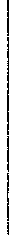 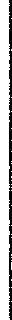 98	PART II - 8. THE CODING OF CLOUDS IN THE CODES Ct, CM AND CHStart from the box at the top of the diagram and follow one of the two arrowed lines leading out of this box.                                                                   ·Proceed from box to box as long as all successive boxes contain criteria which are appli­ cable to the  observed  sky.(c) When this procedure leads to a box with a criterion which is not applicable to the observed sky, go back to the previous box and follow the other arrowed line leading out of this box.(d) If this arrowed line leads to a box, repeat the procedure described under (b) and (c).If this arrowed line leads to a picture, the code figure printed on its upper right-hand corneris  the correct  code figure to be reported.(e) If all the successive boxes contain criteria which are applicable to the observed.sky, the procedure will finally lead to a box from which two or more arrowed lines terminate in pictures. Read the criteria on these pictures. If only one picture contains a criterion applicable to the observed sky, the code figure printed on it is the code figure to be reported. If more than one picture contains a criterion applicable to the observed sky, consult the special coding instructionsunder  the various code -figures.	(((Cb, with clearly fibrous or striated upper part, present0--0wN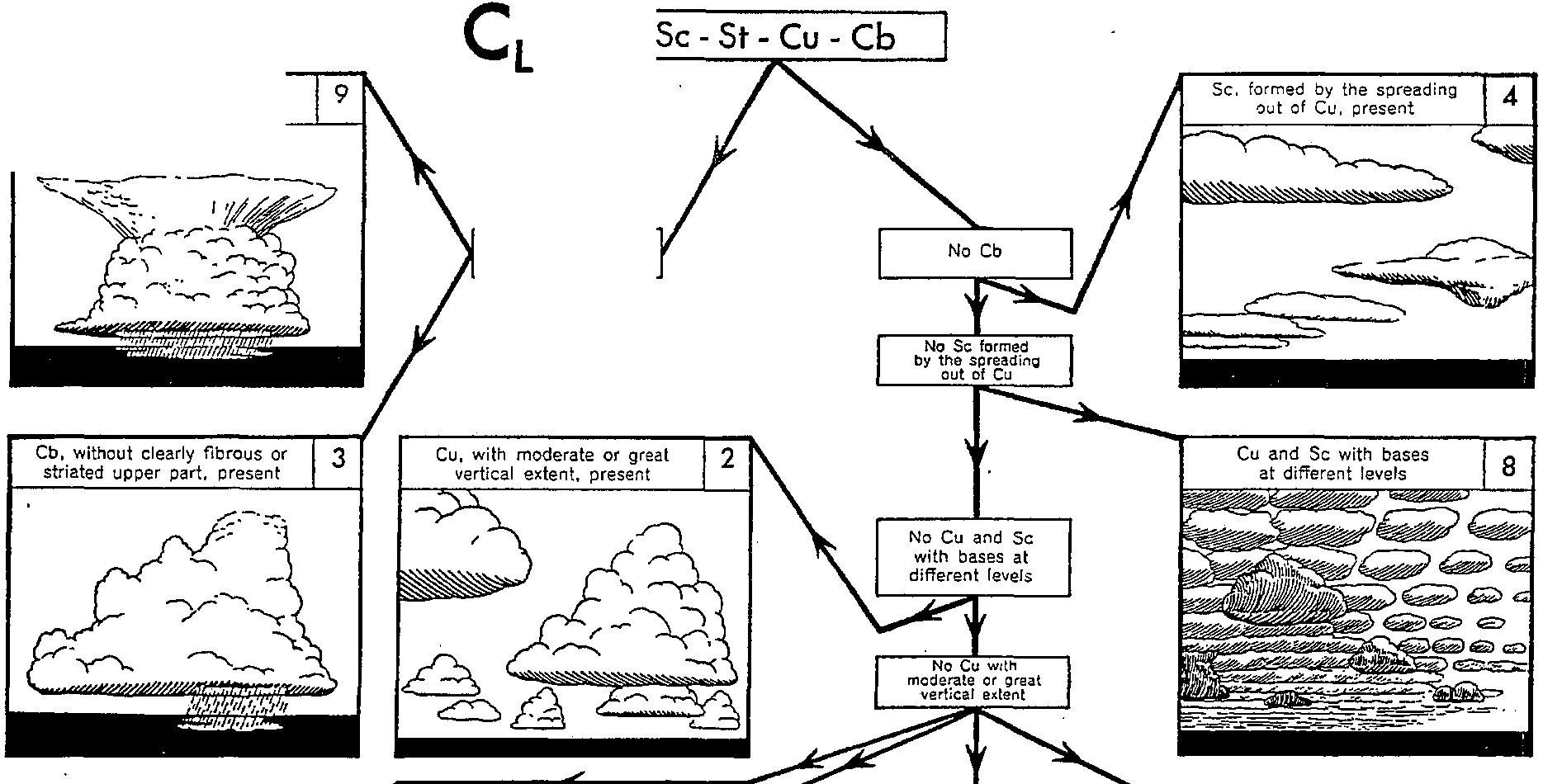 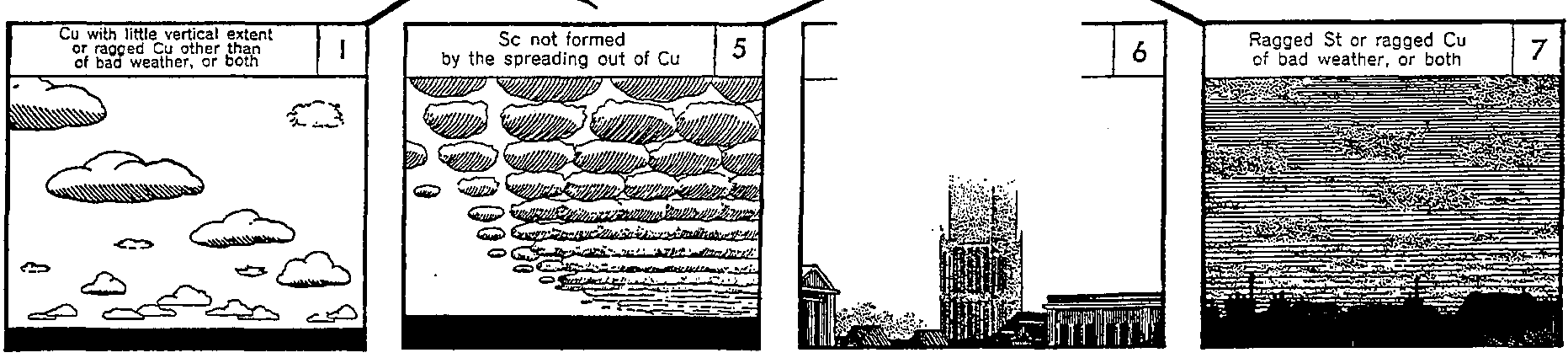 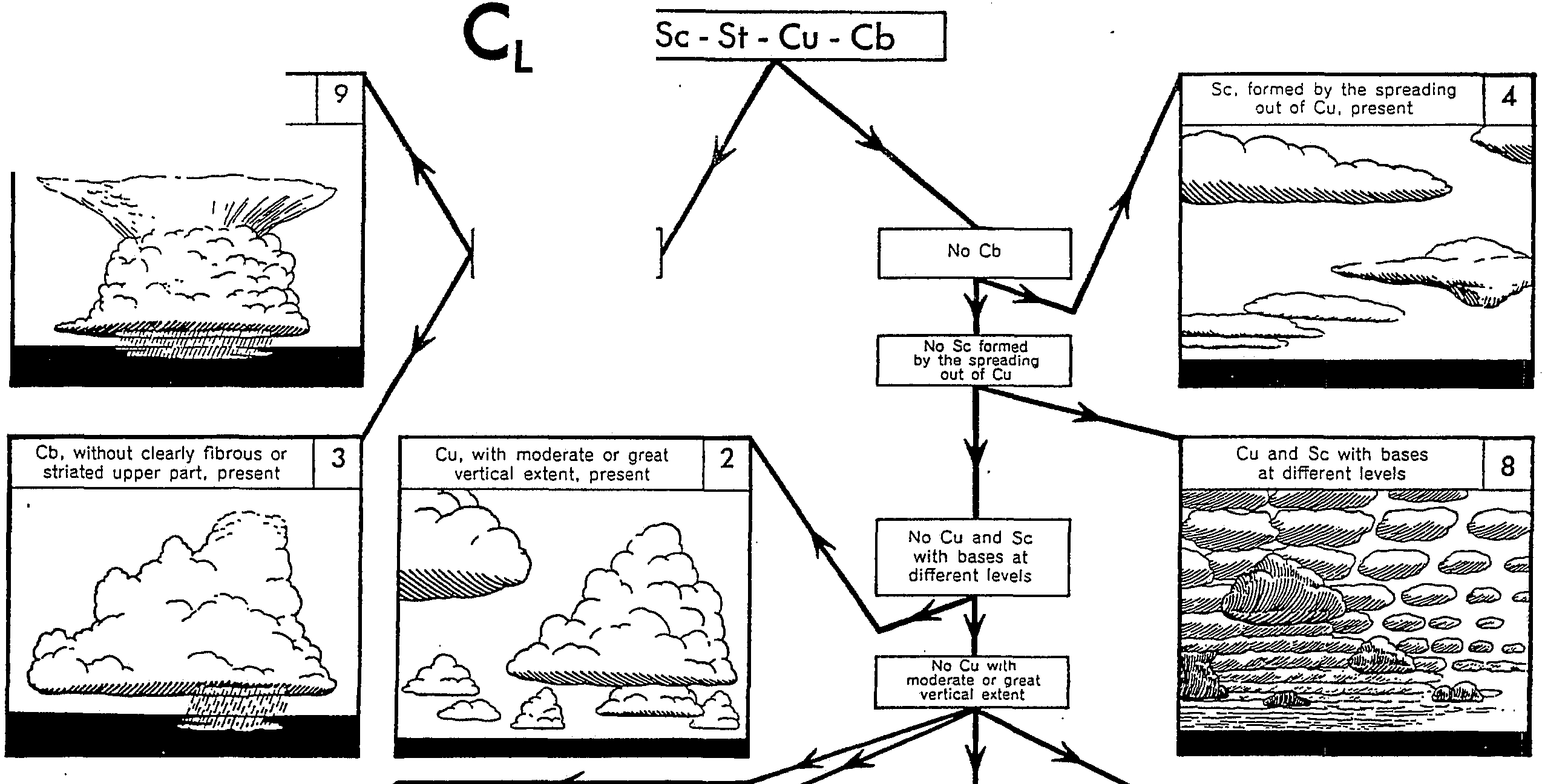 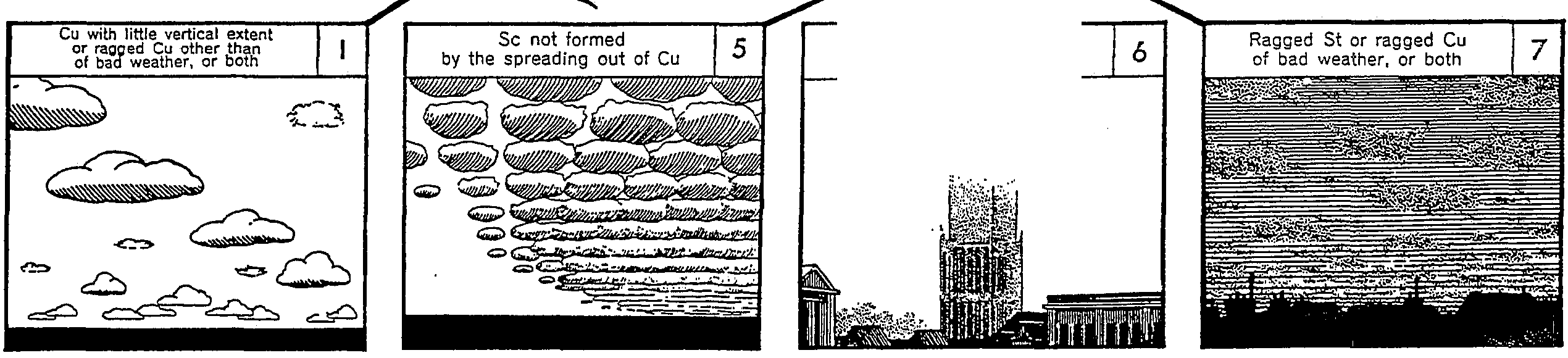 Cb presentSt. or ragged St other than of bad weather, or both00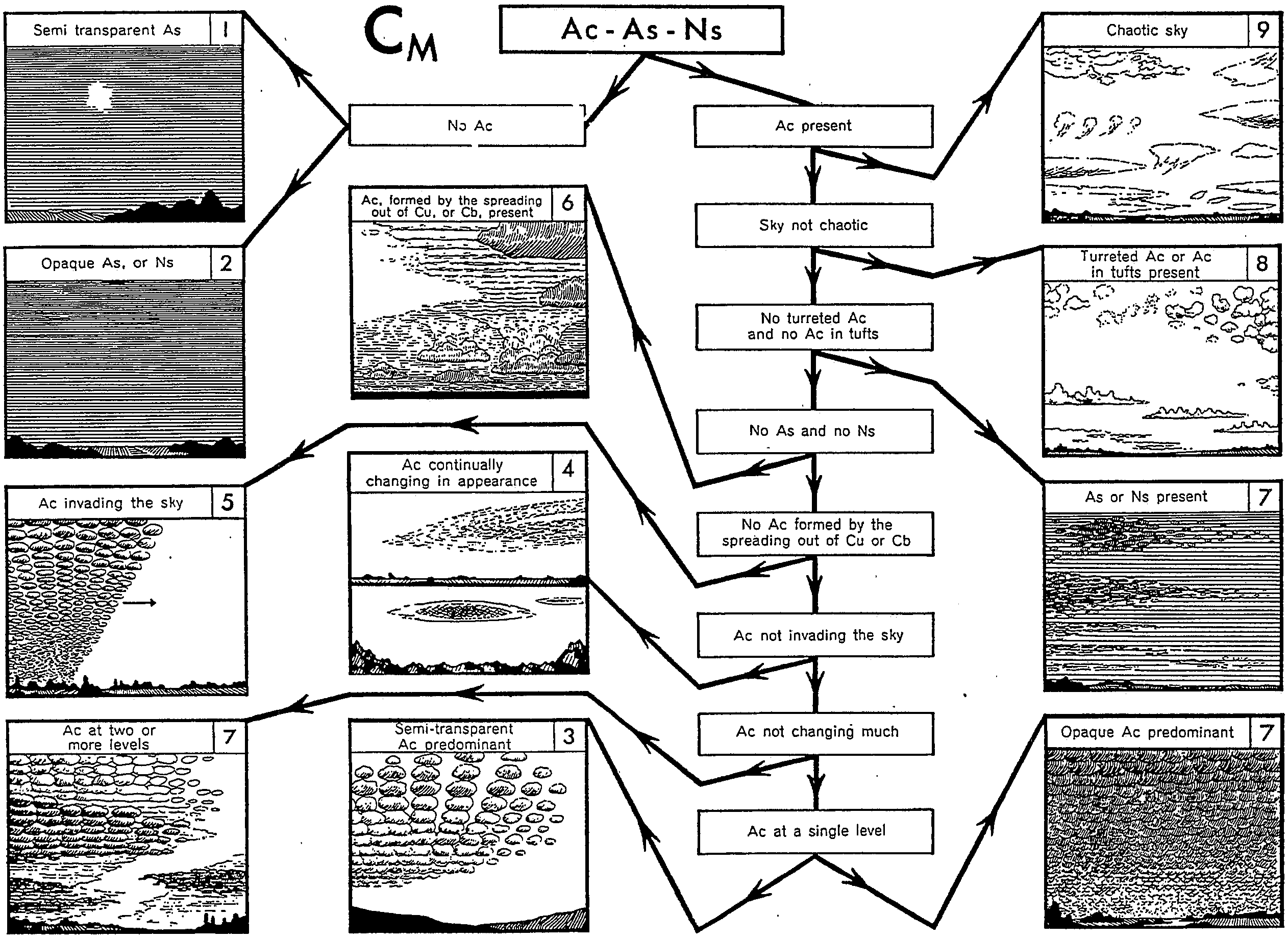 wwDense Ci originating from Cb. present(Dense Ci + turreted  Ci + C!in tufts) more than other C1::::---·--1-t...--=·--'--------..-_;Cc alone, or Cc more than (Ci + Cs)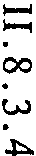 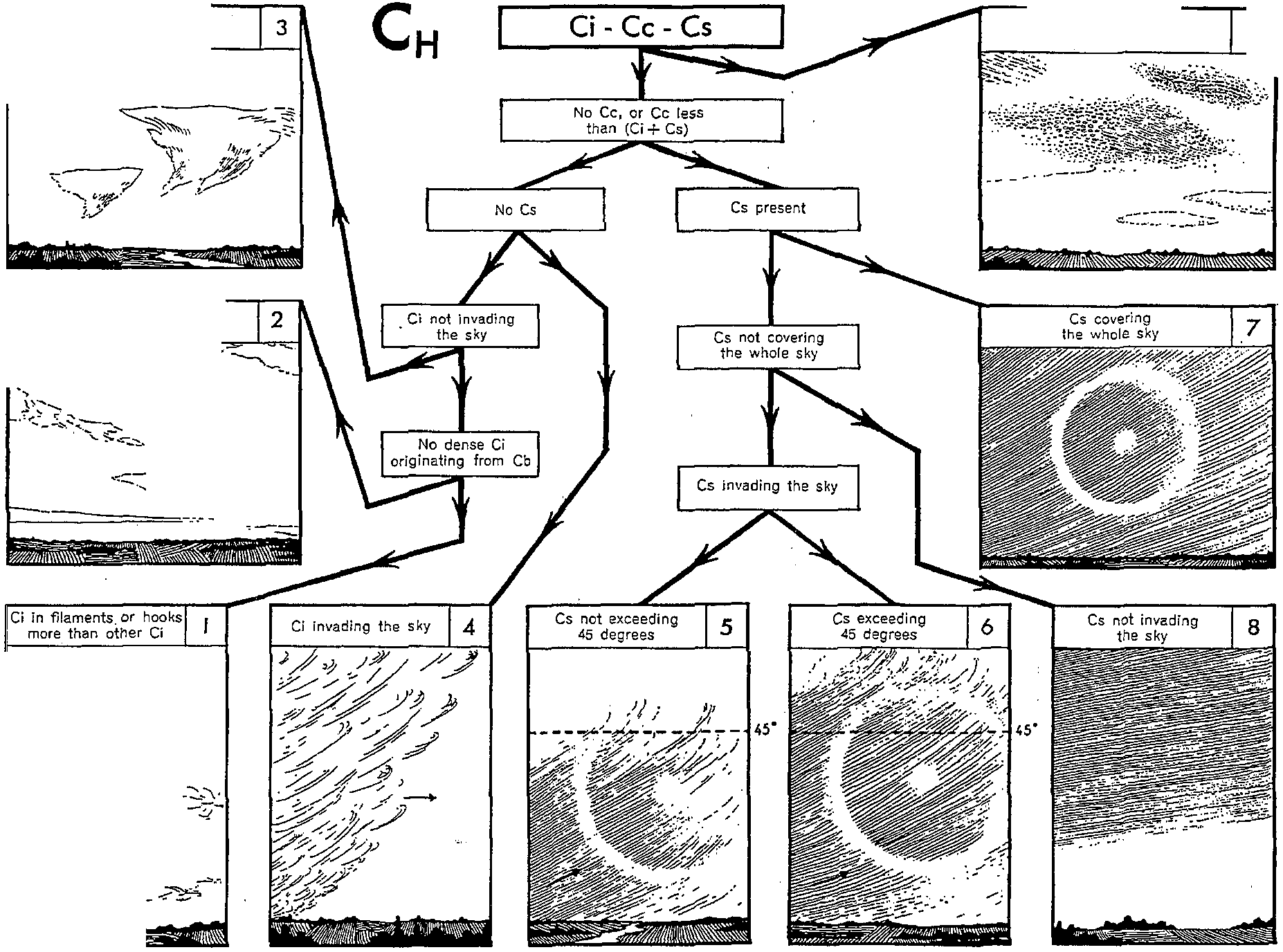 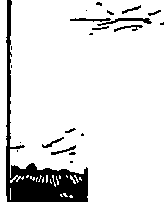 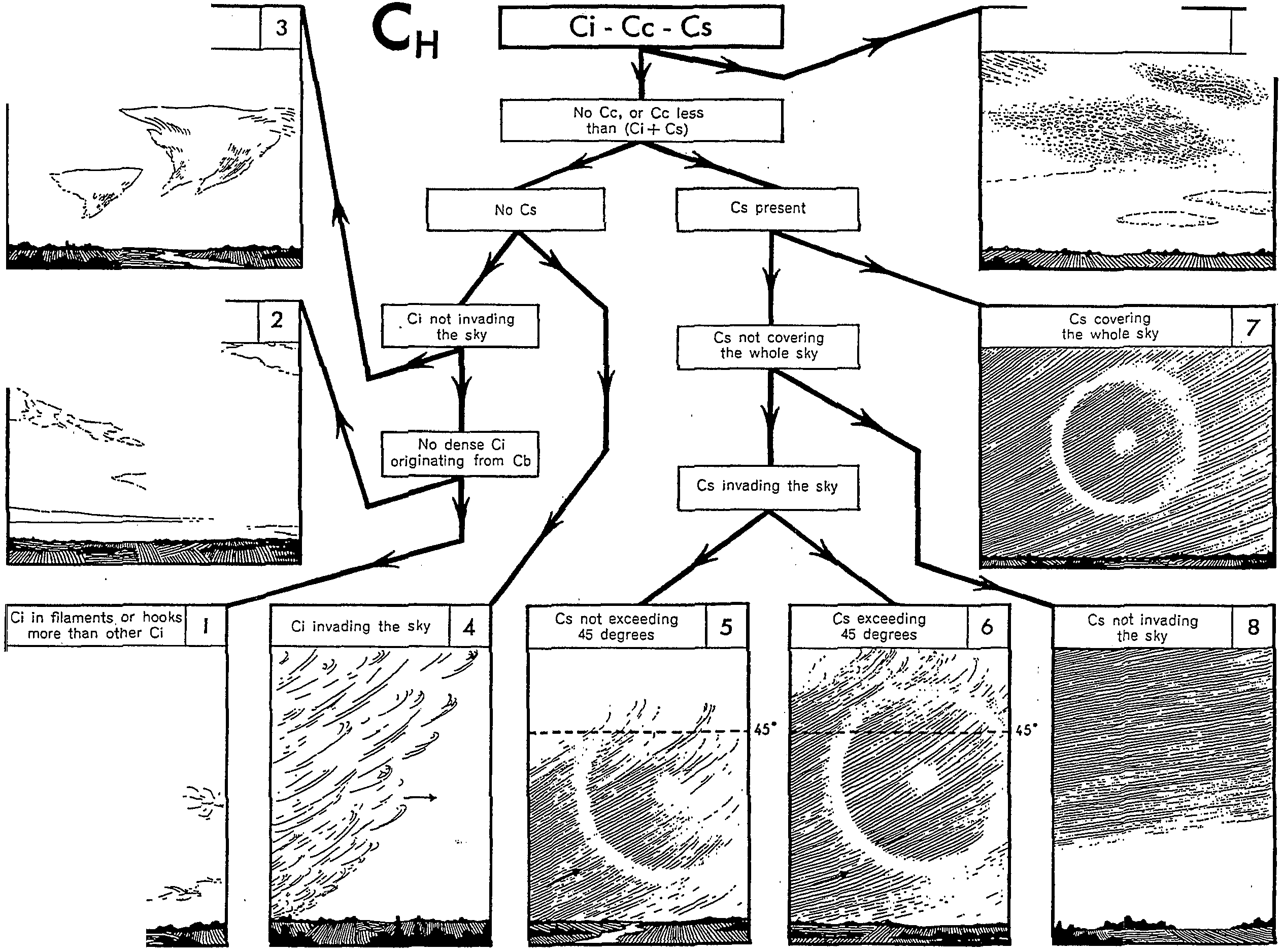 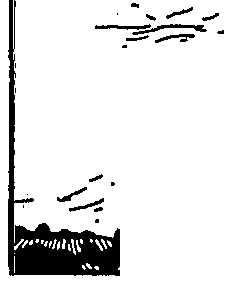 :--:::::..-£-_-.102	PART II - 8. THE CODING OF CLOUDS IN THE CODES cr;,·cM AND CHII.8.4SYMBOLS  FOR  CLOUDS  CORRESPONDING  TO THE FIGURES  OF THE CL, CMAND  CH  CODESThe clouds corresponding to the different figures of the Cv CM and CH codes may be repre­ sented by means  of symbols.    These symbols  are as follows.((PART III -METEORS OTHER THAN CLOUDS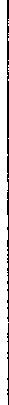 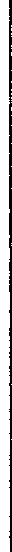 ((105111.1 - CLASSIFICATION AND SYMBOLS OF METEORS OTHER THAN CLOUDS111.1.1Classification 1 of meteors other than cloudsThe classification  of meteors other than clouds is shown in the following table:--	/1 The general classification of meteors is the subject of Part I of this Volume.The definition of a hydrometeor is given in section !.2.1, Part I, of this Volume.(106	PART III- 1. CLASSIFICATION AND SYMBOLS OF METEORS OTHER THAN CLOUDS((1  Definitions of a lithometeor, photometeor and electrometeor are given in Part I, paragraphs 1.2.2, 1.2.3 and  1.2.4, respectively.III.1.2Symbols for meteors  other than clouds111.1.2.1Basic symbols to be used for meteors other than clouds are shown in the table under para­ graph  III.!.!.III.1.2.2It is possible to provide information concerning the character (intermittent or continuous) and intensity (slight, moderate or heavy) of precipitation by certain arrangements of the basic symbols. The following table, established for rain, illustrates various arrangements which may be used for this purpose.PART III- 1. CLASSIFICATION AND SYMBOLS OF METEORS OTHER THAN CLOUDS 	107III.1.2.3Combinations of two basic symbols of meteors may be used to indicate the occurrence of mixed precipitation or the occurrence  of  a thunderstorm  accompanied  by precipitation  or duststorm or sandstorm.  For example, the symbol	;. ·  or	! denotes a mixture of falling rain­drops and  snowflakes;   the symbol    K•observation.*indicates   thunderstorm   with   rain   at  the  place   ofIII.1.2.4In addition to the basic symbols, several auxiliary symbols have been established to provide information concerning the showery character of precipitation and also the variation with time of various meteors and their location with respect to the station.   These symbols are the following:\}'fjlx xl x](x))x(shower, slightshower,  moderate  or heavyhas increased (or formed) during the preceding hour has  decreased  during the preceding  hourduring the preceding hour, but not at the moment of observationnot at the station,  but  within  sight [estimated distance less than 5 km  (3 miles)] within sight and 11t an estimated distance of more than 5 km (3 miles)Useful supplementary information  about meteors  can thus be given  by combining the above auxiliary  symbols  with  one,  or  sometimes  two,  basic  symbols.	For   example,  the  symbol	I denotes fog  which  has  become  thinner  during  the  preceding   hour;    the  symbol	v]	indicatesshower(s) of rain during the preceding hour, but not at the time of observation.(((109111.2 - DEFINITIONS AND DESCRIPTION OF METEORS OtHER THAN CLOUDS*III.2.1Hydrometeors other than cloudsIll.2.1.1HYDROMETEORS  CONSISTING  OF A  SUSPENSION  OF PARTICLES  IN THE ATMO­ SPHEREFoGDefinitionA suspension of very small, usually microscopic water  droplets  in the air, reducing  visibility  at the  Earth's  surface.CommentaryThe reduction  in visibility  depends on the structure of the fog, especially  on the number  of. droplets per unit volume and on the size distribution of the droplets. This structure is determined mainly by the nature of the atmospheric aerosol, the mode of fog formation and its age. It may vary a great deal in time and space.The conditions resulting from the simultaneous occurrence of fog and heavy air pollution in urban and industrialized areas, with chemical reactions between fog droplets and various pol­ lutants going on, are widely referred to as "smog" (e.g. smoke and fog).In practice, the terms "fog" and "mist" are used ·to indicate the different intensities of thephenomenon, the term "mist" being synonymous with light fog.The term ''fog" is used when the hydrometeor fog reduces horizontal visibility at the Earth'ssurface to less than one kilometre.When illuminated, individual fog droplets are frequently visible to the naked eye, they are then often mean to be moving in a somewhat turbulent manner. The air in "fog" usually feels raw, clammy and wet.                                                                     ·"Fog" forms a whitish veil which covers the landscape; it may, however, when mixed with dust or smoke, take on a faint coloration.The term "mist" is.used when the hydrometeor fog does not reduce horizontal visibility at the Earth's surface to less than one kilometre."Mist" forms a generally fairly thin, greyish veil which covers the landscape.N 0 T E : In the interior of continents at temperatures below -10°C sometimes fog may form, usually from freezing of droplets, being composed of ice crystals, which like diamond dust gives rise to optical phenomena.ICE  FOGDefinitionA suspension of numerous minute ice particles in the air, reducing the visibility at the Earth's surface.* Only those definitions which are printed in italics have the status of Annex to the Technical Regulations.(110	PART III - 2. DEFINITIONS AND DESCRIPTION OF METEORS OTHER THAN CLOUDSCommentaryIce fog is observed at high latitudes, usually in clear calm weather, when the temperature is below -30°C,	·It forms when water vapour, mainly resulting from human activities, is introduced into the atmosphere. This vapour condenses forming droplets which freeze rapidly into ice particles having no well-defined crystalline form.The  diameter  of  these  particles  varies  approximately  between  2  and  30 microns;  and  thelower the temperature the smaller the diameter of the particles, which may sometimes be a few microns only when the temperature is between -40°C and -50°C.Owing to their form, these particles do not produce halo phenomena.  These phenomenaare produced in ice fog only when it contains diamond dust.Visibility is usually much reduced in ice fog, especially in inhabited areas where it is oftenless than 50 m.III.2.1.2	(HYDROMETEORS   CONSISTING   OF  A  FALL  OF  AN  ENSEMBLE   OF  PARTICLES{PRECIPITATION)RAINDefinitionPrecipitation of drops of water which falls from a cloud.CommentaryThe diameter and concentration of raindrops vary considerably according to the intensity of the precipitation and especially according to its nature (continuous rain, rain shower, storm rain, etc.).Clouds may sometimes include an abnormally large number of fine particles, for example of dust or sand, lifted from the ground during a storm. These particles may be carried to the groundwith the raindrops (mud rain), often after having been carried over great distances.SUPERCOOLED  RAIN	(DefinitionRain  with  temperature of drops below 0°C.CommentaryOn  impact  with  the ground,  with  objects  on the ground  surface and  with  aircraft  in flight, drops of supercooled  rain form a mixture of water and ice having a temperature of 0°C.DRIZZLEDefinitionFairly  uniform precipitation  in very fine  drops  of  water  very  close  to one  another,  which falls from  a cloud.PART III - 2. DEFINITIONS AND DESCRIPTION OF METEORS OTHER THAN CLOUDS.	111CommentaryDrizzle is a sort of rain in which the diameter of the drops is usually less than 0.5 mm. The drops appear almost to float, thus making visible even slight movements .of the air.Drizzle falls from a continuous and fairly dense layer of cloud, usually low, sometimes touch­ing the ground (fog), and only from a layer of stratus.The amount of precipitation in the form of drizzle is sometimes considerable (up to 1 mmper hour), especially along coasts and in mountainous areas.N 0 T E : The drops falling on the edge of a rain zone, or during a light rainfall, may be as small as drizzle drops, owing to partial evaporation; raindrops are then distinguished from drizzle drops in that they are more scat­ tered. When the cloud from which the precipitation comes can be identified, there can be no mistake as drizzle can fall only from stratus.SUPERCOOLED   DRIZZLEDefinitionDrizzle  with  temperature  of drops below 0°C.CommentaryOn impact with the ground, with objects on the ground surface  and with  aircraft  in flight, drops of supercooled drizzle form a mixture of water and ice having a temperature of 0°C.SNOWDefinitionPrecipitation of ice crystals, singly or agglomerated, which falls from a cloud.CommentaryThe form, size and concentration of snow crystals differ considerably according to the tem­ perature at which they form and the conditions in which they develop. A fall of snow usually includes various types of snow crystals and almost all types of crystal may be observed during a single fall of snow.                                                                                      ·Small droplets  of frozen water are often attached to snow crystals. When  there are few  of these droplets the crystalline structure is still very visible, when there are many, the structure is scarcely visible any more.At temperatures higher than about -5°C, the crystals are generally agglomerated into snow­flakes.SNOW   GRAINSDefinitionPrecipitation of very small opaque white particles of ice which falls from  a cloud.  These particles are fairly fiat  or elongated;  their diameter  is generally  less than 1 mm.CommentaryWhen the grains hit hard ground, they do not bounce. Except in the. mountains, they usually fall in small quantities, mostly from stratus or from fog and never in the form of a shower. This precipitation corresponds as it were to drizzle and occurs when the temperature is between 0°C and  -10°C approximately.(112	PART III - 2. DEFINITIONS AND DESCRIPTION OF METEORS OTHER THAN CLOUDSSNOW  PELLETSDefinitionPrecipitation of white and opaque ice particles,  which falls from  a cloud.  These particles  are generally conical or rounded.  Their diameter may attain 5 millimetres.CommentaryThese grains are brittle and easily crushed; when they fall on hard ground they bounce and often break up.Precipitation  of  snow  pellets  in  showers  together  with  snowflakes,  normally  occur  whentemperatures near the surface are near 0°C.Snow pellets are composed  of a central nucleus covered with frozen cloud droplets.   Owingto the interstices between the nucleus and the frozen droplets, the density of snow pellets is generally low, being less than 0.8 g cm-3•Snow pellets  form  when  a particle  of  ice,  usually  a crystal,  collects  cloud  droplets  whichrapidly  freeze.   Crystals  have  been  observed  which  are not  completely  surrounded  by  droplets,	(being in the intermediate stage between the snow crystal and snow pellet.DIAMOND   DUSTDefinitionPrecipitation which falls from a clear sky in very small ice cristals, often so tiny that they appear to be suspended·in the air.CommentaryDiamond dust can be observed in polar regions and continental interiors especially in clear, calm and cold weather.It forms at temperatures less than -10°C in a rapidly cooling airmass; it is usually composedof well-developed crystals, plates especially, the diameter of which may be anywhere between about 30 and 200 microns, the commonest being about 100 microns.These crystals, which are visible mainly when they sparkle in the sunlight, give rise to generally well-marked  halo phenomena.In diamond dust, visibility is very variable; the lower limit is over 1 km.(HAILDefinitionPrecipitation of either transparent, or partly or completely opaque particles of ice (hailstones), usually spheroidal, conical or irregular in form and of diameter very generally between 5 and 50 milli­ metres, which falls from  a cloud either separately or agglomerated  into irregular  lumps.CommentaryFalls of hail always occur in the form of showers; they are generally observed during heavy thunderstorms.Hailstones usually form around a nucleus which is not necessarily at their geometric centre. These nuclei, which may be anywhere between a few millimetres and one centimetre in diameter, are spheroidal or conical in form; they are composed of transparent or opaque ice, the latter being the  commoner.PART III - 2. DEFINITIONS AND DESCRIPTION  OF METEORS OTHER THAN CLOUDS	113It is difficult to classify hailstone structures owing to the large number of varieties which may occur, even among hailstones of the same form and dimensions collected during a single fall. Certain structures are however more common than others, for instance that of a nucleus surrounded by alternating layers of opaque and transparent ice. This "onion-skin" formation is not observed in all hailstones; some consist of transparent or opaque ice only. There are not usually more than five layers except in very large hailstones which have been known to have twenty or more.Hailstones may be partly  composed  of spongy ice, which is ·a mixture of ice, water and airconsisting  of  a  framework  of  ice in  which  water  and  air  bubbles  are  trapped;  they  sometimes contain large cavities filled with air.Hailstones are mainly of a density between 0.85 g cm-3  and  0.92 g cm-3 ;  but  may be oflower  density  than  0.85 g  cm-3  if they  have large cavities.The hailstone forms when a nucleus collects cloud ·droplets or drops of rain.There is no general agreement on the nature of this nucleus; the tendency is however to admit that it is usually a particle of small hail which has formed round a snow pellet.(10)   SMALL  HAILDefinitionPrecipitation of translucent ice particles, which falls from a cloud. These particles are  almost always spherical and sometimes have conical tips. Their dia_meter may attain and even exceed 5 milli­ metres.CommentaryUsually, small hail is not easily crushable and when it falls on hard ground it bounces with an audible sound on impact.Small hail always occurs in showers.Small hail consists of snow pellets totally or partially encased in a layer of ice, the interstices being filled with ice, or ice and water; a thin shell only may be frozen. Small hail is of relatively high density, between 0.8 g cm-3 and exceptionally 0.99 g cm-3•Small hail forms by penetration of liquid water  into  the  interstices  of  a  snow pellet;  this water may come from cloud drops or partial melting of a snow pellet.Small hail is an intermediate stage between the snow pellet and the hailstone.  It differs fromthe snow pellet in its partially smooth surface and its higher density.  It differs from the hailstone particularly in its smaller size.{11)  ICE  PELLETSDefinitionPrecipitation of transparent ice particles, which falls from a cloud. These particles are usually spheroidal  or irregular, rarely conical.   Their diameter  is less than 5 millimetres.CommentaryUsually ice pellets are not easily crushable; when they fall on hard ground  they  generally bounce with an audible sound on impact.Precipitation  in the form of ice pellets generally falls from altostratus or nimbostratus.Ice  pellets  may  be  in  part  liquid;  their  density  is  usually  near  to,  or  above,  that  of  ice(0.92 g cm-3).(114	PART III - 2. DEFINITIONS AND DESCRIPTION OF METEORS OTHER THAN CLOUDSIII.2.1.3HYDROMETEORS  CONSISTING  OF  ENSEMBLES  OF PARTICLES  RAISED  BY  THE WINDDRIFTING   SNOW  AND  BLOWING  SNOWDefinitionAn ensemble of snow particles  raised from  the ground by a sufficiently strong and turbulentwind.CommentaryThe  occurrence  of this hydrometeor  depends  on the wind  conditions  (speed  and  gustiness) and the state and age of the surface snow.There are two sorts of phenomenon: drifting snow and blowing snow.DRIFTING SNOW(DefinitionAn ensemble of snow particles raised by the wind to small heights above the ground.CommentaryVery  low obstacles are veiled OF-hidden by the moving snow.  The motion  of the snow par­ ticles is more or Jess parallel to the ground.Vertical visibility is not sensibly diminished, nor horizontal visibility at eye level 1(b)	BLOWING SNOWDefinitionAn ensemble of snow particles raised by the wind to moderate or great heights above the ground.CommentaryThe concentration of the snow particles may sometimes be sufficient to veil the sky and even the sun.  The snow particles are nearly always violently stirred up by the wind.Vertical visibility· is diminished according to the intensity of the phenomenon; the horizontal visibility at eye level 1 is generally very poor.When  the phenomenon  is severe it is difficult to appreciate that snow is also present  at the	(same time in the form of precipitation.SPRAYDefinitionAn ensemble of water droplets torn by the wind from  the surface of an extensive body of water, generally from  the crests of waves, and carried up a short distance into the air.CommentaryWhen the water surface is rough, the droplets may be accompanied by foam.When strong gales blow down from the mountains (foehn gales) on to the surface of a lake, spray may locally take the form of moving vortices.	·1 Eye level. is defined as 1.80 m above the ground.PART III  ·- 2. DEFINITIONS  AND  DESCRIPTION  OF METEORS  OTHER  THAN  CLOUDS	115III.2.1.4HYDROMETEORS  CONSISTING  OF A DEPOSIT  OF PARTICLESDEPOSIT  OF  FOG  DROPLETSDefinitionDeposit of non-supercooled fog (or cloud) droplets on objects the surface temperature of which is above 0°C.CommentaryThis hydrometeor  is observed  especially  in high  areas where orographic clouds are frequent. The intensity of the deposit depends on the duration  and granulometry  of the fog (or clouds)and on the speed ·of impact of the droplets.  It is also a function of the wettability and interception coefficient of objects, this coefficient being particularly high for conifer leaves.When the phenomenon is marked, the droplets collected run together and  drip  on  to  the ground.  In certain regions, the amount of water falling from trees in this way during a single nightmay be the equivalent of the rainfall from a moderate shower.DEWDefinition  .Deposit on objects of water drops produced by the direct condensation of water vapour from  the surrounding  air.CommentaryThere are two sorts of dew: dew proper and advection dew.DEW  PROPERDefinitionDeposit of water drops on objects, the surface of which is sufficiently cooled, generally by nocturnal radiation, to bring about the direct condensation of the water vapour from the surrounding air.·CommentaryDew proper is deposited ordinarily on objects at or near the ground, mainly on their hori­ zontal surfaces.Dew is observed especially during the warm part of the year when the air is calm and the skyclear.Dew should not be confused with the deposit of drops from low fog on expose surfaces,not in the case of plants, with the droplets of water they exude-a phenomenon known as guttationwhich often takes place at the same time as deposit of dew but which can also occur separately.ADVECTION  DEWDefinitionDeposit of water drops on objects, the surface of which is sufficiently cold to bring about  direct condensation of the water vapour contained in the air coming into contact with this surface,  usually through a process  of advection.(116	PART III - 2. DEFINITIONS AND DESCRIPTION OF METEORS OTHER THAN CLOUDSCommentaryAdvection dew is deposited mainly on vertical exposed ·surfaces. It is observed especially during the cold part of the year when relatively warm damp air suddenly invades a region after a period  of moderate  frosts.Advection dew must not be confused with the deposit of fog droplets nor with the pseudo­ dew observed in humid weather on certain exposed surfaces covered by a thin film of hygroscopic substances.WHITE  DEWDefinitionA deposit of white frozen dew drops . .CommentaryWhite dew must not be confused with an amorphous form of hoar frost.	(HOAR  FROSTDefinitionA deposit  of ice on objects generally  crystalline  in appearance, and produced  by the direct "sublimation" 1of water vapour from  the surrounding air.CommentaryThere are two sorts of hoar frost: hoar frost proper and advection hoar frost.HOAR   FROST  PROPERDefinitionA deposit of ice, which generally assumes theform of scales, needles,features or fans and which forms on objects the swface of which is sufficiently cooled, generally by nocturnal radiation, to bring about the direct "sublimation" of the water vapour contained in the ambient air.Commentary	(Hoar frost proper is deposited ordinarily on objects at or near the ground, mainly on their horizontal surfaces.Hoar frost is observed especially during· the cold part of the year when the air is calm and the sky clear.ADVECTION   HOAR   FROSTDefinitionA deposit of ice which generally assu_mes crystalline form and which forms on objects, the sur­ face of which is sufficiently cold to bring about the direct sublimation of the water vapour contained in the air coming into contact with this surface, usually through a process of advection.1 The term sublimation is used in the meaning of passage from the gaseous to the solid state; it is in inverted commas to call attention to.the fact that this hydrometeor develops but does not form in this way.(PART III - 2. DEFINITIONS AND DESCRIPTION OF METEORS OTHER THAN CLOUDS ·  117CommentaryAdvection hoar frost is deposited mainly on vertical exposed surfaces.Advection hoar frost is observed  especially during the cold part  of the year  when  relatively warm damp air suddenly invades a region after a long period of hard frosts.RIMEDefinitionDeposit  of  ice generally formed  by the freezing   of supercooled fog  or  cloud droplets on objects the swface  temperature  of which is below or slightly  above 0°C.CommentaryThere are three sorts of rime: soft rime, hard rime and clear ice.SOFT   RIMEDefinitionFragile rime consisting mainly of thin needles or scales of ice.CommentaryAt and near the ground, it is deposited under calm or low wind conditions on all sides of exposed objects.Soft rime easily drops on shaking the objects.It mainly forms with temperatures  of the ambiant air lower than  -8°C.  At temperatures well below -8°C the formation of soft rime does not necessarily require the presence of fog.(b)	HARD   RIMEDefinitionGranular rime, usually white, adorned with crystalline branches of grains of ice more or less separated by entrapped air.CommentaryAt and near the ground, it is deposited mainly on the surface of objects exposed to at least moderate wind.  In the wind-ward direction, the deposit may increase to form a thick layer.In the free atmosphere it may occur on the parts of aircraft exposed to the relative wind.It is formed by the rapid freezing of the water remaining in the liquid state after cessation of supercooling so that the droplets freeze more or less individually, leaving interstices.Hard rime is rather adhesive but can, however, still be scratched off the object. Hard rime mainly forms with temperatures between  -2°C and -l0°C,(c)	CLEAR  ICEDefinitionSmooth compact rime, usually transparent,fairiy amorphous, with a ragged surface, and morpho­ logically ressembling glaze.CommentaryAt and near the ground clear ice is deposited mainly on the surface of objects exposed to the wind; it is observed specially in mountain regions.(118	PART III - 2. DEFINITIONS AND DESCRIPTION OF METEORS OTHER THAN CLOUDSwind.In the free atmosphere, it occurs chiefly ori the part of the aircraft exposed to the relativeIt is formed by the slow freezing of the water remaining in the liquid state after cessation ofsupercooling  which  is therefore  able to penetrate  the interstices  between  the grains of ice beforefreezing.Clear ice is very adhesive and can only be removed from the objects by breaking or meltingoff.Clear ice is formed in  nearly  any case with  temperatures  of the ambiant  air between  0 and-3°C.N 0 T E : The processes resulting in the formation of the different kinds of rime may on some occasions occur nearly simultaneously and, more frequently consecutively during a longer period and even repeatedly alter­ nating. Thus on the exposed objects after a certain time very heterogenous "overall deposits" can be observed with various transitional states within the deposit.                    ·GLAZEDefinition	(A smooth compact deposit of ice, generally transparent, formed  by the freezing  of supercooleddrizzle  droplets  or  raindrops  on  objects  the surface  temperature  of  which  is below  or slightly  above 0°C.CommentaryGlaze  covers  all the parts  of surfaces exposed  to precipitation;  it is generally  fairly  homo­ geneous and morphologically  resembles clear ice.At and near the ground,glaze is observed when drizzle droplets or raindrops fall through alayer of subfrost point temperature  of sufficient depth.In the free atmosphere, it is observed when aircraft are exposed to supercooled precipitation.Glaze forms by the slow freezing of the water remaining in the liquid state after cessation of supercooling which  is therefore able to penetrate the interstices between  the particles  of ice beforefreezing.The deposit of ice formed by the freezing of fog or cloud droplets not supercooled at the timeof impact with objects the temperature of which is well below 0°C, is also known as glaze.N 0 T E :  Glaze on the ground must not be confused with ground ice, which is formed when:Water from a precipitation  of non-supercooled  drizzle droplets or raindrops  later freezes  on the ground;(b)   Snow on the ground freezes again after having completely or partly melted; or(c)   Snow on the ground' is made compact and hard by traffic.5SPOUTDefinitionA phenomenon consisting of an often violent whirlwind, revealed by the presence of a cloud column or inverted cloud cone (funnel cloud), protruding from the base of a Cumulonimbus, and of a "bush" composed of water droplets raised from the surface of the sea or of dust, sand or litter, raised from the ground.CommentaryThe axis of the funnel cloud is vertical, inclined or sometimes sinuous. Not uncommonly, the funnel merges with the bush.PART III - 2. DEFINITIONS AND DESCRIPTION OF METEORS OTHER THAN CLOUDS	119The air in the whirlwind rotates rapidly, most often in a cyclonic sense; a rapid rotary move­ ment may also be observed outside the funnel and the "bush". Further away, the air is often very calm.The diameter of the cloud column, which is normally of the order of ten metres (ten yards), may  in  certain  regions  occasionally  reach  some hundreds  of  metres  (some  hundreds  of  yards).Several spouts may sometimes be observed connected with one single cloud.Spouts are often very destructive in North America (tornadoes), where they may leave a path of devastation up to 5 kilometres (3 miles) wide and several hundred kilometres (several hundred miles) long.Weak  spouts are occasionally  observed  under  Cumulus  clouds.III.2.2LithometeorsIII.2.2.1LTTHOMETEORS  CONSISTING  OF A  SUSPENSION  OF PARTICLES  IN  THE  ATMO­ SPHEREHAZEDefinitionA suspension in the air of extremely small, dry particles invisible to the naked eye and sufficiently numerous  to give  the air  an opalescent  appearance.CommentaryHaze imparts a yellowish or reddish tinge to distant bright objects or lights seen through it, while dark objects appear bluish. This effect is mainly a result of scattering of light by the haze particles.  These particles may have a colour of their own which also contributes to the coloration of the landscape.DUST HAZEDefinitionA suspension in the air of dust or small sand particles,  raised from  the ground prior  to the time of  observation  by  a  dust  storm  or  sandstorm.CommentaryThe dust storm or sandstorm may have occurred either at or near the station or far from it.SMOKEDefinitionA suspension in the air of small particles produced by combustion.CommentaryThis Jithomcteor may be present either near the Earth's surface or in the free atmosphere. Viewed through smoke, the sun appears very red at sunrise and sunset; it shows an orange(120        PART  Ill  :-  2.  DEFINITIONS  AND  DESCRIPTION  OF  METEORS  OTHER  THAN  CLOUDStinge when high in the sky. Smoke from relatively nearby cities may be brown, dark grey or black. Smoke in extensive layers originating from fairly near forest fires scatters the sunlight and gives the sky a greenish-yellow  hue.    Evenly distributed  smoke from very distant sources generally has a light  greyish  or bluish hue.When  smoke is present in large quantities, it may be distinguished by its smell.N o t e : When the lithometeor "smoke" is present in the free atmosphere, it is, by convention, distinguished from clouds of smoke (clouds from fires or clouds resulting from industry) by its diffuse appearance and by the absence of any discernible outlines.III.2.2.2LITHOMETEORS CONSISTING OF ENSEMBLES  OF PARTICLES RAISED BY  THE WINDDRIFTING  AND  BLOWING   DUST  OR  SANDDefinitionAn  ensemble of particles  of dust or sand raised, at or near the station, from  the ground  to small	(or moderate heights by a sufficiently strong  and turbulent  wind.Commentary·The wind conditions (speed and gustiness) necessary to produce these lithometeors depend on the nature, the state and the degree of dryness of the ground.(a)	DRIFTING  DUST  OR  DRIFTING  SANDDefinition   ·Dust or sand, raised by the wind to small heights above the ground.	The visibility is not sensibly diminished at eye level. 1CommentaryVery low obstacles are veiled or hidden by the moving dust or sand.The motion  of the particles of dust or sand is more or less parallel to the ground.(b)	BLOWING   DUST  OR  BLOWING   SAND(Dust or sand, raised by the wind to moderate heights above the ground.	The horizontal visibilityat eye leve/ 1 is sensibly reduced.CommentaryThe concentration  of the particles of dust or sand may. sometimes be sufficient to veil the sky and  even  the sun.DUST  STORM  OR   SANDSTORMDefinitionAn  ensemble  of particles  of  dust  or sand  energetically  lifted  to great  heights  by a strong  and turbulent  wind.1 Eye level is defined as 1.80 m (6 feet) above the ground.PART III - 2. DEFINITIONS  AND DESCRIPTION  OF METEORS_ OTHER THAN  CLOUDS.	121CommentaryDust storms or sandstorms generally occur in areas where the ground is covered with loose dust or sand; sometimes, after having travelled over more or less great distances, they may be observed over areas where no dust or sand covers the ground.The forward portion of a dust storm or sandstorm may have the appearance of a wide and high wall which advances more or less rapidly. Walls of dust or sand often accompany a Cumulo­ nimbus which may be hidden by the dust or the sand particles; they may also occur without any clouds along the forward edge of an advancing cold air mass.(3)   DUST  WHIRL  OR  SAND  WHIRL  (DUST  DEVIL)DefinitionAn ensemble of particles of dust or sand, sometimes accompanied by small litter, raised from the ground in the form of a whirling column of varying height with a small diameter and an approxi­ mately  vertical axis.CommentaryThese lithometeors occur when the air near the ground is very unstable as, for instance, when the  soil is  strongly heated  by insolation.III. 2.3PhotometeorsHALO  PHENOMENADefinitionA group of optical phenomena in the form of rings, arcs, pillars or bright spots, produced by the refraction or reflection of light by ice crystals suspended in the atmosphere ( cirriform clouds, diamond dust,   etc.).CommentaryThese phenomena, when formed by refraction of the  light  of  the  sun, may  show colours, while halo phenomena produced  by the light of the moon are always white.The most frequent halo phenomenon, called the small halo, appears as a white or mostly white luminous ring of 22 degrees radius with the luminary at its centre.   The small halo shows a faint red fringe on the inside and, in some rare cases, a violet fringe on the outside. The portion of the sky inside the ring is conspicuously darker than the rest of the sky.A circular halo with a radius of 46 degrees, called the large halo, is sometimes observed; this halo is much less common than the small halo and is always less bright.(c) A white luminous pillar in the form of a broken or continuous trail of light may be observed vertically above and below the sun or moon.(d) Tangent arcs are sometimes seen on the outside of the small or the large halo; these arcs touch the circular halo at its highest or lowest points (upper tangent arc  and lower tangent arc, respectively).  The arcs have  a form which varies with the angular  altitude of the luminary; they are often short and may even be reduced to a bright  spot.(122	PART III - 2. DEFINITIONS AND DESCRIPTION OF METEORS OTHER THAN CLOUDS(e) Occasionally, the upper and lower circumzenithal arcs may be observed; they appear to lie in horizontal planes. The upper circumzenithal arc (brigh ly coloured, with red on the outside and violet on the inside) is a rather sharply curved arc of a small horizontal circle near the zenith; the lower circumzenithal arc is a flat arc of a large horizontal circle near the horizon. The upper arc occurs only when the angular altitude .of the luminary is less than 32 degrees; the lower arc occurs only when the angular altitude of the luminary is more than 58 degrees. The upper arc touches the large halo, if visible, when the angular altitude of the luminary is about 22 degrees; the lower arc touches the large halo when the angular altitude of the luminary is about 68 degrees. The arcs become increasingly separated from the large halo, as the angular altitude of the luminary departs from the above values. Circumzenithal arcs may be observed without the large halo being visible.(f) The parhelic circle is a white, horizontal circle at the same angular altitude as the sun. Bright spots may be observed at certain points of the parhelic circle. These spots occur most commonly a little outside the small halo (parhelia, often brilliantly coloured); occasionally, bright spots (paranthelia) are seen at an azimuthal distance of 120 degrees from the sun and, very rarely,opposite the sun (anthelion). 1 The corresponding phenomena produced by the moon are called:paraselenic circle, paraselenae, parantiselenae and antiselene. 1 Parhelia and paraselenae are some­	(times connected with the small halo by obliquely oriented arcs of Lowitz.(g) The undersun is a halo phenomenon produced by reflection. of sunlight on ice crystals in clouds. It appears vertically below the sun in the form of a brilliant white spot, similar to the image of the sun on a calm water surface. It is necessary to look downward to see the undersun; the phenomenon is therefore only observed from aircraft or from mountains.CORONADefinitionOne or more sequences (seldom more than three) of coloured rings of relatively small diameter, centred on the sun or moon.CommentaryIn each sequence the inside ring is violet or blue and the outside ring is red; other colours may occur in between. The innermost sequence usually shows a distinct outer ring of reddish or chestnut colour, called the "aureole", the radius of which is generally not more than 5 degrees.Coronae are due to the diffraction of light from the luminary, passing through mist, fog orthrough a thin cloud composed  of very small water or ice particles.	The radii of the aureole and	(of the successive, approximately equidistant, red rings are greater the smaller the particles.	Exceptwhen the particles are very uniform in size, the colours observed in coronae are less pure and fewer than those of rainbows.Sometimes coronae, seen in cloud, have a distorted form, owing to differences in the size of the particles in various parts of the clouds. Distorted coronae of small radius may also be observed around the moon when not full, because of the crescent or gibbous form of the luminary.JRISATIONDefinitionColours appearing on clouds, sometimes mingled, sometimes in the form of bands nearly parallel to the margin of the clouds.	Green and pink predominate, often with pastel shades.1 When the parhelia, paranthelia or the anthelion are particularly bright, they are often called mock suns; paraselenae, par­ antiselenae, and the antiselene, when bright are sometimes called mock moons.PART III - 2. DEFINITIONS AND DESCRIPTION OF METEORS OTHER THAN CLOUDS 	123Commentary. Irisation colours, often brilliant, resemble those observed on mother-of-pearl.Within about 10 degrees from the sun, diffraction is the main cause of irisation. Beyond about 10 degrees, however, interference is usually the predominant factor. Irisation extends at times to angles exceeding 40 degrees from the sun; even at this angular distance from the luminary the colours may be brilliant.(4)   GLORYDefinitionOne or more sequences of coloured rings, seen by an o!Jserver around his own shadow on a cloud consisting mainly of numerous small water droplets, on fog  or, very rarely, on dew.CommentaryThe coloured rings are due to the diffraction of light; their arrangement is the same as in a corona.Airborne observers often see a glory around the shadow of the aircraft in which they areflying.N o t e :  When the shadow seems to be very large, because the clouds or fog are near the observer, it iS called a "Brocken spectre", whether  a coloured  glory is seen or not.RAINBOWDefinitionA group of concentric arcs with colours ranging from violet to red, produced on a "screen" of water drops (raindrops, droplets of drizzle or fog)  in the atmosphere by light from  the sun or moon.CommentaryThis phenomenon is mainly due to refraction and reflection of light. When rainbows are produced by the sun, their colours are usually brilliant; when produced by the moon their colours are much weaker  or sometimes  absent.The.primary rainbow is a coloured bow which appears on a "screen" of water drops when light from the luminary falls upon them.  The coloured bow is opposite the luminary by which it is produced and its centre is on the prolongation of the line joining the luminary and the observer. Thus, the rainbow may form a complete ring when seen from a high tower or from an aircraft.It is .very rare that all the so-called "colours of the rainbow" (red, orange, yellow, green,blue, indigo and violet) are observed. The size of the drops or droplets determines which colours are present and the width of the band occupied by each of them. In all cases the violet is on the inside (radius of the arc 40 degrees) and the red on the outside (radius of the arc 42 degrees). The sky is darker outside the bow than inside.In addition to the primary rainbow, there may be a secondary bow, much less bright than the primary,  and with a breadth  almost twice that of the primary.   The red is on the inside (radius of the arc 50 degrees) and the violet on the outside (radius of the arc 54 degrees).(c) Rainbows may be bordered by narrow coloured bows (green, violet or orange) due to interference.   These bows  are called supernumerary  bows; they  occur inside the primary  rainbow or  outside  the  secondary rainbow,  but  rarely  with  the  latter.(d) The fog bow is a primary rainbow due to refraction  and reflection, and to a minor extent to diffraction,  of sunlight  or moonlight  in very  small water  droplets; it appears  on  a "screen" of(124	PART Ill - 2. DEFINITIONS AND DESCRIPTION OF METEORS OTHER THAN CLOUDSfog or mist.   The fog bow consists of a white bimd, usually fringed with a thin red band on the outside and a thin blue band on the inside.BISHOP'S RINGDefinitionA whitish ring, centred on the sun or moon, with a slightly bluish tinge on the inside and reddish brown on the outside.CommentaryBishop's ring is due to the diffraction of light passing through a cloud of exceedingly fine dust of volcanic origin, which is occasionally present in the high atmosphere. The radius of the ring is about 22 degrees.The colours of a Bishop's ring are not very distinct; they are particularly faint in rings observed around the moon, which usually shows only a pale red fringe.(MIRAGEDefinitionAn optical phenomenon consisting mainly of steady or wavering, single or multiple, upright or inverted, vertically enlarged or reduced, images of distant objects.CommentaryObjects seen in a mirage sometimes appear appreciably higher or lower above the horizon than they really are; the difference may amount to as much a 10 degrees. Objects located below the horizon or hidden by mountains may become visible ("looming"); objects which are visible under normal circumstances, may disappear during the occurrence of a mirage.Mirages are due to the curving of light rays passing through layers of air the refractive indexof which changes considerably with height as a result of differences in density. They are ther.efore generally observed when the temperature of the Earth's surface differs markedly from that of the air above. A mirage may occur as a lower mirage over intensely heated water surfaces, soils, beaches, roads, etc. or as upper  mirage  over  snow fields, cold sea surfaces, etc.SHIMMER                                                                                                                                                                                                     (DefinitionThe apparent fluttering  of objects at the Earth's surface, when viewed in the horizontal direction.CommentaryShimmer occurs chiefly over land when the sun is shining brightly. It is due to short period fluctuations of the refractive index in the surface layers of the atmosphere.  Shimmer may reduce the visibility  appreciably.SCINTILLATIONDefinitionRapid variations, often in theform of pulsations, of the light from stars or terrestrial light sources.(PART III - 2. DEFINITIONS AND DESCRIPTION OF METEORS OTHER THAN CLOUDS 	125CommentaryThe apparent brilliance, colour and position  of the stars or lights undergo variations,  owir1g to fluctuations of the refractive index in the portions of the atmosphere through which the rays of light pass; this phenomenon is thus analogous to shimmer.                                                             ·Other factors being equal, scintillation is more marked the longer the path traversed by thelight through the atmosphere. The scintillation of stars is consequently more pronounced near the horizon than at the zenith; for the same reason the scintillation of lights from terrestrial sources is more pronounced over plains than on mountain summits.GREEN  FLASHDefinitionA predominantly green coloration of short duration, often in theform of aflash, seen at the extreme upper edge of a luminary (sun, moon, or sometimes even a planet) when disappearing below or appearing above  the  horizon.CommentaryFlashes up to an altitude of several degrees have sometimes been observed.Although the colour of the phenomenon is predominantly green, blue and violet may also be visible, particularly when the air is very transparent.The phenomenon can only be seen if the horizon is clearly visible. 1  It is more frequentlyobserved  over sea than  over land.No completely satisfactory explanation has so far been given for the green flash but it is most  . probable  that the different refrangibility  of light of different colours plays  an important role in its formation.TWILIGHT COLOURSDefinitionVarious colorations of the sky and of the peaks of mountains at sunset and at sunrise.CommentaryTwilight colours are produced by refraction, scattering or selective absorption of light rays from the sun in the atmosphere.  In clear, cloudless air, the following phenomena may be observed:In the direction of the sun a glow, called purple  light.    This purple light is in the form of a segment  of  a large luminous  disk; it extends upwards  from the horizon.The purple light rises  gradually, reaching a maximum both in size and luminance when the sun is 3 or 4 degrees below  the horizon;  it then  descends  and disappears when  the sun is about 6 degrees below the horizon (end of civil twilight). Occasionally, when this first purple light has disappeared,  the phenomenon  repeats  itself  with less intensity.In the direction opposite to the sun, theEarth'sshadow and the twilight arch. The Earth's shadow gradually rises above the horizon opposite to the sun; it appears as a segment of a disk, of dark blue colour, sometimes with a violet tinge. The shadow is often bordered on its upper edge by a rose violet ribbon known as the twilight arch.  Above this arch a faint purple or yellow colour is sometimes discernible.1 On very rare occasions the green flash may be observed when the sun disappears behind relatively close obstacles, such as mountains, the upper edge of a cloud bank near the horizon or even the roof of a building.(126	PART Ill - 2. DEFINITIONS AND DESCRIPTION OF METEORS OTHER THAN CLOUDSAlpengliihen. Near sunset, the sun may be hidden for a low-level observer, while the mountain tops may still be in the sun's direct rays; the mount&in tops then assume a rosy or yellow tint. This phenomenon is known as "Alpengliihen". It disappears after a short period of blue coloration, when the shadow of the Earth reaches the mountain tops. Sometimes a second or even a third Alpengliihen may be observed as a result of the illumination of snow-fields by the first or second purple light.Crepuscular rays. One sometimes  observes  dark bluish  streaks which radiate  from the sun across the purple light.  These  streaks  are the  shadows  of  clouds  at or  below  the horizon; they ani often called crepuscular rays. Occasionally, the shadows may cross the sky, becoming visible  again  at the antisolar  point  (anticrepuscular  rays).N o t e : The name "crepuscular rays" is also used, though not universally, to denote shadowed bands cast by clouds on a layer of haze at any time of the day.III.2.4Electrometeors	(( 1) THm..ioERSTORMDefinitionOne or more sudden electrical discharges, manifested by a flash of light "(lightning) and a sharp or rumbling sound (thunder).CommentaryThunderstorms are associated with convective' clouds and are most often accompanied by precipitation which, when it reaches the ground, is in the form of a shower of rain, snow, snow pellets, ice pellets or hail.LIGHTNINGDefinitionA luminous manifestation accompanying a sudden electrical discharge which takes place from or inside a cloud or, less often,from high structures on the ground orfrom mountains.CommentaryThree main types of lightning can be distinguished:	(Ground  discharges  (popularly  called  thunderbolts).	This  type  of  lightning  occurs  be­tween cloud and ground; it follows a tortuous course and is usually branched downward from a distinct main channel (streak or ribbon lightning).Cloud discharges (popularly called sheet lightning). This type  of lightning  takes place within the thundercloud; it gives a diffuse illumination  without  a distinct  channel  being  usually seen. This type of lightning includes the so-called heat lightning, consisting of diffuse light flashed from  distant  thunderstorms,  seen  at  horizon.(c) Air discharges. This type of lightning occurs in the· forrri of sinuous discharges, often ramified but with a distinct main channel, passing from a thundercloud to the air and not striking the ground. It frequently includes a long quasi-horizontal part.  The name "streak lightning" is also applied to this type of lightning.N o t e : A luminous globe has occasionally been observed, soon after a discharge to ground. This globe, the dimension of which has been reported to be generally between 10 and 20 em (4 and 8 in.), but is said sometimes to reach one metre (one yard), is known as ball lightning. It moves slowly in the air o"r on the ground and usually disappears  with  a violent  explosion.PART ·III - 2. DEFINITIONS  AND  DESCRIPTION  OF METEORS  OTHER  THAN  CLOUDS .	127THUNDERDefinitionA sharp  or rumbling  sound  which  accompanies  lightning.CommentaryAt a short distance the sound is brief, sharp and violent. When  a lightning  discharge  to ground is very close, a sound of short duration like that of tearing paper followed by a second sound like "vit" can often be distinguished  before  the sharp final crack.From a distant discharge, the thunder is heard as a dull rumbling or a prolonged roll which varies in strength.  The duration of a roll of thunder, except in mountainous regions, rarely exceeds30 to 40 seconds.Owing to the difference between the speeds of propagation of light and sound, lightning isseen before the associated thunder is heard. The time interval increases with increasing distance between place of discharges and observer. When the distance exceeds twenty kilometres (12 miles) thunder is not heard. Sometimes thunder is not audible even when the discharge occurs at appre­ ciably shorter distance; this is due to the refraction of sound waves in the lower layers of the atmo­sphere.SAINT  ELMO'S  FIREDefinitionA more or less continuous, luminous electrical discharge of weak or moderate intensity in the atmosphere, emanating from  elevated objects at the Earth's swface (lightning conductors, wind-vanes, masts of ships)  or from  aircraft in flight   (wing tips, propellers,  etc.).CommentaryThis phenomenon may be observed when the electrical field near the surface of objects becomes strong.   It often appears in the form of violet or greenish plumes or egrets, clearly visible at night..  POLAR     AURORADefinitionA luminous phenomenon which appears in the high atmosphere, in the form of arcs, bands, dra­ peries or curtains.CommentaryPolar aurorae are due to electrically charged particles ejected from the sun during solar erup­ tions, acting on the rarefied gases of the higher atmosphere. The particles are channeled by the Earth's magnetic field, so that polar aurorae are most frequently observed  in the vicinity of the magnetic poles.    Measurements  have indicated  that the altitude of the lower limit of polar  aurora is approximately 100 kilometres (62 miles) [occasionally as low as 60 kilometres (37 miles)], while the upper limit ranges between  100 and 400 kilometres (62 and 250 miles)  [occasionally as high as 1 000 kilometres  (620 miles)].                                           .The luminance of polar aurorae is very variable; it is often comparable with that of clouds illuminated  by the full moon, but may  occasionally  be much  greater.The colour of polar aurora is in most cases white with greenish or greenish-yellow tinge. Sometimes this tinge extends throughout  the aurora, except for lower red fringes.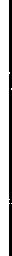 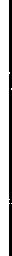 ((129III.3 - OBSERVATION OF METEORS OTHER THAN CLOUDS FROM THE EARTH'S SURFACEIII.3.1Introduction- The observation of meteors other than clouds should include the identification of the meteors, the measurement, whenever possible, of their characteristic elements and, for certain meteors, the identification of the clouds with which they are associated. The record should include the intensity, form, times of appearance and disappearance and of any marked changes during the period of occurrence.The importance of continuous  observation  is emphasized.III.3 .2Observation  of hydrometeors other than cloudsThese hydrometeors may occur in the form of particles suspended in the atmosphere (e.g., fog), of precipitations  (e.g., rain, drizzle,  snow, hail), of particles raised by the wind  (e.g., drifting or blowing snow, spray) or else in the form of deposits (e.g., dew, hoar-frost, rime, glaze). In the case of precipitation, mention should be made as to whether it is more or less uniform (intermittent or continuous) or of the showery type. For special studies, samples of rain water may be kept for analysis. Exceptionally big hailstones should be weighed and measured and, if possible, photo­ graphed whole and in cross-sections.Photographs of hydrometeors in the form of deposits may  be of value.  The  thickness  of layers of rime  or glaze should be measured.When a spout is observed, the height, diameter, sense of rotation and path of the cloud funnel (tuba) should be noted. It might also be of importance to obtain information about any damage done.III.3.3Observation  of  IithometeorsLithometeors may occur as particles raised from the ground (e.g. drifting or blowing dust or sand, dust storm or sandstorm), or as particles almost suspended in the atmosphere (haze, dust haze or smoke).Whenever possible, records should include information regarding the height to which the meteor extends and any abnormal colouring.III.3.4Observation  of photometeorsDetailed descriptions, accompanied if possible by drawings and photographs, should be given of important or exceptional photometeors.  As  already  stated, photometeors  associated with clouds should be recorded with the cloud observations.Special devices, such as polarizing  glasses  and a black  mirror,  recommended  for observingclouds (paragraph II. 7. I) are also very useful for observing photometeors.(130 PART III- 3. OBSERVATION OF METEORS OTHER THAN CLOUDS FROM THE EARTH'S SURFACEIII.3.5Observation of electrometeorsR cords of lightning should include information as to the type, intensity, frequency of flashes and the range of azimuths over which discharges are observed; time between lightning and thunder should also be noted. Care should be taken to distinguish between lightning  and  its  possible reflection  on clouds or haze.In the case of Saint Elmo's fire, it should be stated whether the phenomenon appears in a cloud, in precipitation or in clear air, etc.Exceptional polar aurorae should be described in detail.((APPENDICESf((133APPENDIX  IETYMOLOGY  OF  LATIN NAMES  OF  CLOUDSL.GENERACIRRUS	- From the Latin  cirrus, which  means  a lock  qf h ir, a tuft  of horsehair,  a bird's tuft.CIRROCUMULUS	- From the Latin cirrus and cumulus.CIRROSTRATUS	- From the Latin cirrus and stratus.ALTOCUMULUS	- From the Latin altum, which means height, upper air, and cumulus.ALTOSTRATUS	- From the Latin altum and stratus.NIMBOSTRATUS	- From the Latin nimbus; which means rainy cloud, and stratus.STRATOCUMULUS	- From the  Latin stratus· and cumulus.STRATUS	- From the Latin stratus, past participle of the verb sternere, which means to extend, to spread out, to flatten out, to cover with a layer.CuMULUS	- From the Latin cumulus, which means an accumulation, a heap, a pile. CuMULONIMBUS	- From the Latin cumulus and nimbus.SPECIESFIBRATUS UNCINUS SPISSATUSCASTELLANUSFLOCCUS STRATIFORMISNEBULOSUS LENTICULARIS FRACTUSHUMILIS MEDIOCRISCoNGESTusFrom  the Latin fibratus,  which  means  fibrous,  possessing  fibres,  filaments.From  the Latin  uncinus, which  means  hooked.From the Latin spissatus, past participle of the verb spissare, which means to make thick, to condense.From the Latin castel/anus, derived from castel/um, which means a castle or  the enceinte of a fortified town.From the Latin floccus,  which means tuft of wool, fluff or nap of a cloth.From the Latin stratus, past participle of the verb sternere, which means to extend, to spread out, to flatten out, to cover with a layer, and forma, which means form, appearance.Fron:J  the Latin nebulosus, which  means full of mist, covered with fog, nebulous.From the Latin lenticularis, derived from lenticula, diminutive of lens meaning a  lentil.From the Latin fractus, past participle of the verb frangere, which means to shatter, to break,  to  snap, to fracture.From the Latin humilis, which means near the ground, low, of small size.From the Latin mediocris, which means medium, keeping to the middle.From the Latin congestus, past participle of the verb congerere, which means to pile up, to heap up,  to accumulate.134CALVUS CAPILLATUSlNTORTUS VERTEBRATUS UNDULATUS RADIATUSLACUNOSUS DUPLICATUSTRANSLUCIDUS PERLUCIDUS 0PACUSAPPENDIX I- ETYMOLOGY OF LATIN NAMES OF CLOUDSFrom the Latin calvus, which means bald, and, in a wider sense, is applied to something stripped or bared.From the Latin  capillatus, which means  having hair, derived  from  capilluswhich  means hair.VARIETIESFrom the Latin intortus, past participle  of the verb intorquere, which means to  twist,  to  turn,  to  entangle.From the Latin vertebratus, which means having vertebrae, in the form of vertebrae.From the Latin undulatus, which means having waves, waved; derived  fromundula, diminutive of unda, which_means  wave.From  the Latin radiatus, derived from the verb radiare, which expresses the idea  of  having  rays,  being radiant.From  the Latin  lacunosus, which means  having  holes  or furrows..:_  From the Latin duplicatus, past participle of the verb duplicare, and expressing the idea  of  doubled,  repeated,  something  double.From the Latin translucidus, which means transparent, diaphanous.From the Latin perlucidus, which means allowing light to pass through it.From  the Latin  opacus, which  means  shady,  shadowy,  thick, bushy.SUPPLEMENTARY  FEATURES  AND  ACCESSORY- CLOUDSINCUS MAMMA VIRGAPRAECIPITATIO ARCUSTUBAPILEUS VELUM PANNUSFrom  the Latin  incus, which  means  anvil.From the Latin mamma, which means udder or breast.From the Latin virga, which means rod, stick, branch.From  the Latin praecipitatio,  which means a fall (down  a precipice).From the Latin arcus, which means bow, arch, arcade, vault.From  the Latin  tuba, which  means trumpet,  and, in a wider  sense, tube,	(conduit.From  the Latin pileus,  which  means  a cap.From the Latin velum, which means sail of a ship, flap of a tent.From the Latin pannus, which means piece of cloth, piece, shred, rag, tatter.(135APPENDIX IIHISTORICAL  BIBLIOGRAPHY  OF CLOUD CLASSIFICATION1802LAMARCK, J. B.1803LAMARCK, J. B.HOWARD, L. 1805LAMARCK, J. B.1806Sur  la  forme  des  nuages. Annuaire  Mt!teorologique pour  /'an X  de Ia  Republique  Franr;aise,n° 3, Paris, 1802, pp. 149-164.-Tableau des divisions de la region des meteores.  Annuaire  Meteorologique pour  /'an XI  de Ia Republique Franr;aise, no 4, Paris, 1803, p. 122.On the modifications of clouds. Philosophical Magazine, 1803; reprinted in Neudrucke von Schriften und Karren uber Meteorologie und Erdmagnetismus, no 3, Berlin, 1894.- Nouvelle definition des termes que j'emploie pour  exprimer  certaines  formes  de nuages qu'il importe de distinguer dans !'annotation  de  l'etat  du  ciel.  Annuaire  Meteorologique pour  /'an XIII de Ia Republique Franryaise, no 6, Paris, 1805, pp. 112-133.LAMPADIUS, W. A.	- Systematischer Grundriss der Atmosph!irologie. Freyberg, 1806, 392 p.1815FoRSTER, Th.1831KAEMTZ, L. F.1840KAEMTZ, L. F.1846FRITSCH, K.1855RENOU, E.1863PoEY, A.1865POEY, A.PoEY, A.1870POEY, A.1871FRITSCH, K.1872POEY, A.1873Researches about atmospheric phaenomena. 2d ed., London, 1815, 271 p.- Lehrbuch der Meteorologie. 1. Bd., Halle, 1831, pp. 377-405.Vorlesungen  iiber  Meteorologie.  Halle,  1840, pp.  144-152.Ueber die periodischen Erscheinungen am Wolkenhimmel. Abhandlungen der Konig/. Biihm.Gesellschaft der Wissensclzaftell, 5. Folge, Bd. 4, Prag, 1846, 72 p.Instructions meteorologiques.  Annuaire  de  la Societe  Meteorologique  de  France,  tome  3, Paris,  1855, pp.  142-146.Sur deux nouveaux types de nuages observes A La Havane,  denommes  Pallium  (Pallia­ Cirrus et Pallia-Cumulus) et Fracto-Cumulus. Comptes re11dus  hebdomadaires  des seances de I'Academie  des Sciences, tome 56, Paris,  1863, pp. 361-364.- Instructions pour servir A !'observation des nuages, des courants inferieurs et superieurs de!'atmosphere.  Amzuaire  de  Ia  Societe  Meteorologique  de  France,  tome  13,  Paris,  1865, pp. 85-100.Considerations synthetiques sur la nature, la constitution et la forme des nuages. Aimuaire de Ia Societe Mt!teoro/ogique de France, tome 13, Paris, 1865, pp. 100-112.New classification of clouds. Annual report of the Board of Regents of the Smithso11ian Institutioll,  Washington,  1870, pp. 432-456.Ueber Poey's neue Eintheilung  der  Wolken.  Zeitschrift  der Osterreichischen Geseilschaft jlir  Meteoro/ogie, Bd. 6, Wien,  1871, pp. 321-327.Nouvelle classification  des  nuages,  suivie  d'instructions  pour  servir  a !'observation  des nuages et des courants atmospheriques. An11ales Hydrographiques,  1e  serie,  tome  35,  Paris, 1872,  PP·  615-715.METEOROLOGICAL  CONGRESS,  Vienna, 2-16 September  1873.   Protocols and Appendices.  London,  1874, pp.  11-49.1361874MUHRY, A.1878NEUMAYER,  G.1879LEY, W. C.PoEY, A.APPENDIX II - HISTORICAL BIBLIOGRAPHY OF CLOUD CLASSIFICATIONEntwurf eines allgemeinen Wolkensystems. Zeitsclzrift der Osterreichisclzen Gesellschaft fur Meteorologie, Bd. 9, Wien,  1874, pp. 70-71.- Instruktion zur Fiihrung des meteorologischen Journal der Deutschen Seewarte. Hamburg, 1878, pp. 12-13.Clouds and weather signs. Modern Meteorology, Lecture IV, London, 1879, pp. 102-136.Comment on observe les nuages pour prevoir le temps. 3• edition, Paris, 1879, 172 p.HILDEBRANDssoN,  H.  - Sur Ia classification des nuages employee a l'Observatoire Meteorologique  d'Upsala. Upsala, 1879, 9 p.1880WEILBACH, Ph.RITTER, C.1881WEILBACH, Ph.1887KOPPEN, w.ABERCROMBY, R.Formes des nuages en Europe septentrionale. Annales du Bureau  Central Meteorologique de France, tome  1, partie B, Paris,  1880, pp.  11-40.Essai d'une theorie provisoire  des hydrometeores.  Annuaire de la Societe Meteorologique de  France, tome 28, Paris,  1880, pp.  105-144.-Nordeuropas Skyformer og deres Inddeling fremstillet til vejledning ved iagttagelsen af skyhimlen. K0benhavn, 1881, 15 p.Einiges tiber Wolkenformen. Meteorologisclze Zeitschrift, Bd. 4 (22), Berlin, 1887, pp. 203-214, 252-261.'- On the identity of cloud forms all over the world. Quarterly Journal of the Royal Meteoro­ logical Society, vol.  13, London,  1887, pp.  140-146.HILDEBRANDSSON, H. - Remarks concerning the nomenclature of clouds for ordinary use.   Quarterly Journal of the  Royal  Meteorological   Society,  vol.   13, London,  1887,  pp.   148-154.ABERCROMBY, R.ABERCROMBY, R.- Suggestions for an international nomenclature of clouds. Quarterly Journal of the Royal Meteorological Society, vol. 13, London, 1887, pp. 154-166.Weather. London, 1887, pp. 70-122.1889HILDEBRANDSSON, H. - Rapport sur la classification des nuages. Congres Meteorologique International, Paris, 19-26 septembre 1889, tome 2, Memoires, Paris, 1889, pp.  12-24.MAzE, AbbeSur Ia classification des nuages. Congres Meteoro!ogiquelnternational, Paris, 19-26 septembre 1889, tome 2; Memoires, Paris, 1889, pp. 25-37.CoNGREs METEOROLOGIQUE  INTERNATIONAL, Paris, 19-26 septembre 1889. Proces-verbaux sommaires. Paris,  1889, pp.  6-7.CLAYTON, H.1890Cloud observations. Annals of the Astronomical  Observatory of Harvard  College.    Observa­tions made at the Blue Hill Observatory in the year 1887, vol. 20, part 1, Cambridge, 1889,	(pp. 50-57.HILDEBRANDSSON, H., KoPPEN, W. und NEUMAYER, G. -Wolken-Atlas. Hamburg, 1890.1891INTERNATIONAL  METEOROLOGICAL  CONFERENCE,  Munich,  1891.   Protocols  with  Appendices  and  Supplements.London,  ·1893.1892SINGER, K.1893GASTER, F.MANUCCI, F. 1894LEY,  W. C.Wolkentafeln.  Miinchen,  1892. ·Suggestions, from a practical point of view, for a new classification of cloud forms. Quarterly Journal of the Royal Meteorological Society, vol. 19, London, 1893, pp. 218-229.Classificazione  delle  nubi.  Publicazioni  della  Specola   Vatlcana, tome  3,  Roma,   1893,pp.  165-169.Cloudland.   A  study  on the structure and  characters  of clouas.   London,  1894, 208 p.APPENDIX II - HISTORICAL BIBLIOGRAPHY OF CLOUD CLASSIFICATION 	1371894CoMITE MF.TEOROLOGIQUE  INTERNATIONAL  et CoMMISSION  lNTERNATIONALE  POUR  L'ETUDE DES NUAGES,  Upsala,1894. Rapport sur la reunion. Paris, 1895, pp. 38-41.1896CLAYTON, H.	- Discussion  of the cloud  observations  made  at  the Blue  Hill Observatory.    Annals  of the Astronomical Observatory of Harvard College, vol. 30, part 4, Cambridge, 1896, pp. 273-500.HILDEBRANDSSON,  H;, RIGGENBACH,  A. et TEISSERENC DE BORT, L.- Atlas International des Nuages. Paris, 1896 (reprinted  in  1910).1899Pous, P.1900BESSON, L.1903VINCENT, J. VINCENT, J.1905CLAYDEN, A. OSTHOFF, H.1907VINCENT, J.1908DE QUERVAIN, A.1909VINCENT, J.1921BESSON, L.1921-1937Wolkentafeln. Karlsruhe, 1899.Classification des nuages. Congres International de Meteorologie, Paris, 1900. Proces-verbaux des seances et Memoires, Paris,  1901, pp. 61-64.Notes bibliographiques sur les nuages (Classification et nomenclature). Observatoire Royal de Belgique, Annuaire Meteorologique pour 1903, tome 70, Bruxelles,  1903, pp. 430-449.Etude sur les nuages: I. Les nuages lacunaires; II. Les faux cirrus de !'alto-cumulus; III. Les varietes de !'alto-cumulus. Annates de l'Observatoire Royal de Belgique, nouvelle serie, Annales Meteorologiques, tome 6, Bruxelles, 1903, 48 p.Cloud studies. Londoh, 1905.Die Formen der Cirruswolken. Meteorologische Zeitschrift, 22. Jahrg., Berlin, 1905, pp. 337- 343, 385-398, 439-455.Atlas des Nuages. Bruxelles, 1907. Also published in Annales de l'Observatoire Royal de Belgique, nouvelle serie, Annates  Meteorologiques,  tome 20, Bruxelles,  1909, 29 p.Beitrage zur Wolkenkunde. Meteorologische Zeitschrift, 25. Jahrg., Berlin, 1908, pp. 433-453.Notes bibliographiques sur les nuages (Classification et nomenclature).  Observatoire Royal de Belgique, Annuaire Meteoro/ogique pour 1909, tome 76, Bruxelles,  1909, pp. 126-128.La classification detaillee des nuages en usage a 1'0bservatoire de Montsouris. Annalesdes Services Techniques d'Hygiene de Ia  Ville de Paris, tome 1, Paris, 1921, pp. 297-318.CoMMISSION INTERNATIONALE POUR L'ETUDE DES NUAGES. - Circulaires C.E.N. et Proces-verbaux des sessions de Ia Commission, de 1921 a 1937.1923BESSON, L.1930Aper9u  historique sur Ia classification  des nuages. Memorial de /'Office National Mett!o­ rologique de France, n° 2, Paris, 1923.INTERNATIONAL COMMISSION FOR THE STUDY OF CLOUDS. -International Atlas of Clouds and States of the Sky, Abridged   Edition  for  the  use  of  Observers,  Paris,  1930, 50 p.   Reprinted   in  1939,  under the title:  International  Atlas  of  Clouds  and  of  Types  of  Skies,  Abridged  Edition  for  the use of   Observers.1932INTERNATIONAL COMMISSION FOR THE STUDY OF CLOUDS.- International Atlas of Clouds and States of the Sky, tome I, General  Atlas,  Paris,   1932,  106 p.    Reprinted   in  1939,  under  the  title: International  Atlas of  Clouds  and  of  Types  of  Skies,  tome  1, General  Atlas.INTERNATIONAL COMMISSION FOR THE STUDY OF CLOUDS.- International Atlas of Clouds and States of the Sky, tome 2, Atlas  of Tropical  Clouds,  Paris,  1932, 27 p.1949-1953COMMITTEE FOR THE STUDY OF CLOUDS AND HYDROMETEORS.     Final Reports and Reports of sessions of the Committee,from 1949 to  1953.((((139APPENDIX IIIBIBLIOGRAPHY OF CLOUD NOMENCLATUREThe following bibliography  gives brief  references  to books, publications  or documents in which, so far as it  is possible to ascertain, the various types of cloud are mentioned, described or studied for  the first  time.The various types of cloud are listed in the same order as in the Table of Classification of Clouds at the begin­ ning of Part II of the present Volume.l. CirrusCIRRUS	- HOWARD  1803.On the modifications  of clouds, etc., I.e. Appendix  II.CIRRUS  FIBRATUS	- This type  of  cloud  was  initially  called  Cirrus filosus   by  CLAYTON  in  1896 (Dis­cussion  of  the cloud  observations, etc., I.e. Appendix  11).The use of the term filosus was extented to Cirrocumulus and to Altocumulus by BEssoN in 1921 (La classification detaillee des nuages, etc., I.e. Appendix II).-- The term jilosus was applied to Cirrostratus by the INTERNATIONAL COMMISSION FOR THE STUDY OF CLOUDS (C.E.N.) in 1930 (International Atlas of Clouds and States of  the Sky, Abridged  Edition  for the use of Observers,  etc., I.e. Appendix II).In 1951 1the COMMITTEE FOR THE STUDY OF CLOUDS AND HYDROMETEORS (C.C.H.)replaced the term filaslls by the term fibratus which is etymologically preferable. Moreover, the use of this term was limited to Cirrus and to Cirrostratus (Reports of the third  session, Paris, January  1951).CIRRUS  UNCINUS	- MAZE 1889.Sur Ia classification des nuages, etc., I.e. Appendix II.CIRRUS SPISSATUS	- The appellation  Cirrus spissatus was introduced  by C.C.H. in  1949 (Final Reportof the first session, Paris, August 1949). It replaced both the following two appellations:Cirrus densus, introduced  by BESSON  in 1921 (La classification  detaillee des nuages · en  usage  a l'Observatoire  de  Montsouris,   etc.,  I.e.  Appendix   II);Cirrus twthus, introduced by C.E.N. in 1926 (Reports of the session in Paris, Aprill926, published in Circular 47 of C.E.N.).CIRRUS CASTELLANOS	- The term  castellatus (subsequently  replaced  by  the term  castellan11s) was  intro­duced by LEY in 1879, in the appellation Stratus caste/latus (Clouds and weather signs, etc., I.e. Appendix  II).In 1903, VINCENT described in detail Altocumulus castellatus (Etudes sur les nuages: III. Les varietes ·cte !'alto-cumulus, etc., I.e. Appendix  II).In 1951, C.C.H. replaced the term caste/latus by the term caste/lanus which is etymologically preferable to it. The  use of this term was extended to Cirrus, Cirrocumulus and Stratocumulus (Reports of the third session,  Paris,  January 1951).1 The dates referring to C.C.H., mentioned in the present Appendix. are those of the sessions of C,C.H. which were held from 1949 to 1953, On !he other hand, In Par! 11.3: "Descriptions of Clouds", the dales of !he sessions of C.C.H. have been  replaced  by  the  dale  of dissolution of this Committee (1953).(140	APPENDIX Ill - BIBLIOGRAPHY OF CLOUD NOMENCLATURECiRRUS FLOCCUS	- The term ftoccus  was introduced  by  VINCENT  in  1903, in the appellation  Afto­cumufus ftoccus  (Etudes sur les nuages: III. Les varietes de l'alto-cumulus, etc.,I.e. Appendix  II).	·In 1930, C.E.N. extended the use of this term to Cirrus (International Atlas of Clouds and States of the Sky, Abridged Edition, etc., I.e. Appendix II).The  term ftoccus   was  later  applied  to  Cirrocumulus  by  C.C.H.  (Final  Report of  the second session, Paris, June 1950).CiRRUS INTORTUS	- The term into1·tus, applied to Cirrus, was introduced  by C.C.H. in 1951 (Reportsof the third session, Paris, January  1951)..CIRRUS RADIATUS	- The term radiatus was introduced by C.E.N. in 1926, and it was applied to Cirrus,Altocumulus and to Stratocumulus (Reports of the session in Paris, April 1926, published in Circular 47 of C.E.N.).In 1949, C.C.H. extended the use of this term to Altostratus (Final Report of the first session, Paris, August 1949).During the final editing of the Atlas, the use of the term radial us was extended toCumulus.                                                                                                                                          (CIRRUS VERTEBRATUS	- The cloud form vertebratus was described by MAZE in 1889, under the appellationstriga pennata which means: (cloud) band having the appearance of a bird feather, fern leaf, skeleton of a fish, etc. (Sur la classification des nuages, etc., I.e. Appen­ dix  II).The appellation Cirrus vertebratus was introduced by OSTHOFF, in 1905 (Die Formen  der Cirruswolken, etc., I.e. Appendix II).CIRRUS DUPLICATUS	- The appellation  Cirrus duplicatus was  introduced   by  MAZE  in  1889 (Sur la  classi­ fication   des  nuages,   etc.,  l.c.  Appendix   II).In 1908, DE QUERVAIN described in detail Altostratus duplicatus (Beitriige zur Wolkenkunde,   etc.,  I.e.  Appendix  II).The usc of the term duplicatus was later extended to Cirrostratus and to Alto­ cumulus by C.C.H. (Final Report of the second session, Paris, June 1950).During the final editing of the Atlas, the use of the term duplicatus was extended to Stratocumulus.CirrocumulusCIRROCUMULUS  .	- HoWARD  1803.	(On the· modifications  of clouds, etc., I.e. Appendix ll.RENOU  1855.Instructions metc orologiques,  etc., I.e. Appendix  II.CIRROCUMULUS STRATJFORMIS	- The term strati/ormis was introduced by C.C.H. in  1949, and it was applied toCirrocumulus, Altocumulus and Stnitocumulus (Final Report of the first session,Paris, August,  1949).CIRROCUMULUS LENTICULARJS	- The term  lenticularis was  introduced by  LEY  in  1894, in  the appellation  Stratus lenticularis (Cloudland, tc., l.c. Appendix II).In 1930, C.E.N. extended the use of this term to Cirrocumulus, Cirrostratus, Altocumulus and to Stratocumulus  (International  Atlas of Clouds and  States of  the Sky, Abridged Edition, etc., I.e. Appendix II).C.C.H. subsequently limited the use of the term lenticularis to Cirrocumulus, Altocumulus and Stratocumulus (Final Report of the first session, Paris, August 1949),lCIRROCUMULUS CASTELLANUS	- LEY 1879 and C.C.H. 1951.Same references as for Cirrus castellanus.CIRROCUMULUS    FLOCCUS CiRROCUMULUS    UNDULATUSCiRROCUMULUS   LACUNOSUSCiRROSTRATUSCiRROSTRATUS   I'IDRATUS CIRROSTRATUS  NEBULOSUSCiRROSTRATUS    DUPLICATUSCIRROSTRATUS   UNDULATUSALTOCUMULUSVINCENT 1903 and C.C.H. 1950.Same references as for Cirrus fioccus.-The appellation Cirrocumulus undulatus was introduced by CLAYTON in 1896.Although the author bas not mentioned other genera, he has stressed the fact that "this characteristic of clouds is found at every altitude" (Discussion of the cloud observations,  etc., l.c. Appendix II).The use of the term undulatus was explicitly extended to Cirrus, Altocumulus, Altostratus, Stratocumulus, Stratus and Cumulus, by C.E.N.  in  1930 (Inter­ national Atlas of Clouds and States of the Sky, Abridged Edition, etc., l.c. Appendix II).C.C.H. subsequently limited the use of this term to Cirrocumulus, Altocumulus, Altostratus, Stratocumulus and Stratus (Final Report of the  second  session, Paris, June 1950).During the final editing of the Atlas, the use of the term undulatus was extended to  Cirrostratus.The cloud form lacunar was described by VINCENT in 1903, and this term was applied to Cirrus, Cirrocumulus and Cirrostrat11s  (Etudes sur les nuages: I. Les nuages  lacunaires,  etc.,  l.c. Appendix  II).The term lacunaris was introduced by C.E.N: in 1930, and only applied to Cirro­ cumulus and to Altocumulus (International Atlas of Clouds and States of the Sky, Abridged  Edition,  etc., l.c. Appendix II).In 1951, C.C.H. replaced the term lacunaris by the term lacunosus which is etymo­ logically preferable to it (Reports of the third session, Paris, January 1951).During the final editing of the Atlas, the usc of the term lacunosus was extended to Stratocumulus.   .CirrostratusHowARD  1803 and RENOU  1855.Same references as for Cirrocumulus.- CLAYTON 1896, C.E.N. 1930 and C.C.H. 1951.·Same references as for Cirrus fibratus.Tjle appellation Cirrostratus nebulosus was  introduced  by  CLAYDEN  in  1905 (Cloud  studies, etc., l.c. Appendix II).The term nebu/osus was later applied to Stratus by C.C.H. (Final Report of the second session, Paris, June 1950).MAZE 1889, DE QUERVAIN 1908 and C.C.H. 1950.Same references as for Cirrus duplicatus.CLAYTON  1896 and  C.C.H.  1953.Same references as for Cirrocumulus undulatus.AltocumulusRENOU  1870.Bulletin de l'Observatoire de Montsouris, Paris, 1870.HILDEBRANDSSON  1889.Rapport sur la classification des nuages, etc., I.e. Appendix II.142(APPENDIX III - BIBLIOGRAPHY OF CLOUD NOMENCLATUREALTOCUMULUS STRATIFORMIS	- C.C.H. 1949.Final Report of the first session, Paris,.August  1949.ALTOCUMULUS LENTICULARIS	- LEY 1894, C.E.N. 1930 and C.C.H. 1949.Same references as for Cirrocumulus lenticularis.ALTOCUMULUS CASTELLANOS	- LEY  1879, VINCENT  1903 and C.C.H. 1951.Same references as for Cirrus castellanus.ALTOCUMULUS FLOCCUS	- VINCENT  1903.Etude sur 1es nuages: III. Les varietes de }'alto-cumulus, etc., I.e. Appendix II.ALTOCUMULUS TRANSLUCIDUS	- The term translucidus was introduced by C.E.N. in 1926, in the appellationAltostratus translucidus (Reports of the session in Paris, April1926, published in Circular 47 of  C.E.N.).In 1930, C.E.N. extended the use of this term to Altocumulus and to Stratocumulus (International  Atlas  of  Clouds and  States of the Sky, Abridged  Edition,  etc.,I.e. Appendix II).The term translucidus was later applied to Stratus by C.C.H. (Final Report of thesecond session, Paris, June 1950).	(ALTOCUMULUS    PERLUCIDUSALTOCUMULUS    OPACUSALTOCUMULUS    DUPLICATUS ALTOCUMULUS    UNDULATUSALTOCUMULUS    RADIATUS ALTOCUMULUS   LACUNOSUS-·The term per/ucidus, applied to Altocumulus and to Stratocumulus, was intro­ duced ·by C.C.H. in 1951 (Reports of the third session, Paris, January 1951).The term opacus was introduced by BESSON in 1921, in the appellation Altostratus opacus (La classification  detaillee  des nuages  en usage  a l'Observatoire  de  Mont­souris, etc., I.e. Appendix II).In 1930, C.E.N. extended the use of this term to Altocumulus and to Stratocumulus (International Atlas of Clouds and States of the Sky, Abridged Editi<;m, etc., I.e. Appendix  II).The  term  opacus was  later  applied  to  Stratus  by  C.C.H.  (Final  Report  of  the second session, Paris, June 1950).MAZE  1889, DE  QUERYAIN   1908 and  C.C.H.  1950.Same references as for Cirrus duplicatus.- CLAYTON 1896, C.E.N. 1930 and C.C.H. 1950.Same references as for Cirrocumulus undulatus.- C.E.N. 1926.Reports of the session in Paris, April 1926, published  in Circular 47 of C.E.N.- VINCENT  1903, C.E.N. 1930 and C.C.H. 1951.	(Same references as for Cirrocumulus lacunosus.AltostratusALTOSTRATUSRENOU  1877.Bulletin de l'Observatoi!e. de Montsouris, Paris, 1877.HILDEBRANDSSON 1889.Rapport  sur la classification  des nuages,  etc., I.e. Appendix  II.ALTOSTRATUS TRANSLUCIDUS	- C.E.N. 1926.Reports  of the session in Paris, April  1926, published  in  Circular  47  of  C.E.N.ALTOSTRATUS  OPACUS	- BESSON 1921.La  classification  detaillee  des nuages  en usage  a l'Observatoire  de  Montsouris,etc., I.e. Appendix II.(ALTOSTRATUS DUPLICATUS	- MAZE 1889 and DE QUERVAIN 1908.Same references as for Cirrus dup1icatus.ALTOSTRATUS UNDULATUS	- CLAYTON 1896, C.E.N. 1930 and C.C.H. 1950.Same references as for Cirrocumulus undulatus.ALTOSTRATUS  RADIATUS	- C.E.N. 1926 and C.C.H. 1949.Same references as for Cirrus radiatus.NimbostratusNIMBOSTRATUS	- C.E.N. 1930.International Atlas of "Clouds and States of the Sky, Abridged  Edition, etc.,I.e. Appendix II.StratocumulusSTRATOCUMULUS	- KAEMTZ 1840.Vorlesungen  iiber Meteoroiogie,  etc., I.e. Appendix  II.STRATOCUMULUS STRATIFORMIS - C.C.H. 1949.Final Report of the first session, Paris, August  1949.STRATOCUMULUS LENTICULARlS - LEY 1894, C.E.N:-1930 and C.C.H. 1949.Same references as for Cirrocumulus lenticularis.STRATOCUMULUS CASTELLANOS - LEY 1879 and C.C.H. 1951.Same references as for Cirrus castellanus.STRATOCUMULUS TRANSLUCIDUS- C.E.N. 1926 and C.E.N. 1930.Same references as for Altocumulus translucidus.STRATOCUMULUS PERLUCIDUS	- C.C.H.    1951.Reports of the third session, Paris, January 1951.SiRATOCUMULUS OPACUS	- BESSON   1921  and  C.E.N.  1930.Same references as for Altocumulus opacus.STRATOCUMULUS DUPLICATUS	- MAZE 1889, DE QUERVAIN 1908 and C.C.H. 1953.Same references as for Cirrus quplicatus.STRATOCUMULUS UNDULATUS	-CLAYTON   1896,  C.E.N.   1930 and  C.C.H.   1950.Same references as for Cirrocumulus undulatus.STRATOCUMULUS RADIATUS	- C.E.N.     1926.Reports of th session in Paris, April 1926, published  in Circular 47 of C.E.N.STRATOCUMULUS LACUNOSUS	- VINCENT 1903, C.C.H. 1951 and C.C.H. 1953.Same references as for Cirrocumulus lacunosus.Stratus·STRATUS	- HoWARD   1803.On the modifications  of  clouds,  etc., l.c. Appendix  II.H!LDEBRANDSSON 1887.Remarks  concerning  the  nomenclature  of  clouds  for  ordinary  use,  etc.,  I.e.Appendix II.(144	APPENDIX III - BIBLIOGRAPHY OF CLOUD NOMENCLATURESTRATUS  (continued)	- ABERCROMBY  1887.Suggestions for an international nomenclature of clouds, etc., I.e. Appendix II.STRATUS NEBULOSUS	- CLAYDEN 1905 and C.C.H. 1950.Same references  as for Cirrostratus nebulosus.STRATUS   FRACTUSSTRATUS   OPACUSSTRATUS   TRANSLUCIDUSSTRATUS   UNDULATUSThis type of cloud was initially called Fractostratus by C.E.N. in 1930 (Inter­ national Atlas of Clouds and States of the Sky, Abridged Edition, etc., I.e. Appen­ dix  II).In 1949, C.C.H. replaced this appellation by Stratus fractus, which is more in accordance with other appellations of species (Final Report of the first session, Paris, August 1949).BESSON 1921 and C.C.H. 1950.Same references as for Altocumulus opacus.- C.E.N. 1926 and C.C.H. 1950.Same references as for Altocumulus translucidus.- CLAYTON  1896, C.E.N. 1930 and C.C.H. 1950.	(Same references as for Cirrocumulus undulatus.CumulusCUMULUSCUMULUS   HUMILISCUMULUS  MEDIOCRJSCUMULUS   CONGESTUSCUMULUS   FRACTUSCUMULUS   RADIATUSCUMULONIMBUSCUMULONIMBUS   CALVUS CUMULONIMBUS   CAPILLATUS-HOWARD  1803.On the modifications  of clouds,  etc.,  I.e. Appendix  II.VINCENT  1907.Atlas des Nua1:es, etc., l.c. Appendix II.The term mediocris, applied  to Cumulus, was introduced  by  C.C.H. in 1951 (Reports of the third session, Paris, January 1951).-MAZE 1889.	.Sur la classification des nuages, etc., I.e. Appendix II.This type of cloud was initially called Fracto-Cumulus by Pm.Y in 1863 (Sur deux nouveaux types de nuages  observes a La Havane, etc., I.e. Appendix II).In 1949, C.C.H. replaced this appellation by Cumulus fractus, which is more in accordance with other appellations of species (Final Report of the first session, Paris, August 1949).- C.E.N. 1926 and C.C.H. 1953.Same references as for Cirrus radiatus.10. CumulonimbusWEILBACH 1880.Formes des nuages en Europe septentrionale, etc., I.e. Appendix II.- C.E.N. 1926.Reports  of  the session  in Paris,  April  1926, published  in  Circular  47 of  C.E.N.- C.E.N. 1926.Reports  of  the session  in  Paris,  April  1926, published  in  Circular 47  of  C.E.N.APPENDIX Ill - BIBLIOGRAPHY OF CLOUD NOMENCLATURE 	14511.  Special  cloudsNACREOUS   CLOUDSNOCTILUCENT    CLOUDS-MoRN, H.  1893.Perlemorskyer,  Videnskabse/skab, no. 10, Christiania, 1893.Also published under the title "Irisierende Wolken" in Meteorologische Zeitschrift,10. Jahrg., Berlin,  1893, pp,  80-97,  460.- JESSE, 0. 1890,Untersuchungen   tiber   die   sogenannten   leuchtenden   Nachtwolken,   Silzungs­berichte der Kgl. Preussischen Akad. der Wissenschaften, Koenigsberg, 1890, 1891.STORMER,   c. 1932.Height and velocity  of luminous night clouds observed  in Norway,  1932. Obser­vatory of University of Oslo, no. 6, Oslo, 1932.VESTINE,  E. H. 1934.Noctilucent clouds.  Journal  of  the  Royal  Astronomical  Society  of  Canada, Ottawa, July-August, September 1934, pp. 249-272, 303-317 (including extensive bibliography).- A summary of the articles mentioned above was published in the Bulletin of the American Meteorological Society, vol. 16, Washington, February 1935, pp. 49-50.(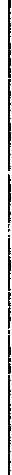 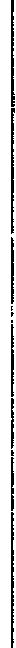 (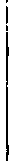 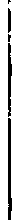 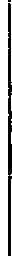 147ALPHABETICAL  INDEX  OF WORDS  AND  EXPRESSIONSIn the following  Index, the names of  clouds and  other meteors and the relevant terms  and  expressions are arranged in alphabetical order.                                                                                                              -Each of the terms or expressions is followed by the number(s) of the page(s)  on which it appears in this volume. These numbers are accompanied in some cases by an indication of the type of text in which the term or expression  appears.Comments on the use of  the Index- When a term or expression occurs in only one text, the figure following is that of the page number in the text.2 -When a term or expression occurs in several texts, the page references to the texts are each preceded by an indication of the type of text.   This indication is given in abridged form, in accordance with the table below.3 - In the case of names designating species, varieties, supplementary features and accessory clouds, the information regarding these names is followed by an indication of the various genera with which the subdivisions or features occur and of the corresponding pages.Aircr.Clouds  as  seen from  aircraftMeaning  of  abbreviations  usedBib. Cod. Def. Des. Ety.Int. Obs.Bibliography  of  cloud  nomenclatureCoding of  clouds in the codes CL, CM and CH Definition  (of  a word  or an expression)Descriptions  of  cloudsEtymology  of  Latin  names  of cloudsIntroduction  (for  descriptions  of  clouds)- Observation of clouds and meteors from the Earth's surface.INDEXabbreviations of clouds (table) accessory clouds . .  . .  . . • advection hoar frost   . .  .  . . aircraft.  Clouds as seen from Alpengliihen .altitude  ... Altocumulus .Altostratus anthelion .anticrepuscular  raysantiselene . . . . .antisolar point .  .  .apparent  width  of  cloud  elementsappearance of clouds . . . . . .appearance of clouds as seen from aircraft .arcs of Lowitz .arcus  ................. .aureole14Int.  12-Def. 2211653126Def.  15-Obs. 73Def. 17-Des. 31- Aircr. 56 Cod. 84-Ety.  133-Bib.  141Def. 17-Des. 35-Aircr. 58-Cod. 84- Ety. 133- Bib. 14212212612212654953122Def. 23- Ety. 134Cb arc: Des. 49Cu arc: Des. 46122(148ALPHABETICAL   INDEX  OF  WORDS  AND  EXPRESSIONShad weather   . .  . . . . . . . .base of clouds . . . . . . . . . .bibliography of cloud nomenclature bibliography of cloud classification. Bishop's ring   .Historical .7654139135124brightness . . . Bracken spectre. '·9"123calvus   . capillatus castellanus .changes in the shape and structure of clouds due to orographic influences  . . .circumzenithal arc lower-. upper-.Cirrocumulus Cirrostratus Cirrusclassification of clouds table  of- ....classification of meteors other than clouds . table  of-.clear ice .  .  .  .  . .  .cloud(s) . . . . . . .abbreviations of - accessory - . . . appearance of - . base of- .... classification of - colour of- ... definition of a -.-Def. 20- Ety. 134. Cb cal: Des. 49- Bib. 144 Def. 20- Ety. 134Cb cap: Des. 49- Bib. 144 Def. 18-Ety. 133Ac cas: Des. 32-Aircr. 57- Bib. 142 Cc cas: Des. 28- Bib. 141Ci cas: Des. 25- Bib. 139Sc cas: Des. 40- Bib. 14352	(122122Def. 16-Des. 27- Aircr. 55- Cod. 91-Ety. 133- Bib. 140Def. 16-Des. 29- Aircr. 56- Cod. 91 -Ety. 133- Bib. 141.Der: 16-Des. 25-Aircr. 55- Cod. 91-Ety.  133-Bib.  13911	.13105105117914Int. 12-Def. 22954II109definitions of - .descriptions of -descriptions of clouds as observed from aircraft .-forest  ..... .identification of - luminance of - . mother-- ....determination of the -observation of- from the Earth's surfaceobservations of clouds made from mountain stations principles of cloud classification  .  .  .  .nacreous-   .noctilucent - . . . . . . . . . . . orographic -occurrence, structure and shapes of - outlines of-rotor- ... special- .. symbols of-upper surface of - .16255554699Int. 12- Obs. 7272697411. ·Def. 65- Des. 65- Obs. 74- Bib. 145Def. 66- Des. 66- Obs. 74- Bib. 145515351Des. 65- Obs. 74- Bib. 145Int. 14-Cod. 10254(ALPHABETICAL  INDEX  OF  WORDS  AND  EXPRESSIONS	.  149cloud (s) (continued)-amount   . . . . . .  . . . . .	72as seen from aircraft  . . . .  .	53cover  and  cloud  amount.  Total	72from fires   .  .  .  . .  .	67from volcanic eruptions  .  . .  .	67from waterfalls  . . . . . . . .	67of the genera Altocumulus, Altostratus and Nimbostratus  (codingof clouds in the CM code)	84of  the  genera  Cirrus,  Cirrocumulus  and  Cirrostratus  (coding  of clouds in the CH code)	91of the genera Stratocumulus, Stratus, Cumulus and Cumulonimbus (coding of clouds in the CL code).	75resulting  from  explosions	68resulting  from  industry	68special problems involved   .  .	53- street   . . . .  . .  . . .	46code CH - code specifications and coding procedures for the cloudsof the genera Cirrus, Cirrocumulus and Cirrostratus . . 91code CL - code specifications and coding procedures for the clouds of the genera Stratocumulus, Stratus, Cumulus andCumulonimbus	75code CM - code specifications and coding procedures for the clquds of  the  genera  Altocumulus,  Altostratus  and Nimbo-stratus.  . .  . .  . . . ;  . . ..code specifications and coding procedures   .  .coding of clouds in the codes CL, CM and CH . introduction  to the - . .  . .  .  .special coding instructions for the -. condensation trails .congestus .....8475757510666Def. 20 -Ety. 133Cu con: Des. 46- Aircr. 61- Bib. 144Contessa  del Ventocontrails.  . . .corona   .... crepuscular rays CumulonimbusCumulus ...5166122126Def. 17-Des. 48 -Aircr. 62- Cod. 75-Ety. 133- Bib. 144Def. 17- Des. 45- Aircr. 61- Cod. 76-Ety. 133- Bib. 144definition of a cloud	.  .  .  .  . .  .  .  .  .  .  .  .  .  .definitions . . . . . . . . . . . . . . . . . . . . · . definitions and description of meteors other than clouds. definitions of clouds  .  .  .  .  .  .  .  . .  .  .  .  .  .  .  .description  of pictorial guides for the coding of  clouds in the codes CL,  CM and  CH and their coding proceduredescriptions of clouds  . . . . . . . . . . . .descriptions  of  clouds  as  observed  from  aircraftdetermination of the mother-cloud dew .....white dew  ......... .diamond dust  . .  .  .  .  .  .  .  .  .differences between the observation of clouds from aircraft and from the Earth's surface  .  .   .   .direction  of movement  (of  a cloud) drifting  and  blowing  dust  or sandblowing  dust  or sanddrifting dust or sand  . . . . .91510915972555721151161125373120120120(150	ALPHABETICAL   INDEX  OF  WORDS  AND  EXPRESSIONSdust haze  ........... . dust or sand, drifting and blowing dust storm or sandstorm : ·. . . . dust whirl or sand whirl (dust devil)Ac du: Des. 33- Bib. 142As du: Des. 35- Bib. 143Ci du: Des. 26- Bib. 140Cs du: Des. 30- Bib. 141Sc du: Des. 40- Bib. 143119120120121Earth's shadow  .  . effect of perspective electrometeor(s)  . .definition of an - etages	. . . . . . .etymology  of  Latin names  of  clouds12653126- Obs. 1305	(15133fibratus ............... .field of vision . floccus  ....fog .............. .fog and haze as seen from aircraftfog bow .. fOhn bank fOhn gap . fOhn wall . fractus  ..Def.  18-Ety. 133Ci fib: Des. 25- Bib. 139Cs fib: Des. 30- Bib. 14153Def. 18-Ety. 133Ac flo: Des. 32- Aircr. 58- Bib. 142Cc flo: Des. 28- Bib. 141Ci flo: Des. 25- Bib. 14010962123515251Def. 19-Ety. 133Cu fra: Des. 46- Bib. 144St fra: Des. 43- Bib. 144genera       ...... .genitus ........ . genus. Identification of the glaze .. .glory .. .green flashInt. 11-Def. 16-Ety. 13312	(70118123125hail ...halo phenomena . large halosmall halo .. haze  ....•.as seen from aircraft.  Fog and -haze aloft.height	.... .hoar frost ... .ho r frost proper . humilis  .....1121211211211196263Def.  15-Obs. 73116116Def. 19-Ety. 133Cu hum: Des. 45- Aircr. 61- Bib. 144(ALPHABETICAL   INDEX   OF  WORDS   AND  EXPRESSIONS 	151hydro meteor. Definition of a hydrometeors  other than clouds3109- Obs. 129ice fog .. ice pellets . icing ... identification-of cloudsof  the  genusof the genus (tabular-guide)of the meteors associated with the clouds .of the species	. . . . . . . . . . . .  .of the  supplementary  features  and  accessory  cloudsof the varieties incus ..intortus .introduction  to the  coding  of  clouds in  the codes  CL,  eM and  CH .irisation	. . . . . . . . . . •  . . . . .	. . . . . . . .lacunosus ............... .leeward side . lenticularis. .lightning . ball­ heat­ ribbon­ sheet-  . streak-lithometeor(s)definition of a -. luminance ... luminous pillar   . . .1091135469707072717272Def. 22- Ety. 134Ch inc: Des. 49Def. 20 -Ety. 134Ci in: Des. 26- Bib. 14075122Def. 21- Ety. 134Ac Ia: Des. 33- Bib. 142Cc Ia: Des. 28- Bib. 141Sc Ia: Des. 41- Bib. 14351Def. 18-Ety. 133Ac len: Des. 32- Airct. 57- Bib. 142Cc len: Des. 28- Bib. 140Sc len: Des. 40- Bib. 143126126126126126126Obs. 12959121mamma   ......................... . Def. 22 -Ety. 134Ac mam: Des. 33 As mam: Des. 35Cb mam: Des. 49 Cc mam: Des. 28 Ci mam: Des. 26 Sc mam: Des. 41mediocrismeteor(s)classification of- other than clouds .definition of a -. . . . . . . . . . . definitions and description of- other than clouds . general classification of- . . . .  . . . . .  .identification of - associated with the clouds . .Def. 20- Ety. 133Cu med: Des. 46- Aircr. 61- Bib. 14410510531093.72(152	ALPHABETICAL  INDEX  OF  WORDS  AND  EXPRESSIONSmeteor(s)  (continued)observation of- other than clouds from the Earth's surface symbols of- other than clol!ds .mirage ...lower-. upper-.mist   .... Moazagotlmock moons mock  suns   ·. mother-cloud(s)determination of the -movement (of a cloud).   Direction and speed of  . mud rainmutatus .....nacreous clouds . nebulosus  .....Nimbostratus   . . noctilucent cloudsobservationof clouds from the Earth's surface .of  clouds  made  from  mountain  stationsof electrometeors  . . . . . . . .of hydrometeors  other than clouds.of lithometeors . . . . . .of meteors other than cloudsof photometeors   . . . . .of special clouds  .  .  . .  .observational conditions to which definitions of clouds apply opacus   .............. .optical thickness . .  .  .  .  .  . . ·.   .  .  . orographic cloudsoccurrence, structure and shapes of -orographic influences . . . . . . . . . . changes in the shape and structure due to -outlines of clouds  . . . . . . . . . . .pannus .....paranthelia  . parantiselenae paraselenae . paraselenic  circle parhelia ... parhelic circleperlucidus .  .	·.129 °10512412412410951122122Int. 12-Obs. 72727311012Def. 65 -Des. 65- Obs. 74- Bib. 145Def. 18-Ety. 133Cs neb: Des. 30- Iiib. 141St neb: Des. 43- Bib. 144	(Def. 17- Des. 37- Aircr. 59- Cod. 84Ety. 133 -Bib. 143Def. 66- Des. 66- Obs. 74- Bib. 14569741301291291291297416Def. 22- Ety. 134Ac op: Des. 33- Bib. 142As op: Des. 35- Bib. 142Sc op: Des. 40- Bib. 143St  op: Des. 43- Bib. 144735152	(5253Def. 24- Ety. 134As pan: Des. 35Cb pan: Des. 49Cu pan: Des. 46 Ns pan: Des. 38122122122122122122Def. 22 -Ety. 134Ac pe: Des. 33- Bib. 142Sc pe: Des. 40- Bib. 143(ALPHABETICAL   INDEX  OF  WORDS  AND  EXPRESSIONSpileus ................ .	Def. 24- Ety. 1J4eb pil: Des. 49Cu pi!: Des. 46153photometeor(s)	.  . . .  .associated with clouds definition of a - .pictorial  guidefor eH-cloudsfor eL-cloudsfor  eM-cloudspictorial guides for the coding of clouds in the codes eL, eM and eHdescription and procedure poiar aurorapraecipitatio .purple light . . .:radiation point(s) radiatus .....121 -Obs. 1295551111091109797127Def. 23- Ety. 134As pra: Des. 35 eb pra: Des. 49 eu pra: Des. 46 Ns pra: Des. 38 Sc pra: Des. 41 St _pra: Des. 4312521Def. 21 :.      Ety.  134A.c ra: Des. 33- Bib. 142As ra: Des. 35- Bib. 143ei ra: Des. 26- Bib. 140·eu ra: Des. 46 :.     Bib. 144Sc ra: Des. 40- Bib. 143shimmer. showers. small hail smog. smoke  .. snow ...blowing-.drifting  -. snow grains . snow pellets . special clouds species  . . .identification of the - table  of-124411310911911111411411111265Int. 11 - Def. 17 -Ety. 1337119154(ALPHABETICAL  INDEX  OF  WORDS  AND  EXPRESSIONS  .specifications (code)  .  . .  . . . speed of movement (of a cloud) spissatusspout .. spray" ..stationary eddies . stationary waves .stratiformis  . . •Stratocumulus . Stratus  ....supercooled drizzle . supercooled rain . . supernumerary bowssupplementary features and accessory clouds identification of the - . . . . . . . .table of the - . . . . . . . . . . •  .symbols for clouds corresponding to the figures of the CL, CM and CH codes (table)   . .  . . .  . . .symbols of clouds . . . . . . . . . . ..symbols of meteors other than clouds •773Def. 18-Ety. 133Ci spi: Des. 25- Bib. 1391181145151Def. 18-Ety. 133Ac str: Des. 32- Aircr. 56- Bib. 142Cc str: Des: 28- Bib. 140Sc str: Des. 39- Aircr. ·59- Bib. 143 Def. 17-Des. 39- Aircr. 59- Cod. 75Ety. 133-Bib.  143 ·Def. 17-Des. 43 -Aircr. 60- Cod. 75- Ety. 133-Bib. 143·111110123Int. 12-Def. 22 -Ety. 134	(722310214105table ofabbreviations  and  symbols  of  cloudsclassification of clouds   . . . . . .....•......• 1413classification of meteors other than clouds and their corresponding symbols 	105species and the genera with which they most frequently occur.  •	19supplementary features and accessory clouds and the genera with which  they most frequently· occur  . . .  .  •	23- varieties and the genera with which they most frequently occur . 21 tabular guide for the identification of the genus of clouds .	70tangent  arclower-. upper-.thunder ... thunderbolt . thunderstormtrade wind Cumulus translucidus  . . . .tuba   .............••.. :turbulence in clouds and in their vicinity twilight archtwilight colours  . . . . . . . . . . . .uncinus undersun121121127126	(12669Def. 22- Ety. 134Ac tr: Des. 32- Bib. 142As tr: Des. 35- Bib. 142Sc tr: Des. 40- Bib. 143St tr: Des. 43- Bib. 144Def. 24- Ety. 134Cb tub: Des. 49 Cu tub: Des. 4654125125Def. 18-Ety. 133Ci unc: Des. 25- Bib. 139122(ALPHABETICAL   INDEX   OF  WORDS   AND· EXPRESSIONS155undulatus .............. .upper surface of clouds. Varieties  ...... .identification of the - table  of-.velumvertebratus  . vertical extentvirga ....Def. 20- Ety. 134·Ac un: Des. 33- Bib. 142As un: Des. 35- Bib. 143Cc un: Des. 28- Bib. 141 Cs un: Des. 30-Bib. 141 Sc un: Des. 40- Bib. 143St un: Des. 43- Bib. 14454Int. 11 -Def. 20 -Ety. 1347221Def. 24- Ety. 134Cb vel: Des. 49 Cu vel: Des. 46Def. 20- Ety. 134Ci ve: Des. 26- Bib. 140Def.  15-Obs. 73Def. 23- Ety. 134Ac vir: Des. 33As vir: Des. 36 Cb vir: Des. 49 Cc vir: Des. 28Cu vir: Des. 46 Ns vir: Des. 38 Sc vir: Des. 42visibility in clouds . ."lt'aUs of dust or sand white dewwindward slopes . . .5512111651( )((( 'GENERASPECIESVARIETIESSUPPLEMEN- TARY FEATURES AND ACCESSORY CLOUDSMOTHER-CLOUDSMOTHER-CLOUDSGENERASPECIESVARIETIESSUPPLEMEN- TARY FEATURES AND ACCESSORY CLOUDSGENITUS	MUTATUSIGENITUS	MUTATUSICirrusfibratus uncinus spissatus castellanus floccusintortus radiatus vertebratus duplicatusmammaCirrocumulus Altocumulus CumulonimbusCirrostratusCirrocumulusstratiformis lenticularis castellanus floccusundulatus lacunosusvirga mamma-Cirrus Cirrostratus AltocumulusCirrostratusfibratus nebulosusduplicatus undulatus-Cirrocumulus CumulonimbusCirrus Cirrocumulus AltostratusAltocumulusstratiformis lenticularis castella nus floccustranslucidus perlucidus opacus duplicatus undulatus radiatus lacunosusvirga mammaCumulus CumulonimbusCirrocumulus Altostratus Nimbostratus StratocumulusAltostratus-translucidus opacus duplicatus undulatus radiatusvirga praecipitatio pannus mammaAltocumulus CumulonimbusCirrostratus NimbostratusNimbostratus--praecipitatio virgapannusCumulus CumulonimbusAltocumulus Altostratus StratocumulusStratocumulusstratiformis lenticularis castellanustranslucidus perlucidus opacus duplicatus undulatus radiatus lacunosusmamma virga praecipitatioAltostratus Nimbostratus Cumulus CumulonimbusAltocumulus Nimbostratus StratusStratusnebulosus fractusopacus translucidus undulatuspraecipitatioNimbostratus Cumulus CumulonimbusStratocumulusCumulushumilis mediocris congestus fractusradiatuspileus velum virgapraecipitatioarcus pannus tubaAltocumulus StratocumulusStratocumulus StratusCumulonimbuscalvus capillatus-praecipitatio virgapannusincusmamma pileus velum arcus tubaAltocumulus Altostratus Nimbostratus Stratocumulus CumulusCumulusEtages	I	'Polar  Regions	I	Temperate Regions	I	Tropical    RegionsEtages	I	'Polar  Regions	I	Temperate Regions	I	Tropical    RegionsEtages	I	'Polar  Regions	I	Temperate Regions	I	Tropical    RegionsEtages	I	'Polar  Regions	I	Temperate Regions	I	Tropical    RegionsHigh Middle Low3-8 km(10 000-25 000 ft)2-4km(6 500--13 000 ft)From the Earth's surface to 2 km(6 500ft)5-13 km(16 500-45 000 ft)2-7 km(6 500-23 000 ft)From the Earth's surfaceto2km (6 500ft)6-18 km(20 000-60 000 ft)2-8 km(6 500--25 000 ft)From the Earth's surfaceto2 km (6 500ft)CHARACTERINTENSITYINTERMITI'ENTCONTINUOUSslight•••••moderate•••••••heavy (dense)••••••••drifting snow  and  blowing  snow.114blowing snow114drifting snow . . .114drizzle  ...... .110supercooled drizzle111duplicatus . . . •  . .Def. 22- Ety. 134